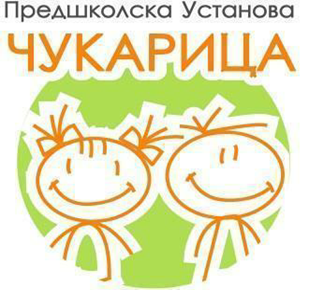 ИЗВЕШТАЈ О РАДУПРЕДШКОЛСКЕ УСТАНОВЕ ЧУКАРИЦА ЗА РАДНУ2022/ 2023. годину 									Б е о г р а д, септембар 2023. годинеУВОДПредшколска установа Чукарица у свом саставу у радној 2022/2023 имала је 23 вртић за целодневни боравак деце узраста од једне до седам година, који су распоређени на територији целе општине Чукарица.У оквиру делатности Установе организовани су различити облици рада са децом: целодневни боравак, четворочасовни припремни предшколски програм, посебни и специјализовани програми и додатне активности. Предшколска Установа Чукарица је различитим облицима рада обухватила 6260 деце. Највећи проценат обухваћене деце био је у најстаријем узрасту (5 - 7 година) и у припремним групама. У целодневном боравку у току 2022/2023, било је смештено: Деце узраста од 3-7 година- 4510 и  Деце узраста до 3 године-1546, а у 2 развојне групе 14 деце. Припремних предшколских група било је укупно 14, а обухватиле су 190 деце.За непосредни рад са децом, праћење развоја и напредовања деце, васпитно образовни рад, сарадњу са родитељима и унапређење васпитно - образовног рада било је задужено 445 васпитача и 183 медицинских сестара- васпитача.Унапређивање васпитно-образовног рада, саветодавни рад са родитељима, сарадња са васпитачима у ПУ Чукарица су задаци које су у току радне 2022/2023. обављали стручни сарадници: 4 педагога, 5 психолога, 2 логопеда.Дефектолози су току радне године, у складу са акционим планом, реализовали стручне теме кроз активе у циљу оснаживања васпитача и медицинских сестара васпитача за рад са децом која имају тешкоће у развоју.За социјалну заштиту деце, родитеља и запослених била су задужена 3 сарадника- социјална радника.О здрављу деце, исхрани и хигијени у Установи старала су се 2 сарадника за превентивно-здравствену заштиту и 4 дијететичара. Радна јединица заједничких служби пружала је правне, рачуноводствене и кадровске услуге свим вртићима и родитељима на нивоу Установе.У Предшколској Установи Чукарица велика пажња се посвећује стручном усавршавању. Представници ПУ Чукарица су и током протекле године узели учешће на стручним скупова и представили се, проширили и разменили примере своје праксе са колегама из Србије и земаља у окружењу и приказала различите презентације из области васпитно-образовног рада и превентивно здравствене заштите. Тиме се континуирано унапређује и афирмише рад саме предшколске установе, али и даје велики допринос унапређивању квалитета васпитно-образовног рада у предшколству.I. ОБИМ ОСНОВНЕ ДЕЛАТНОСТИПросечан број васпитних група по облицима рада:б) Просечан број уписане деце по облицима рада:в) Просечна  присутност  деце по облицима рада:II.	ПОВРЕМЕНИ ОБЛИЦИ РАДАИзвештај о летовањуУ организацији  ЦДЛ-а ове године је организовано зимовање и летовање за децу ПУ Чукарица и то: Зимовање од 08.12 2022. до 29.12. 2022: Рудник, Митровац на Тари, Станишинци Дивчибари, укупно 865 деце, 82 васпитача, 9 координатора и 6 медицинских сестри васпитача.Летовање: Гоч од 3-10.05.2023 (40 деце у пратњи 4 васпитача и једне мед. сестре. -Тара од 15.-22.05.2023 (90 деце у пратњи 7 васпитача и једног координатора. -Гоч од 16.-23.05.2023 (60 деце у пратњи 6 васпитача и мед.сестре и координатора. -Дивчибаре од 15-22.06.2023 (100 деце у пратњи 11, мед.сестре и координатора. -Тара од 15-22.6.2023 (90 деце у пратњи 8 васпитача, мед.сестре и координатора.Укупно: 387 деце, 36 васпитача, 4 мед. сестре и 4 координатора било је на летовању у организацији ЦДЛ-а.Излети (јесен 2022. преко Маг-промета): Етно село Бабина река, Дино парк СвилајнацИзлети (пролеће 2023. преко Маг –промета): Стари Тамиш, Бабина река и Обедска бараРАЗЛИЧИТИ ОБЛИЦИ РАДАТеквондо клуб „Азија“						284Карате клуб „Чукарица“					154Кошаркашки клуб „Рас“					139Кошаркашки клуб „Церак“--					250Ритмичко-плесни клуб „Олимпија“-				  38Студио за ритмичку гимнастику „Спорт студио“-		105Д и А Музички центар						 30Културно уметничко друштво „ОКАРИНА“-Activity centar							860Кофер театар							165Школа математике 2+2					140Magic dance , 							  96Центар за стране језике “Звончица паметница“		320Центар за стране језике „CAMBRIDGE SCHOOL“		460„Cambrige Academy“ doo					427VI.	ИСКОРИШЋЕНОСТ КАПАЦИТЕТАУкупан грађевински капацитет 				4798,00Проценат искоришћености капацитета:	- по броју уписане деце 				 126,75	- по броју присутне деце 				   73,30	- број деце уписане преко норматива		  	1661,00VII.	 К А Д Р О В Иа) Број радника који је радио на реализацији Годишњег плана рада по типским радним местима из Посебног колективног уговораБрој радника према часовима рада чије зараде нису исплаћиване на терет Установе:-неплаћено одсуство					6.00-боловања преко 30 дана				56.00-породиљско одсуство					47.00Број радника којима је престао радни однос на неодређено време:- Васпитач						16 (13 пензија)-Медицинска сестра - васпитач			5 (3 пензије)-Сарадник-медицинска сестра за превентивно-здравствену заштити и негу				1-Референт за финансијске послове			1 (пензија)-Кувар							1 (пензија)-Спремачица						11 (8 пензија)-Сервиркa						6 (1 пензија)-Домар							1Укупно:						42VI.	ФИНАНСИРАЊЕ ПРЕДШКОЛСКЕ УСТАНОВЕа) За период септембар 2022. године - јун месец 2023. године:из средстава буџета Града					1.267.663.277,73буџет Републике						     30.058.776,00С в е г а:						              1.297.722.053,73б) Просечан број деце која су, у складу са Правилником о регресирању трошкова боравка деце у предшколској установи, остварила право на регресно плаћање услуга:   VI.  РЕАЛИЗАЦИЈА ВАСПИТНО-ОБРАЗОВНОГ РАДА     1.  ВАСПИТНО-ОБРАЗОВНИ РАД У ВРТИЋУ    Реализација  васпитно-образовног рада у протеклој години одвијала се у складу са Развојним планом Установе, Предшколским програмом, Годишњим планом рада Установе и резултатима анализе и процене ефеката програмских активности реализованих у протеклом периоду.   Приоритети рада у области васпитања и образовања дефинисани Развојним планом установе за период 2017-2022. године (развијање квалитетних разноврсних програма и повећање обухвата деце, унапређивање квалитета васпитно-образовне праксе засноване на односима, добробити и учешћу, грађење и неговање климе заједништва и културе вртића као места живљења и грађење и унапређивање професионализма и лидерског деловања запослених које доприноси осигурању и унапређивању квалитета рада установе) су усмеравали рад Установе до израде новог Развојног плана који је усвојен у новембру.   Новим Развојним планом дефинисали смо приоритетне циљеве рада у нашој Установи за период од 2022 до 2027. године: 1. Грађење квалитета васпитно-образовне праксе усмерене на подршку добробити детета, развоју диспозиција и свих кључних компетенција за целоживотно учење, кроз заједничко делање свих учесника2.  Развијање квалитетнe подршке деци и породици у вртићу и заједници кроз заједничко учешће у подстицајном, сигурном и безбедном окружењу.3.  Развијање културе и унапређивање праксе професионалне заједнице учења4.  Унапређивање организације, руковођења и лидерског деловања заснованог на одговорности и мотивацији свих учесника у раду установеТоком радне 2022/23. године континуиранo jе развијана квалитетна пракса заснована на рефлексивном приступу и подршци добробити детету, интегрисаном приступу развоју и учењу и грађењу квалитетних односа са децом, породицом и локалном заједницом. Инспиративна средина за игру и учење, континуирано је мењана у сарадњи са децом и родитељима, уз учешће локалне заједнице. Простор вртића је мењан у складу са актуелним истраживањима.  Програм је одражавао реални контекст, креиран је у заједништву деце и одраслих и развијао се кроз истраживања деце, родитеља и васпитача кроз теме/пројекте. Заједништво је препознато и практиковано као важан ослонац развијања програма. Рађено је активно на грађењу односа међу децом, одраслима у вртићу као и са окружењем. Прављени су искораци у грађењу партнерства са локалном заједницом. Ово је и правац развоја праксе у наредном периоду. У наредном периоду акценат треба ставити на искораке у креирању инспиративне средине у заједничким просторима вртића и просторима на отвореном. Додатно је, такође, потребно радити на видљивости и неговању праксе вртића као простора инклузивне и демократске праксе.  1.1.  Полазак детета у вртић и подршка током транзиционих периода  Подршка деци и породици у периодима када дете прелази из једног нивоа васпитања и образовања на други (транзициони периоди) реализована је кроз активности којима се обезбеђују услови за успешно прилагођавање и добробит детета, кроз узајамну сарадњу предшколске установе, породице и других система (ОШ, други вртић, ЦСР, терапеути, ИРК....).   Модел постепеног прилагођавања новопримљене деце уз активно  присуство родитеља у групи се континуирано примењује већ дуги низ година у нашој установи. Пре поласка деце у јаслице или вртић одржани су  родитељски састанци  на коме су стручни сарадници и медицинске сестре-васпитачи или васпитачи детаљно информисали родитеље о организацији пријема и току прилагођавање деце и улози родитеља у овом периоду. Родитељи су поред тога попунили упитник о основним особинама и навикама  детета и добили  основне препоруке за припрему детета за полазак у јаслице и вртић у писаној форми . У индивидуалним договорима између родитеља и медицинских сестара/васпитача направљен је план и временска динамика боравка детета и родитеља у јаслама и вртићу. Родитељи и деца боравили су, заједно, у мањим групама, 1-2  сата током прве недеље похађања јаслица или вртића у складу са индивидуалним потребама и развојним могућностима детета. Родитељи су имали могућност да се током овог периода посаветују и размене све потребне информације са васпитачима, као и са стручном службом и  да се договоре о темпу прилагођавања свог детета.  У складу са принципима инклузивно демократске праксе коју негујемо у установи током читаве године креирамо свеукупну атмосферу добродошлице тако да се и деца и родитељи осете пријатно и прихваћено у новој средини. 1.2. Партнерство са породицом  Сарадња породице и вртића, сагледавала се као процес узајaмне подршке, при чему се нагласак стављао на природу и квалитет односа. Сарадњу породице и васпитно - образовне установе карактерише њихово узајамно уважавање и усаглашавање за доборобит детета, као и јединствено деловање породице и васпитно - образовне установе, што повећава снагу и моћ васпитања и важан је фактор подршке целовитом дечјем развоју. Дечје најраније учење и развој повезани су са породицом и кроз породични контекст градили смо основу  учења и развоја детета у свим другим контекстима. Кроз грађење односа са породицом стварале су  се  различите прилике кроз које васпитачи и чланови породица уче једни од других и међусобно се подржавају, чиме се обезбеђује узајамна повезаност  и разумевање, развијање програма којим се даје простор за учешће породице и уважавање мишљења, предлога, сугестија родитеља, стварање услова за целовитије развијање партнерских односа са породицом. Родитељи су се на састанцима у вртићу (родитељски састанци, отворена врата) упознали са активностима деце и  пројектним активностима групе и водили дијалог са васпитачима о томе. Такође, васпитачи, стручни сарадници и сарадници су кроз свакодневну комуникацију и сарадњу са родитељима на различитим основама градили однос партнерства са породицом.  Током године реализовани су, акционом планом предвиђени различити видови сарадње са родитељима. Осим кроз постојеће облике сарадње: информативни (дневно информисање, редовни родитељски  састанци, „отворена врата“, писана комуникација тј. панои, брошуре и сл.); саветодавно-едукативни (индивидуални разговори, тематски родитељски састанци, штампани материјали) и непосредно учешће родитеља у животу и раду вртића (радионице, уређење простора и сл.) развијали смо  партнерске односе и  истраживали нове видове и могућности за грађење, неговање и унапређивање партнерства са породицом. Рализовани  су планирани  задаци  који се односе на учешће родитеља у процесу прилагођавање и транзиције. Aктивно учешће родитеља у процесу прилагођавање стварало је  оптималне услове за узајамно упознавање и прилагођавање свих актера (деце, родитеља, васпитача) на нове околности и креирање заједничког контекста живљења у вртићу.  И ове године у току процеса имплементације нових Основа ПВО,  породица је имала активну улогу у току мењања физичког простора, обогаћивања средствима и материјалима, у формирању различитих просторних целина и заједничких простора, као и учествовање у пројектним активностима са децом. Све то допринело је да се породица потпуније и продубљеније укључи и информише о раду вртића, и сазнаје о значају раног развоја и остваривања квалитетних односа, а у циљу добробити деце. Породица постаје активни и равноправни члан заједнице   Pодитељи су непосредно били  укључени у процес рада Установе у оквиру следећих стручних тела: Савет родитеља, Актив за развојно планирање, Комисија за специјализоване облике рада, Тим за диверсификацију програма, Тим за заштиту деце од насиља, занемаривања, злостављања и Тим за самовредновање, Тима за инклузију. На тај начин они су дали  допринос доношењу одлука и решавању проблема, разматрајући текућа питања из живота и рада у Установи који се тичу њихове деце.Савет родитеља на нивоу установе је на састанцима на почетку године информисан о процесу имплементације нових Основа и, кроз презентацију, упознат са полазиштима  нових Основа ПВО. У новембру месецу у вртићима Царић и Невен реализоване су фокус  групе за савете родитеља на тему пилотирање инструмената за самовредновање ПУ. Током године, родитељи су партиципирали у процесу  самовредновања ( кроз рад фокус гтупа у вртићима)  и давали своје идеје, како да вртић буде боље место за живот и учење деце. Указивали су на оно што виде као предности вртића и дали своје идеје како би могли да партиципирају у животу и раду вртића и тиме дали свој допринос заједници професионалног учења. Све ово је омогућило тимски рад, бољу комуникацију између колега, међусобну бољу повезаност вртића и породице и јачање свих у заједници која учи.1.3. Партнерство са локалном заједницомТоком 2022-2023 године, Предшколска Установа Чукарица је наставила своју успешну сарадњу са локалном заједницом кроз низ активности:Сарадња са удружењем “Потковица”. Родитељи деце којој је потребна подршка, а за коју терапија коњима није контраиндикована, били су упознати са активностима доступним њиховој деци, могућим бенефитима и процедуром за укључивање у програм који бесплатан за кориснике.Дечија недеља са темом “Шта детету треба да расте до неба” традиционално је обележена од 03. до 09. октобра 2022. Године. У склопу дечје недеље реализоване су активности:-27.9.2022. Културни центар Чукарица је у оквиру традиоционалних сусрета “Јесен на Чукарици”, у сусрет Дечијој недељи, поклонио ПУ Чукарица позоришну представу “Црвенкапа” Пан театра. Представи je присуствовало 442 деце из вртића Свети Сава, Радосно детињство, Ђурђевак, Невен, Рода и Жирић.-Социјални радници установе, Милица Марковић и Светлана Лакушић, у склопу манифестације Дечја недеља организоавле су изложбу дечијих радова “Видите шта смо видели” у Галерији ’73. Социјални радници као организатори ове изложбе поручиле су да је циљ изложбе да се прикаже моћ детета да ствара и да мења свет на боље, као и да заиста буде фактор сопственог развоја. Изложбу су отворили предшколци заједно са директорком Предшколске установе Чукарица Биљаном Гајић, док су свечаном отварању присуствовали председник Градске општине Чукарица Срђан Коларић, чланица Општинског већа Стана Лукић и директорка Галерије `73 Мирела Пудар. - Прeдшкoлскa 1 групa вртићa „Бajкa“ је сa музичкo сцeнским нaступoм уз пeсму „Eкoлoгиja“ прeдстaвила нaшу устaнoву нa oвoгoдишњeм Фeстивaлу дeчиjeг ствaрaлaштвa oдржaнoм 7.10.2022. у КЦ “Шумицe”. Фeстивaл je oдржaн у oквиру Дeчиje нeдeљe, а oргaнизoвaн je oд стрaнe удружeњa Приjaтeљи дeцe Чукaрицe. Нa фeстивaлу су пoрeд нaшe групe учeствoвaлe и мнoгe бeoгрaдскe oснoвнe и музичкe шкoлe. Дeцa су прeд брojнoм публикoм, свojим вeсeљeм и рaзигрaнoшћу прeдстaвилa свoj вртић и устaнoву, кao и aктивнoсти кoje су вeзaнe зa прojeкaт кojим сe трeнутнo бaвe. Деца из вртића “Рода” имали су прилику да у суботу 08. октобра учествују у ликовној радионици, која је у Галерији ’73 реализована од 11 до 13 часова.-Полицијска управа за град Београд, 12.10.2022 приредила је дружење деци предшколских установа са општине Чукарица на Ади Циганлији. У оквиру ове превентивне акције полицајци су деци представили опрему и средства која користе у раду. Кроз дружење суе им објаснили своју улогу, али их и научили како да се чувају у саобраћају. Кроз игру и забаву деци су се представили припадници Полицијске бригаде, Интервентне јединице, ватрогасци, саобраћајци.-13. октобра на РТС НАУКА, у емисији “Заједно” емитован је  прилог о примеру добре инклузивне праксе у нашој установи. Гледаоци су имали прилику да се упознају са Лазарм и Вукашином и о њиховом једном обичном дану у вртићу. Један дечак има здравствене проблеме а други развојне тешкоће. У емисији су говорили васпитачи, стручни сарадник и директорка, као и родитељикоји су истакли о томе колико су свесни значаја раног развоја деце.Посета  Београдској филхармонији. Дана 19, 20. и 21.10.2022. године 940 деце из вртића ПУ Чукарица учествовало је на концерту „Здраво, ми смо оркестар” у Београдској филхармонији. Координатори задужени за организацију су биле руководиоци: Маријана Бранковић и Катарина Ђурковић.Сајам књига наши запослени посетили су Сајам књига у периоду од 23-30.10.2022. године како би се упознали са новом стручном литературом.СЦ „ Жарково“ Традиционални турнир у фудбалу у коме су између осталих, учествовала и екипа из ПУ Чукарица, и освојила треће место, одржан је 15.12.2022. године у просторијама Спортског центра „Жарково”.  23.3.2023. у сарадњи са СЦ Жарково, ПУ Чукарица је организовала сусрет и имала сјајну одбојкашку утакмицу са ПУ Полетарац из Барајева.Дан установе: 22.12.2022. ПУ Чукарица прославила је 78. годину постојања. Тога дана у периоду од 10-11 сати, сви наши вртићи у сарадњи са локалном заједницом или породицом изашла су ван својих објеката (парк, школа, библиотека, продавнице, занатске радње, спортске клубове), и на тај начин обележиле тај дан, видљивошћу на свим локацијама на територији општине Чукарица. На иницијативу Културног центра Чукарица, вртићи са Бановог брда (Свети Сава, Радосно детињство, Рода, Жирић, Невен и Ђурђевак придружила су се активностима које се припремају за децу у оквиру манифестације „Дедамразијада“ у Парку на Бановом брду. Деца су се дружила са Деда Мразом и убацила новогодишње жеље које су припремили са родитељима у његов џак.Галерија КЦ Чукарица од 27. јануара до 6. фебруара била је постављена изложба дечјег ликовног стваралаштва. Oтварање изложбе ликовних радова деце из свих вртића ПУ Чукарица одржано је 27.1.2023. у 13 часова, у Галерији Културног центра Чукарице, под називом „На путу Светог Саве“ у оквиру традиционалне манифестације обележавања дана Светог Саве. Иницијатори ове изложбе су социјалне раднице наше Установе Милица Марковић и Светлана Лакушић. Свечано затварање изложбе ,,На путу Светог Саве’’ одржано је  13.2.2023. у 13 часова у библиотеци ,,Ђура Јакшић’’ у Железнику.Телевизија У вртићу „Бајка“ 12. 4.2023. почело је снимање прве емисије Еко школице, Ековизија ТВ Дан. И у овој радној години,настављена је дугогодишња  сарадња са емисијом за децу “КефалицаДечји маратон 15.4.2023. у Бео зоо врту одржан је Дечји маратон, на овој манифестацији учествовало је 15 деце из наших вртића. Имали смо двојицу финалиста из вртића „Звездица“ и „Бајка“.Дечји фестивали Предшколске групе вртића „Бајка“ и „Горица“ представиле су нас на дечјем фестивалу „Мали Амадеус“ који већ годинама уназад организује Музичка школа „Амадеус“. Деца су имала прилику да присуствују часу солфеђа, да се упознају са инструментима, да присуствују концерту ученика школе и наступе пред посетиоцима фестивала изводећи музичко сценске тачке. Планиране су посете других предшколских група Музичкој школи „Амадеус“.Трибина за родитеље 24. 5. 2023. у Градској општини Чукарица одржана је презентација рада “Нежни смо, али снажни” за руководиоце вртића, сараднике, стручне сараднике и чланове Савета родитеља. Аутори овог рада су Катарина Ђурић стручни сарадник психолог, Живосава Живановић сарадник сестра на превентивној здраственој заштити и Наташа Мачинковић медицинска сестра васпитач из вртића “Горица”.2. РЕАЛИЗАЦИЈА СТРУЧНОГ УСАВРШАВАЊА Извештај стручног усавршавања и рада тимова и актива 2022-2023. “Професионaлним усавршавањем практичари треба да се оспособљавају за критичко преиспитивање у правцу континиураних промена, учења и развоја, повезивањем кроз заједничка истраживања у оквиру установе, са другим вртићима и институцијама иницијалног образовања, као и другим институцијама и организацијама.” ( “Заједничким учењем до квалитета”, Београд 2022.).Програм стручног усавршавања реализован је кроз:  Васпитно–образовног већа, васпитно образовних актива за васпитаче и медицинске сестре васпитаче, учешће на стручним скуповима, акредитованим семинарима, у програмима стручног усавршавања на различитим интернет платформама, хоризонталном стручном усавршавању, разним конференцијама и другим видовима стручног усавршавања.  2.1. Реализована  Васпитно-образовна већа: 1.   Извештај о реализацији васпитно-образовног рада ПУ „Чукарица“, Годишњи план рада за 2022/23. годину и Предшколски програм ПУ „Чукарица“, представљени су и усвојени пред 411 чланова васпитно-образовног већа на седници одржаној 12. 9. 2022. године, као и Годишњи извештај о раду директора. Седницом је председавала директорка Биљана Гајић, уз коју су презентовале стручне сараднице Славица Илић, Мирјана Радовић, Катарина Ђурић и Тијана Боговац.2. Васпитно-образовно веће на којем су запослени разматрали и усвојили Развојни план за период 2022-2027 и Акциони план Установе организовано је у свим вртићима дана 23. 11. 2022. године.3.  25. 1. 2023. одржана је III седница ВОВ-а са следећим дневним редом: Извештај о реализацији Европског развојног плана 2018-2023. и Европски развојни план 2023-2028. 2.2. Реализовани програми стручног усавршавања: На основу предлога васпитача и постављених циљева у акционом плану за текућу годину, током радне недеље 16. -20. 1. 2023. послат је упитник васпитачима који се односи на избор семинара, са циљем да васпитачи унесу своје преференције, за реализацију су предложени следећи семинари: 781 - НЛП –часови разумевања, 816 - Документовање као подршка учењу, 838 – Од конфликта до сарадње, 873 – Рутине и ритуали. Реализовани су следећи семинари:1. 1. 10. 2022. у вртићу „Филмић“ Тијана Боговац – стручни сарадник педагог и Милијана Гајић – просветна саветница и васпитач,  реализовале су акредитовани програм „Игре у природи, игре са ризицима“ за 30 учесника. 2. У вртићу “Царић” 5. 11. 2022. реализован је семинар “Игре у природи, игре са ризицима” у организацији Удружења васпитача Београда, за васпитаче представнике свих предшколских установа Београда.3. Галерија КЦ Чукарица од 27. јануара до 6. фебруара била је постављена изложба дечјег ликовног стваралаштва. Oтварање изложбе ликовних радова деце из свих вртића ПУ Чукарица одржано је 27.1.2023. у 13 часова, у Галерији Културног центра Чукарице, под називом „На путу Светог Саве“ у оквиру традиционалне манифестације обележавања дана Светог Саве. Иницијатори ове изложбе су социјалне раднице наше Установе Милица Марковић и Светлана Лакушић. Свечано затварање изложбе ,,На путу Светог Саве’’ одржано је  13.2.2023. у 13 часова у библиотеци ,,Ђура Јакшић’’ у Железнику.Телевизија У вртићу „Бајка“ 12. 4.2023. почело је снимање прве емисије Еко школице, Ековизија ТВ Дан. И у овој радној години,настављена је дугогодишња  сарадња са емисијом за децу “КефалицаДечји маратон 15.4.2023. у Бео зоо врту одржан је Дечји маратон, на овој манифестацији учествовало је 15 деце из наших вртића. Имали смо двојицу финалиста из вртића „Звездица“ и „Бајка“.Дечји фестивали Предшколске групе вртића „Бајка“ и „Горица“ представиле су нас на дечјем фестивалу „Мали Амадеус“ који већ годинама уназад организује Музичка школа „Амадеус“. Деца су имала прилику да присуствују часу солфеђа, да се упознају са инструментима, да присуствују концерту ученика школе и наступе пред посетиоцима фестивала изводећи музичко сценске тачке. Планиране су посете других предшколских група Музичкој школи „Амадеус“.Трибина за родитеље 24. 5. 2023. у Градској општини Чукарица одржана је презентација рада “Нежни смо, али снажни” за руководиоце вртића, сараднике, стручне сараднике и чланове Савета родитеља. Аутори овог рада су Катарина Ђурић стручни сарадник психолог, Живосава Живановић сарадник сестра на превентивној здраственој заштити и Наташа Мачинковић медицинска сестра васпитач из вртића “Горица”.Почетком октобра почео је програм менторске подршке ПУ у самовредновању квалитета рада који је обухватио целокупан циклус самовредновања 2022/2023. Менторску подршку за чланове тима за самовредновање из наше установе спроводила је  ментор Тијана Боговац.4. 2. 2023. реализована је пета хоризонтална размена ,,Дан за размену идеја”, у вртићу Царић. Скуп је отворила директорка Установе Биљана Гајић. Приказани су радови који су представљали Установу на стручним скуповима у радној 2019/20 и 2020/21. Радови су организовани у четири радне групе: Креирање инспиративне средине и грађење партнерских односа у јаслицама, Грађење квалитетних односа и иновативних приступа, Различити приступи грађењу квалитетних односа и Креирање инспиративне средине и пројектни приступ. Приказано је 16 презентација, и било је присутно око 170 учесника.28. 2. 2023. године, реализована је хоризонталана размена са предшколском установом „Наша радост“ из Смедерева. Упознали смо их са кратким програмима које смо реализовали и изнели искуства у сарадњи са локалном заједницом. У хоризонталној размени из ПУ Чукарица су учествовали васпитачи, стручни сарадници и сарадници, мс на пзз, представник Општине Чукарица и директор ПУ Чукарица. Сврха посете је била хоризонтална размена са циљем јачања капацитета локалног тима за инклузивно предшколско васпитање и образовање. Из  ПУ „Наша радост“ Смедерево посетили су нас: директорка и помоћница ПУ „Наша радост“, чланице радне групе (водитељи радионица-2, родитељи-2, представник Града задужен за послове праћења и координације на решавању ромских питања и послова из области родне равноправности) и стручна сарадница-дефектолог, задужена за пројекат „Корачајмо заједно“, који се у овој установи реализује  од октобра месеца 2019. године. Тим ПУ Чукарица представљали су : чланица Општинског већа ГО Чукарица, Стана Лукић, директорка Биљана Гајић, Милица Марковић социјална радница , Катарина Ђурић стручна сарадница, Тијана Боговац стручна сарадница, Живослава Живановић сарадник за пзз, Наташа Мачинковић мс васпитач, Александра Петровић васпитач и Мирјана Јеркић васпитач.ПУ Чукарица је 15. 5. 2023. у вртићу “Филмић” дочекала госте из Републике Српске, Републике Словеније, Федерације БиХ, Републике Северне Македоније и Црне Горе, у организацији  регионалног Удружења васпитача „Бапта“. Након уводног представљања ПУ Чукарица од стране директорке Биљане Гајић, организована је обилазак вртића, а затим смо приказали гостима примере праксе: 1.презентацију “У дворишту смо се играли и радили, односе међусобно и са другима градили “, вртић „Ђурђевак“, Сабина Глођовић васпитач и Катарина Ђурић психолог; 2. Диверсификовани програм – „Додир од кога се расте“ представиле су Катарина Ђурић стручна сарадница, Живослава Живановић сарадник за пзз, Наташа Мачинковић мс васпитач,3. „ Наша слагалица“ како смо започели грађење заједнице“ изложиле су  Маријана Бранковић, руководилац вртића Филмић, Ивана Савић, Тања Миленковић, Снежана Лукић, Мирјана Недељковић васпитачи, и Катарина Ђурић стручна сарадница, како би приказале су начине грађење заједнице и културе вртића Филмић. Након тога госте смо упознали и са поносом истакли најпопуларнија и најлепша излетишта Чукарице, природне лепоте, ресурсе и спортско рекреативне понуде Аде Циганлије.Онлајн обука „Подршка развоју дигиталних компетенција практичара у предшколским установама“ почела је 10. 5 2023. Обука је настала у сарадњи Министарства просвете, Завода за унапређивање образовања и васпитања и Центра за унапређивање наставе „Абакус“. Намењена је практичарима у ПУ: васпитачима, мед.сестрама васпитачима, дефектолозима, стручним сарадницима и дикректорима ПУ. Обуку су најпре завршили координатори, а затим су били обухваћени практичари са израженим дигиталним компетенцијама. Обука је у том првом кругу трајала две недеље. Ова група је имала подршку координатора и састанке на којима су се израђивали нацрти за практични пројектни задатаки и дигитални ресур. Координатори су имали менторску подршку у виду онлајн састанака.  У другом кругу обуке „Подршка развоју дигиталних компетенција практичара у предшколским установама“ из наше Установе је завршило онлајн обуку 314 учесника практичара.  2.3. Реализовани активи и састанци тимова на нивоу установе:СептембарУ вртићу „Радосно детињство“ 20. 9. 2022. године у реализован је први састанак Тима за заштиту деце. Састанку је присуствовало 24 васпитача, стручних сарадника и сарадника. Кроз резултате онлајн упитника чланови тима бавили су се анализом стања и упознали са планом акција за наредну годину. 21. 9. и 28. 9. 2023. реализовани су састанци тима за Ране интервенције. 30.9.2022. у склопу додатних обука за успостављање система раних интервенција, реализован је вебинар на тему: “ Подршка развијању вештина помагача”.Октобар25.10.2022. у вртићу Бајка реализован је састанак ментора и прирпавника са темом  Упознавање са  програмом увођења у посао, који је реализовала стручна сарадница Јелица Гагић.Током месеца октобра реализовани су  састанци тимова за инклузивно образовање на нивоу вртића на којима су се реализовала евалуација  педагошких профила.Састанак Тима за самовредновање одржан је 20. 10. 2022. године у вртићу Бајка. Састанку су присуствовали директор Установе Биљана Гајић, ментор за самовредновање Тијана Боговац и чланови Тима за самовредновање установе: координатор Татјана Стојков, Дејан Виденовић и Јасмина Туфегџић. Тим је представио досадашњи начин рада самовредновања у Установи.   26. 10. 2022. одржан је састанак Тима за самовредновање на нивоу Установе у вртићу Дечији гај. Тема Актива је била  ,,Грађење заједничког значења стандарда и индикатора''. Радионицу су осмислили и реализовали чланови Тима за самовредновање Установе: координатор Тима педагог Татјана Стојков, психолог Дејан Виденовић и логопед Јасмина Туфегџић. Чланови тимова за самовредновање вртића упознати су са методологијом процеса самовредновања која се усклађује са новим Основама програма. Дискусије је пружила идеје за избор области самовредновања за ову радну годину: васпитно образовни рад и грађење заједничког значења за стандарде и индикаторе, јачање рефлексивног приступа пракси.28. 10. 2022. године за чланове Тима за заштиту деце одржано је предавање „Емпатија у васпитању деце - ресурс или замка?". Предавање је реализовала гошћа Теа Кнежевић, психолошкиња из Загреба и ауторка терапијских сликовница за децу.НовембарТим за самовредновање, васпитачи и медицинске сестре васпитачи вртића “Плава птица” 7. 11. 2022. године реализовали су радионицу “Огледало у процесу” на којој су се разматрали докази за испуњеност стандарда из области васпитно-образовног рада. Радионицу је реализовала Јасмина Стевановић, васпитач.Састанак Тима за самовредновање са ментором Тијаном Боговац одржан је 28. 11. 2022. године у Управи Установе у присуству чланова Тима за самовредновање, ментором Тијаном Боговац и помоћника директора Славице Прокић. На састанку су анализирани кораци у раду Тима за самовредновање и чланови тима су добили нова усмерења у раду са Тимовима вртића. Велика помоћ у раду је и Водич за самовредновање ПУ, који пружа конкретне предлоге и подршку тимова.Хоризонтална размена након посете вртићу “Земунски бисер”, који је центар кластера, реализована је у вртићу “Бајка”, вртићу језгру наше установе (један од четири) за вртиће “Жирић”, “Горица”, “Свети Сава”, “Кошута” и “Невен” 29. 11. 2022. године. Презентацију учења након посете центру кластера одржали су медицинска сестра- васпитач Мирјана Садику, васпитачи Александра Цвејић, Љиљана Станисављевић, Јасна Богосављевић и стручни сарадник, педагог Тијана Боговац.Децембар8. 12. 2022. одржан je састанак Тима за самовредновање са Тимовима за самовредновање вртића у вртићу “Бајка”, где се говорило о реализацији наредних корака у процесу самовредновања вртића по сугестијама ментора.21. 12. 2022. године Тим за самовредновање одржао је састанак са Тимовима за самовредновање за вртиће Свети Сава, Радосно детињство, Жирић, Невен, Ђурђевак, Царић, Бајка и Дуга у вртићу “Свети Сава”.  21. 12 .2022. социјалне раднице Установе Светлана Лакушић и Милица Марковић вирално су проследиле у етар видео презентацију под називом “Дете и екрани” намењену свим запосленима и родитељима.23. 12. 2022. године Тим за самовредновање одржао је састанак са Тимовима за самовредновање у вртићу “Дечији Гај” за вртиће Дечији гај, Сањалица, Плава птица, Буба мара, Сунце и Дечији клуб.26. 12. 2022. Одржан је састанак Тима за самовредновање са ментором са темом Прикупљање података и одабир инструмената у процесу Самовредновања.27. 12. 2022. у вртићу Радосно детињство одржана је хоризонтална размена за вртиће омотаче Плава птица, Весељко  Плави чуперак, Рода, Ђурђевак и Филмић. Тема хоризонталне размене су биле посете вртићима кластера Земунски бисер и Младост у Чачку. У презентацији су учествовали васпитачи Сања Шпица, Јелена Јовановић, Ивана Јоксимовић, Јелица Љубисављевић, Маријана Бранковић и стручни сарадник Катарина Ђурић.28. 12. 2022. године Тим за самовредновање је одржао састанак са Тимовима за самовредновање у вртићу “Весељко” за вртиће Весељко, Цврчак, Плави Чуперак, Горица и Машталица. Током месеца децембра у вртићу “Весељко” реализовало се истраживање за потребе рада на тему “Примитивни рефлекси код деце”. Циљна група су деца узраста 5-7 година, а истраживање је реализовала Александра Буковица директорка ОШ  “Милоје Павловић “.ЈануарТоком јануара започела је примена Video-coaching методе у вртићу Бајка у јасленој групи. Метод је развијан на факултету за практичаре који раде са децом најмлађег узраста у Белгији, а онлајн-обуку је током 2022. прошла стручна сарадница Тијана Боговац. У питању је метод учења и рефлексија у пракси и прилика за сагледавање праксе из дечје перспективе. Процес опробавања методе је трајала три месеца.17. 1. 2023. Тим за самовредновање одржао је састанак са представницима Тимова за самовредновање свих вртића наше Установе. Тема је била анализа и евалуација активности предузетих у предходном у периоду. Састанак је реализован у вртићу Дечији гај. Реализатори су били стручни сарадници: координатор тима педагог Татјана Стојков, психолог Дејан Виденовић и логопед Јасмина Туфегџић, а састанку су присуствовали чланови тимова за самовредновање вртића. На састанку Тима за заштиту деце, који се одржао 18. 1. 2023. у вртићу Бајка реализована је радионица “Ледени брег и ја - животне вредности”. Радионицу су реализовале стручне сараднице Катарина Ђурић и Мирјана Радовић.25. 1. 2023. Тим за самовредновање одржао је састанак са представницима Тимова за самовредновање свих вртића наше Установе. Тема је упознавање и употреба инструмената које се спроводе у наредном периоду. Учесници су упознати са упитником за васпитаче која се налази на MS Office A1 платфоми. Реализатори су били стручни сарадници: координатор тима педагог Татјана Стојков, психолог Дејан Виденовић и логопед Јасмина Туфегџић, а састанку су присуствовали члан тимова за самовредновање вртића.Састанак Тима за самовредновање Установе са ментором одржао се ,,онлајн”  22. 2. 2023. Састанку je присусутвовала ментор Тијана Боговац, координатор Тима за самовредновање -педагог Татјана Стојков, психолог Дејан Виденовић и логопед Јасна Туфегџић.31. 1. 2023. у вртићу Цврчак одржана је хоризонтална размена за вртиће омотаче ,,Заједничко учење моделовањем”, Сањалица, Невен, Дечији клуб, Дуга. Тема хоризонталне размене била је посете вртићима кластера Земунски бисер и Младост у Чачку. У презентацији су учествали васпитачи вртића уз подршку стручног сарадника Дејана Виденовића.Фебруар: 2 2. 2023. одржана је хоризонтална размена за вртиће омотаче у вртићу Сунцe ,,Заједничко учење моделовање”, Дечији гај, Царић, Бубамара, Дуга, Машталица, Звездица. Тема хоризонталне размене су посете вртићима кластера Земунски бисер и Младост у Чачку. У презентацији су учествали васпитачи вртића уз подршку стручног сарадника Татјане Стојков.7. 2 .2023. реализован је Актив ментора и приправника на тему ”Опште препоруке за увођење приправника у посао” у вртићу Бајка. Реализатори актива били су стручни сарадници Јелица Гагић и Татјана Стојков.Активи Тима за самовредновање са представницима тимова вртића  одржани су у вртићу Свети Сава (9. 2.), Дечији гај (10. 2.) и Весељко (13. 2.). Тема састанка је била организација фокус групе са родитељима, консултације са децом и изазов у процесу. Састанку су присусутвовали координатор Тима за самовредновање Татјана Стојков, психолог Дејан Виденовић, логопед Јасна Туфегџић и представници тимова вртића.Састанак Тима за самовредновање Установе са ментором одржао се  ,,онлајн” 22. 2. 2023. Састанку су присусутвовали: ментор Тијана Боговац, координатор Тима за самовредновање -педагог Татјана Стојков, психолог Дејан Виденовић и логопед Јасна Туфегџић. Тема састанка је анализа података и извођење закључака у процесу самовредновања.Tоком целог месеца фебруара, сваке среде одржавани су састанци тима за успостављање програма породично оријентисаних раних интервенција. Активнију улогу у Тиму показале су две новопридошле колегиниице дефектолози из СОШО „Свети Сава” са Умке, које су започеле рад са породицом из вртића „Горица” по интензивном моделу.Март:   Хоризонтална размена за медицинске сестре-васпитаче са темом „Примена промена – искуство процеса имплементације нових Oснова програма у јаслама вртића “Бајка” реализовао се у просторијама Културног центра Чукарица 1. 3. 2023. Свој ауторски рад презентовале су Мирјана Садику и Александра Срећо, медицинске сестре васпитачи уз подршку стручне сараднице Тијане Боговац. Директорка установе Биљана Гајић и 48 медицинских сестара - васпитача присуствовале су хоризонталној размени. Након презентације рада учесници размене имали су прилику да поставе питања ауторкама рада који приказује процес креирања промена у процесу имплементације Основа програма у вртићу језгру.9. 3. 2023. одржан је ЗООМ састанак после семинара “Рутине и ритуали у функцији добробити детета” , а  који је имао циљ анализирање примера рутина и ритуала који су развијени у групама после тог семинара.Тим за самовредновање одржао је актив на тему ,,Обрада података и анализа примењених инструмената у области Васпитно образовни рад’’ у вртићу Бајка 15. 3. 2023.. Реализатори су били Татјана Стојков - педагог, Дејан Виденовић - психолог, Јамина Туфегџић  - логопед,  Маја Костић - психолог. Активу су присуствовали представници Тимова за самовредновање вртића.Тим за инклузивно образовање реализовао је  16. 3. 2023. вртићу “Весељко” радионицу: “Педагошки профил из угла детета”, радионици  су присуствовали  чланови тима за инклузију из свих вртића, реализатори радионице биле су Ана Хаџић логопед и Зорица Крстић дефектолог.АприлСупервизија семинара „Од конфликта до сарадње – 7 моћи васпитача за јаку вртићку заједницу“одржана је онлајн, а састанак учесника семинара одржан је 04.04.2023.20.04.2023. у вртићу „Бајка“ Тим за самовредновање одржао је Актив са темом „Рефлексија у области васпитно – образовни рад“. Актив су реализовали координатор Тима Татјана Стојков и чланови тима логопед Јасмина Туфегчић и психолог Дејан Виденовић.МајДана 15. 5. 2023. реализован је састанак Тима за самовредновање и ментора Тијане Боговац за процес самовредновања са темом – Припрема за израду извештаја о самовредновању.Састанак учесника семинара „Од конфликта до сарадње – 7 моћи васпитача за јаку вртићку заједницу“ реализован је 18. 5. 2023. вртићу „Бајка“.24. 5. 2023. у Градској општини Чукарица одржана је презентација рада “Нежни смо, али снажни” за руководиоце вртића, сараднике, стручне сараднике и чланове Савета родитеља. Аутори овог рада су Катарина Ђурић стручни сарадник психолог, Живосава Живановић сарадник сестра на превентивној здраственој заштити и Наташа Мачинковић медицинска сестра васпитач из вртића “Горица”.Крајем месеца маја и почетком јуна организовани су и реализовани састанци са координаторима на којима се израђивао Дигитални ресурс након ослушане обуке „Подршка развоју дигиталних компетенција практичара у предшколским установама“. У току месеца маја координатори су имали континуирану подршку у виду онлајн састанака са менторима.Јун7. 6. 2023. у вртићу Бајка реализован је Актив ментора и приправника са темом „Интегрисано учење”. Реализатор је била  педагог Марија Марковић.28. 6. 2023. године одржан  је последњи састанак Тима за заштиту деце од дискриминације, насиља, занемаривања и злостављања у радној години на коме је урађена евалуација годишњег плана и договорен нацрт за израду плана за наредну годину. Као приоритете за следећу радну годину мапирали смо повећање видљивости рада Тима кроз хоризонталне размене, умрежавање са осталим тимовима установе и унапређење сврховитости интеревентних поступака. Реализовано је, у складу са планом, тематско предавање “Појавно понашање деце са искуством трауме и стратегије подршке одраслог”, које је припремила и одржала психолог Мирјана Радовић. 2.4. Стручни скупови, oбуке, конференције и други видови стручног усавршавања ван установеСептембарСтручни сарадник - педагог Славица Илић, учествовала је на eTwinning националној конференцији на тему ”Инклузија у новој образовној стварности”, 23. 9. 2022. године.ОктобарЈесењи стручни сусрети медицинских сестара васпитача са темом “Рефлексивни практичар у грађењу заједнице учења у вртићу” реализован је од 6. до 9. 10 2022. у Кладову, ПУ Чукарица представљале су медицинске сестре - васпитачи из вртића ,,Горица", Светлана Мијалковић и Александра Крчевинац уз подршку стручног сарадника Тијане Боговац. Њихов рад ,,Грађење заједнице учења" презентован је као пример за учење. Радом је приказано остваривање промена у свакодневном раду кроз имплементацију нових Основа програма уз уважавање дечјег аутентичног искуства кроз креирање инспиративне средине.  14. 10. 2022. одржана je онлајн радионица „Подршка тимском раду” у оквиру додатне обуке намењене тимовима за ране интервенције. Чланови Тима за РИ учествовали су на радионици. 18. 10. 2022. године 20 наших практичара посетило је вртић „Земунски бисер", ПУ „Др Симо Милошевић" који је учествовао у пилотирању Основа програма предшколског васпитања и образовања „Године узлета". На хоризонталној размени имали смо прилику да сагледамо богате резултате једног дуготрајног процеса трансформације и да упоредимо сопствену праксу са моделом који је овде развијан. 28. 10. 2022. године одржана је прва радионица „Подршка помагачима" нови циклус основне обуке за успостављање система породично орјентисаних раних интервенција, у оквиру додатне обуке намењене тимовима за ране интервенције. Јелица Гагић, психолог и Милица Марковић, социјални радник су присуствовале.Новембар4. 11. 2022. године на AСTEК конференцији учествовала је дефектолог Зорица Крстић.5. и 6. 11. 2022. године у организацији професионалне заједнице учења ЕННЕА одржана је конференција “Учење изван оквира - вриједности и контроверзе учења новог доба” и на конференцији је учествовала стручни сарадник, педагог Славица Илић.X Стручни скуп, симпозијум “Директор креатоp и мотиватор” одржан је од 9 - 11. новембра на Тари, у организацији Друштва директора школа Србије. Директори предшколских установа дали су свој допринос у току Радионице о вредностима и изазовима у предшколском васпитању и образовању коју је креирала и водила директорка ПУ Чукарица Биљана Гајић, а потом закључке и предлоге изложила Стручном скупу.10. 11. 2022. одржана је конференција “Мали Див” - посвећена положају и статусу превремено рођене деце у Србији. Присуствовала је Милица Марковић, члан Тима за Ране интервенције. 15. 11. 2022. године одржан је састанак у Основној школи “Милоје Павловић”. Састанку су присуствовали чланови Тима за инклузију из свих вртића, дефектолог Зорица Крстић, логопед Ана Хаџић, психолог Маја Костић.Од 17. до 19. 12. 2022. године у Врњачкој Бањи одржана је стручна конференција медицинских сестара предшколских установа са темом “Изазов и перспективе” улога медицинске сестре у области превентивне здравствене заштите у “Годинама узлета”. Као предавач и у улози модератора учествовала је стручни сарадник, психолог Катарина Ђурић, са темом “Медицинска сестра на пословима превентивне здравствене заштите као део Тима за имплементацију” Године узлета”, комуникацију и сарадњу са родитељима.”  18. 11. 2022. године одржана је друга радионица “Помоћ помагачима” на којој је учествовао Тим за Ране интервенције.Стручни сарадник, педагог Славица Илић, изабрана је за модератора онлајн обуке “На заједничком путу учења”, која се реализовала у оквиру пројекта Инклузивно васпитање и образовање. У периоду од 16. до 24.11.2022. године похађала је онлајн обуку. 30. 11. 2022. године учествовала је на састанку о разрешавању дилема које су се јавиле током похађања обуке.Министарство просвете Републике Србије у оквиру Пројекта Инклузивно предшколско васпитање и образовање организовало је 23. 11. 2022. године Националну конференцију “Подршка унапређивању квалитета предшколског васпитања и образовања у Републици Србији”. Конференција се организовала са циљем представљања циљева, резултата и предстојећих активности друге пројектне компоненте кроз коју Министарство просвете пружа подршку унапређивању квалитета предшколског васпитања и образовања и имплементацију нових Основа програма ПВО. Конференцији је присуствовала директорка Установе Биљана Гајић.ДецембарСтручна конференција за васпитаче “Грађење односа као подршка дететове добробити у реалном програму”, одржана је од 1. до 4. 12. 2022.године на Тари. Предшколска Установа Чукарица представила се са следећим радовима:“Грађење односа кроз уважавање дечје перспективе” у реализацији пројекта “Беба Ја”, вртић “Горица”, реализатори презентације су били Мирјана Лукић и Ана Радомировић;“Грађење групног идентитета” кроз пројекат “Наше јато”, вртић “Радосно детињство”, реализатор презентације је била Ивана Јоксимовић уз подршку стручног сарадника, психолога Катарине Ђурић;”Изван оквира - промишљање улоге васпитача у сусрет добробити детета”, вртић “Свети Сава” и “Бајка”, реализатори презентације су били Милена Радивојевић и Милош Зорица; ”Грађење односа кроз пројекат Зоoлошки врт”, вртић “Цврчак”, реализатори презентације су биле Јована Васковић Николић и Љубица Жарић. Тијана Боговац, стручни сарадник, педагог је учествовала у раду програмског одбора Савеза удружења васпитача Србије као и модератор у сесијама на Стручној конференцији. Стручној конференцији је присуствовала и директорка Установе Биљана Гајић.8. 12. 2022. социјални радници Установе биле су присутне на предавању о насиљу на интернету у сали ГО Чукарица.10. 12. 2022. у Београду је одржан тренинг за примену упитника “Узраст и развој детета” у организацији удружења педијатара Србије на којем су присуствовали чланови Тима за РИ из наше Установе.У оквиру дела пројекта "Јачање система раних интервенција у Србији" 12. 12. 2022. одржана је хоризонтална размена на којој је учешће узела ПУ Чукарица. Заједно са колегиницама из Дома Здравља, Центра за социјални рад и ШОСО Свети Сава, Чукарицу су представљале Сандра Петовић, васпитач, Милица Марковић, социјални радник, и Данијела Крстић, дефектолог, са радом који се односио на примену ПОРИ модела при кућним посетама. Добробит и прилика за усавршавање техника и приступа подељена је у оквиру заједнице те су примењене методе препознате као адекватне.13. 12. 2022.године у вртићу “Младост”, ПУ “Моје детињство” у Чачку, који је центар кластера, организована је обука под називом “Учимо заједно у примени Основа програма ПВО - Године узлета”, која Решењем Министра просвете има статус програма од јавног интереса. Обуци је присуствовала директорка Установе Биљана Гајић, медицинске сестре-васпитачи, васпитачи и стручни сарадници Славица Илић, педагог и Тијана Боговац, педагог. За наших 14 учесника и учеснице ПУ „Маслачак“ Сјеница, ПУ „Миша Цвијовић“ Пријепоље реализована је обука са циљем оснаживања практичара за развијање квалитетне праксе засноване на Основама програма ПВО – Године узлета, преко заједничког учења, дељења искуства и знања са васпитачима, медицинским сестрама васпитачима, стручним сарадницима. Поред вођених обилазака заједничких унутрашњих простора у вртићу и заједничких простора на отвореном, имали смо прилику да се укључимо у активности у васпитно образовним групама, упутимо питања и запажања практичарима вртића домаћина, који су  су представили приче о развијању реалног програма, чиме смо продубили разумевање концепције Основа програма ПВО, а кроз евалуацију дошли до заједничких  увида.13. 12. 2022. у Мона Плази УНИЦЕФ је организовао Националну конференцију о раном развоју и родитељству на којем су присуствовали чланови Тима за РИ из наше Установе. Предшколска установа Чукарица била је домаћин једнодневном стручном састанку стручних сарадника и сарадника предшколских установа који припадају Центру Београд 22. 12. 2022. у вртићу „Филмић". Тема: Улога стручних сарадника и сарадника у заједничком грађењу реалног програма из перспективе стручног сарадника – педагога за физичко. Учеснике су поздравиле Милица Марковић, социјални радник ПУ Чукарица, председница Центра Београд УСССПУС, Биљана Гајић, директорка ПУ Чукарица, Катарина Ђурић, психолог ПУ Чукарица, председница надзорног одбора УССПУС. Уводно излагање са темом Игре у природе игре са ризицима – значај и актуелна пракса реализовала је Тијана Боговац, педагог,  ПУ Чукарица, аутор семинара “Игре у природи, игре са ризицима”23. 12. 2022. за чланове Тима за РИ одржана је трећа по реду радионица “Помоћ помагачима” коју је путем ЗУМ-а  водио психотерапеут Бојан Вуковић.ФебруарКонференцију о Финском образовању „Покретачи промена: Нове улоге у образовању“, одржала се у периоду од  9. - 11. 2. 2023. године у Београду у хибридном облику (уживо и онлајн). Стручне сараднице, педагози, Тијана Боговац и Славица Илић су пратиле конференцију.На обуци  “Квалитетно образовање за свако дете” реализованој 13. и 14. 2. 2023. од стране УНИЦЕФ-а и МПНТР испред наше установе и својих струковних удружења присуствовале су Александра Петровић, васпитач - педагошки саветник, и стручне сараднице Ана Хаџић и Мирјана Радовић.24. 2. 2023. у организацији ПУ Чукарица и Савеза удружења медицинских сестара ПУ Србије  у Центру за културу „Чукарица“  одржана је едукација медицинских сестара у области ПЗЗ. Теме едукације биле су : презентација пројекта “Значај праћења линеарног раста код деце у ПУ (обухват нових ПУ у Београду и Србији) са обавезама које проистичу из пројекта - мастер мед.сестра Олгица Субашић, Секретеријата за образовање и дечју заштиту, који уједно и подржава пројекат; - Анафилактички шок -примена аутоинјектора адреналина - ситуације које изискују употребу EpiPen (autoinjektor epinefrina) -Mr sci. med. dr Гордана Петровић, специјалиста педијатрије, алерголог, имунолог, Одељење за клиничку имунологију и алергологију, Институт за здравствену заштиту мајке и детета Србије „Др Вукан Чупић“ Нови Београд.VI окружни стручни сусрети „Медицинска сестра васпитач као део заједнице учења и учесник у планирању промена у васпитно-образовној пракси” одржани су 25. 2. 2023. године у ПУ „Звездара”. Рад из ПУ Чукарица „Примена промена – искуство процеса имплементације нових Основа програма у јаслама вртића „Бајка” презентовали су: Мирјана Садику, Александра Срећо, медицинске сестре - васпитачи уз подршку стручног сарадника Тијане Боговац. Водитељ групе била је: Катарина Ђурић, стручни сарадник - психолог, ПУ Чукарица БеоградМарт9. и 10. 3. 2023.године одржано је Саветовање на тему „Организација и управљање установом“  на ком су били присутни директори предшколских установа Београда, просветни саветници и руководилац Школске управе Београд, а другог дана саветовања када је тема била представљање обуке „На заједничком путу учења“ придружили су им се и председници Актива директора ОШ Београд, а реализовано је у организацији Министрства просвете и УНИЦЕФ-а. На овом Саветовању 9. 3. 2023. излагала је директорка ПУ Чукарица Биљана Гајић на тему: ,,Директор иницира и подржава сарадњу са локалном заједницом,  Стручна сарадница ПУ Чукарица, Катарина Ђурић, 10. 3. 2023.године је представила нову обуку „На заједничком путу учења“ која је намењена стручним сарадницима и учитељима а односи се на транзициони период вртић-школа.Савез удружења васпитача Србије организовао је треће окружне стручне сусрете ”Васпитачи-васпитачима” на тему  ”Грађење односа као подршка дететове добробити у реалном програму”, 18. 3. 2023. у Пожеги. Тимови предшколске установе Чукарица представили су радове:- Грађење односа кроз уважавање дечије перспективе кроз реализацију пројеката”Беба и ја”,- “Грађење групног идентитета кроз пројекат”Наше јато”, -“Изван оквира-промишљање улоге васпитача у сусрет добробити детета”.На саветовањима „ОРГАНИЗАЦИЈА И УПРАВЉАЊЕ УСТАНОВОМ“, која су одржана у Нишу 21. 3. 2023. и Новом Саду 28. 3. 2023.године, присуствовали су руководиоци Школских управа Ниш/ Нови Сад, просветни саветници и директори предшколских установа. Директорка ПУ Чукарица, Биљана Гајић излагала је о сарадњи предшколске установе и локалне заједнице.Удружење стручних сарадника и сарадника предшколских установа Србије од 23.3.2023. до 26.3.2023. у Врњачкој Бањи организовало је Јубиларне петнаесте стручне сусрете стручних сарадника и сарадника предшколских установа Србије са темом: „Заједничка рефлескивна пракса у вртићу - изазови, искораци и ослонци”. На сусретима Предшколска Установа Чукарица представила се са:-Радионицама “Временска капсула - грађење културе вртића на темељу животних вредности”, психолога Мирјане Радовић и Катарине Ђурић, “Креирање педагошког профила уз уважавање перспективе детета - улога стручног сарадника у истраживању и мењању праксе”, Ана Хаџић логопеда и Зорице Крстић дефектолога,- Видео презентацијама и презентацијама : “Сви су људи важни, сва су деца важна“ - пример употребе дигиталних технологија у грађењу инклузивно демократске праксе међу запосленима у предшколској установи“, “Подршка социјалног радника добро-бити васпитача у процесу васпитања - грађења односа са колегом, дететом, породицом, заједницом” - Светлане Лакушић, Ане Савковић Гордић, Милице Марковић, социјалних радника сарадника.-Пленарним излагањима: Катарине Ђурић психолога “Искораци у креирању програма и начину рада на сусретима” и “На заједничком путу учења“–обука за стручне сараднике у ОШ у циљу јачања сарадње ПУ и ОШ у процесу транзиције у сарадњи са Споменком Дивљан, психологом/педагогом ПУ„Радост“ из Нових Бановаца као и излагање Тијане Боговац педагога у сарадњи са Јасмином Вулетић педагогом ”Унапређивање самовредновања у предшколским установама” .Стручни сарадници и сарадници имали су и улоге модератора и активни су чланови програмског и организационог одбора.АприлНа позив Удружења васпитача Мачванског округа „Сунце“ васпитачи ПУ Чукарица из вртића „Бајка“ Јасна Богосављевић и Снежана Ђорђевић, презентовале су стручни рад „Грађење односа кроз игру, учење и истраживање“ на Окружним стручним сусретима који су одржани 1. 4. 2023. у Центру за стручно усавршавање у Шапцу.20. 4. 2023. укупно 14 практичара из наше Установе посетило је кластер центар „Калимеро“ у Новом Саду. „Калимеро“ је један од 5 вртића у којем су пилотиране Основе програма предшколског васпитања и образовања „Године узлета“. У овој хоризонталној размени која је подразумевала обилазак вртића, праћење реалног програма у групама, презентације реализованох пројеката и заједничку дискусију, практичари су могли да испрате резултате једног дуготрајног процеса који су се рефлектовали у трансформацији средине и приступа у раду са децом.Стручна конференција за васпитаче у организацији Савеза Удружења васпитача Србије реализована је у периоду 20. 4 - 23. 4. 2023. Васпитачи из вртића „Невен“ Јелена Ранковић и Миљана Дивац презентовале су рад „Живот у вртићу – наши кораци у развијању реалног програма – простор“. Подршку ауторима рада, као и активно учешће у дискусионом делу и раду у сесијама дале су директорка наше ПУ Биљана Гајић, руководилаца вртића Наташа Савић, као и васпитачи Установе у улози посматрача. У улози модератора у 2. сесији – Дете у реалном програму, била је стручна сарадница Установе, педагог Тијана Боговац која је и члан Програмског одбора Савеза удружења васпитача.24. 4. 2023. одржан је први онлајн састанак програма “Ментално здравље родитеља” као део програма „Разиграно родитељство”. Састанку су присуствовале Мирјана Радовић и Зорица Крстић.Стручна сарадница, Славица Илић, логопед Ана Хаџић ,дефектолог Зорица Крстић и психолог Маја Костић учествовале су онлајн на конференцији «Дигитално образовање 2023» која је реализована 29. и 30. 4.2023. године.Мај3. 5. 2023. у просторијама Уницефа организован је састанак за делегацију из Словачке. Циљ целокупне посете je био да учесници упознају систем предшколског васпитања и образовања у Србији, као пример добре праксе. Гостима су у складу са темама предстваљена искуства у развоју и примена различитих програма и облика , како кроз пројекат „Вртићи без граница“, тако и кроз друге иницијативе ПУ Чукарица. Наша искуства представила је Милица Марковић, социјални радник.Обука „Наставници/васпитачи као носиоци квалитетног васпитања и образовања за сву децу” за тренере, одржана је 8. и 9. 5. 2023. године у Београду. Обуку су завршили: Славица Илић и Катарина Ђурић, стручне сараднице и Милош Зорица, васпитач. Након тога они су реализовали као тренери ову обуку у предшколским установама широм Србије.На четвртом саветовању „ОРГАНИЗАЦИЈА И УПРАВЉАЊЕ УСТАНОВОМ“, у организацији Министарства просвете, УНИЦЕФ-а, у оквиру пројекта Инклузивно предшколско васпитање и образовање, које је одржано у Зрењанину 10. 5. 2023.године, присуствовали су руководиоци Школских управа Зрењанин / Сомбор, просветни саветници и директори предшколских установа тог региона. Директорка ПУ Чукарица, Биљана Гајић излагала је о сарадњи предшколске установе и локалне заједнице.У Вршцу од 11 - 14. 5. 2023. у организацији Савез удружења медицинских сестара Предшколских Установа Србије, одржан је Национални Kонгрес медицинских сестара предшколских установа Србије, под називом “Изазови и преспективе” Модул 2, Улога медицинске сестре у области превентивне здравствене заштите у вртићу у „Годинама узлета“. Предшколску Установу Чукарица представљале су у пленарном делу на тему 1. „Медицинска сестра на пословима пзз као део тима за Имплементацију „Година узлета“ , комуникацију и сарадњу са родитељима“ Катарина Ђурић, дипл.психолог, ПУ „Чукарица“ Београд, тренер и ментор за имплементацију ПВО „Године узлета“ у ПУ Србије 2. „Подршка добробити деце из улоге медицинске сестре на превентивно здравственој заштити кроз пројекат „Нежни смо, али снажни“ Живослава Живановић, медицинска сестра на превентивно здравственој заштити, Наташа Мачинковић, медицинска сестра васпитач Катарина Ђурић, стручни сарадник –психолог, ПУ Чукарица - Београд. Meдицинска сестра васпитач Мирјана Садику из ПУ Чукарица из вртића „Бајка“ награђена  признањем „Вера Мутић“.15. 5. и 16. 5. 2023. у Прагу, Чешка Република организована је - Међународна конференција о раним интервенцијама у организацији Европске асоцијације за ране интервенције, на којој је било присутно преко 300 стручњака различитих профила. Испред Тима за ПОРИ Чукарице, присуствовала је Милица Марковић социјална радница.У периоду од 15 - 19. 5. 2023. у организацији Балканског савеза удружења васпитача, председнице Управног одбора БАПТА, Снежане Станковић, а под покровитељством Града Београда и Туристичке организације Београд, реализовала се међународна размена васпитача/одгајатеља.22. 5. 2023. године Одељење за педагогију и андрагогију Филозофског факултета Универзитета у Београду и Педагошко друштво Србије организовали су Национални научни стручни скуп у оквиру Сусрета педагога са темом „У потрази за квалитетним образовањем и васпитањем: изазови и могућа решења“. Скупу су присуствовалa три педагога наше Установе.23. 5. 2023. у Етнографском музеју одржан је семинар „Изазовна понашања код деце и постављање граница”, у организацији издавачке куће ЈРЈ. Психотерапеуткиње Ева Брлек и Јулија Кукец говориле су о овој важној теми и истакле улогу дечје литературе као значајне подршке. Семинару је присуствовала Марија Марковић, педагог.25 - 26. 5. 2023. у оквиру пројекта Инклузивно предшколско васпитање и образовање, Министарства просвете, у сарадњи са УНИЦЕФОМ реалиозована је обука “Наставници/васпитачи као носиоци квалитетног васпитања и образовања за сву децу”. Циљ обуке је подршка даљем развоју и унапређивању квалитетне инклузивне васпитно образовне праксе. Из наше установе обуку је прошло је 11 учесника (директорка, педагог, дефектолог васпитачи и медицинска сестра васпитач).25. 5. 2023. реализована је хоризонтална размена у успостављању ПОРИ између неколико локација које су укључене у програм у просторијама Развојног саветовалишта ДЗ Раковица. Из наше Установе хоризонталној размени присуствовале су Милица Марковић, социјални радник, Александра Петровић, васпитач и Живослава Живановић, сестра на превентивној здраственој заштити.Јун2 - 4. 6. 2023. у организацији ЦВнтра Хармонија у Новом Саду организована је обука Брига о родитељима и старатељима - Програм подршке за породице са малом децом за подстицајно родитељство. Обуку је завршила  Зорица Крстић дефектолог и психолог Мирјана Радовић.7. 6. 2023. одржан је онлајн састанак свих директора из сва три сектора, као и координатора тимова за ПОРИ посвећеном прегледу реализованих активности на јачању мреже интерсекторских услуга породично орјентисаних раних интервенција (ПОРИ) и плановима за наредних 6 месеци, предвиђених сарадњом релевантних министарстава са УНИЦЕФ-ом и другим партнерима. Састанку је присуствовала  Милица Марковић, социјални радник установе.У периоду од 8. 6. 2023. до 11. 6. 2023. на Тари реализовани су 26. стручни сусрети Савеза удружења медицинских сестара предшколских установа Србије, са темом: Игра-основ развијања и испољавања свих димензија добробити детета. На сусретима из наше Установе учествовала је  Катарина Ђурић, психолог у улози водитеља и члана програмског одбора. Рад са темом: „Најлепши поклон за мене је игра-грађење културе вртића кроз игру са децом” презентовале су медицинске сестре васпитачи вртића Радосно детињство Драгана Вранеш, Јелена Јовановић, Марија Алексић и стручни сарадник психолог Катарина Ђурић.17. и 18. 6. 2023. на Филозофском факултету Универзитета у Београду, одржан је Трећи Конгрес стручних радника предшколске установе Србије – СРПУС под називом “Подршка добробити детета - одговорност целог друштва”. Испред струковних удружења васпитача и стручних сарадника и сарадника предшколских установа Србије, као излагачи из наше установе, своја излагања су имале Александра Петровић васпитач, Милица Марковић социјални радник сарадник, и Милош Зорица, васпитач.24. 6. 2023. у Новом Саду одржана је  акредитована конференција са међународним учешћем – „Шта повезује игру и учење”. Излагање под називом „Педагошке врлине као социјални феномен (фактор добробити детета, васпитача, друштва” одржале су социјални радници установе Светлана Лакушић и Милица Марковић.26. 6 - 30. 6. 2023. семинар у организацији ПУ Чукарица, „Игре у природи, игре са ризицима”, реализован је  као део програма образовно-рекреативног  летњег кампа за васпитаче у етно селу „Моравски конаци” Велика Плана.Јул5. 7. 2023. у организацији Школе креативних вештина Јагодина релаизована је трибина са темом : “Механизми успешне транзиције при преласку детета из предшколске установе у први разред основног образовања и васпитања.” Трибини су присуствовале психолог Маја Костић, васпитач Маријана Фијатовић, логопед Ана Хаџић и дефектолог Зорица Крстић. Предшколска установа Чукарица узела активно учешће у „GREELCO“: Green Learning Community пројекту, усмереном на питање унапређивања дигиталних компетенција практичара, „зелено“ образовање и упознавање система предшколског васпитања и образовања и пракси у осам партнерских земаља (Белгија, Чешка, Мађарска, Естонија, Словенија,Румунија, Македонија и Србија). У питању је Еразмус пројекат и стратешко партнерство које ће се реализовати.3. РЕАЛИЗАЦИЈА ПЛАНА РАДА СТРУЧНОГ АКТИВА ЗА РАЗВОЈНО ПЛАНИРАЊЕ ЗА 2022/2023.Стручни актив за развојно планирање на нивоу Установе чине представници локалне заједнице, родитеља, медицинских сестара, васпитача, стручних сарадника и сарадника у следећем саставу:1.      Славица Илић педагог, председник стручног актива,2.      Биљана Гајић, директор,3.      Валентина Живојиновић, васпитач-помоћник директора,4.      Јелица Гагић, психолог,5.      Тијана Богавац, педагог,6.      Катарина Ђурић, психолог,7.      Ана Хаџић, логопед,8.      Маја Костић, психолог,9.      Милица Марковић, социјални радник,10.  Марина Петровић, представник локалне заједнице,11.  Мирјам Вујадиновић Мандић, представник Савета родитеља,12.  Зорица Крстић, васпитач- дефектолог,13.  Милијана Гајић, васпитач-педагошки саветник,14.  Милош Зорица, васпитач- педагошки саветник,15.  Александра Петровић, васпитач- педагошки саветник,16.  Сабина Глођовић, васпитач,17.  Наташа Мачинковић, сарадник- медицинска сестра за пзз и негу,18.  Ана Петковић, медицинска сестра-васпитач,19. Ивана Мијатов, медицинска сестра- васпитач        Приоритети рада наше Установе до израде новог Развојног плана који је усвојен у новембру су били остваривање следећих циљева:1.  	Развијање квалитетних разноврсних програма и повећање обухвата деце2.  	Унапређивање квалитета васпитно-образовне праксе засноване на односима, добробити и учешћу3.  	Грађење и неговање климе заједништва и културе вртића као места живљења4.  	Грађење и унапређивање професионалнализма и лидерског деловања запослених које доприноси осигурању и  унапређивању квалитета рада установе.         Креирање новог Развојног плана одвијао се током првог тромесечја радне 2022/23 године кроз процес у који су били укључени сви актери Установе и вртића. Заснован је на Извештају о самовредновању и спољашњем вредновању, предлозима за унапређивање, резултатима истраживања и реализованим пројекатима, евалуацији претходног развојног плана, утврђивању унутрашњих снага и поља развоја, пратећи актуелности у ПОВ. Ослонци у креирању Развојног плана били су нам и Основе програма предшколског васпитања и образовања “Године узлета”, Правилник о стандардима квалитета рада установе, Правилник о стандардима компетенција за професију васпитача/стручног сарадника/директора у предшколској установи и његовог професионалног развоја, Приручници из серијала приручника и водича “Линија лета”, приручник Модел заједнице професионалног учења и др. Циљ нам је био да омогућимо партиципацију свих учесника живота установе, обухватимо разноврсне изворе, свеобухватне податке и актуелности, како би слика стања и могућег развоја била сврсисходна, и допринела подршци добробити свих.Како би целовито сагледали ниво квалитета рада у нашој Установи у претходном петогодишњем периоду, постигнуте резултате у реализацији постављених развојних циљева и задатака, спровели смо следеће активности:- Анализу резултата самовредновања у свим областима квалитета: Васпитно-образовни рад, Подршка деци и породици, Професионална заједница учења и Управљање и организација;- Евалуацију претходног Развојног плана, односно постављених развојних циљева и задатака у односу на критеријуме успеха;- У циљу укључивања и партиципације свих актера креирани су, дистибуирани а потом и анализирани упитници за родитеље, запослене и локалну заједницу.- Организоване су и реализоване радионице за све актере о мисији и визији Установе,- Кроз дијалог консултована су и деца.- Реализован је низ састанака Актива за развојно планирање на којима су се: анализирали резултати спроведених испитивања, сагледавале различите перспективе, формулисали кораци и динамика у изради Развојног плана, (подела у мање тимове, дефинисање динамике, временског оквира, формулисање циљева, задатака, активности, размена и дискусија, старање о квалитету укључености). Новим Развојним планом дефинисали смо приоритетне циљеве рада у нашој Установи за период од 2022 до 2027. године: 1. Грађење квалитета васпитно-образовне праксе усмерене на подршку добробити детета, развоју диспозиција и свих кључних компетенција за целоживотно учење, кроз заједничко делање свих учесника2.  Развијање квалитетнe подршке деци и породици у вртићу и заједници кроз заједничко учешће у подстицајном, сигурном и безбедном окружењу3.  Развијање културе и унапређивање праксе професионалне заједнице учења 4.  Унапређивање организације, руковођења и лидерског деловања заснованог на одговорности и мотивацији свих учесника у раду установе.Због величине наше Установе, приоритетни циљеви и задаци у Развојном, односно Акционом плану, планирани су на нивоу Установе, а специфичности свих вртића развијани су кроз Акционе планове вртића. Из тог разлога у свим  вртићима наше установе у септембру су формирани Стручни активи за развојно планирање, у саставу: руководилац вртића (председник Актива), вође свих тимова који су формирани у вртићу, представник родитеља вртића и представник локалне заједнице. Акциони план Установе креиран је на основу резултата процеса самовредновања, евалуације реализација Акционог плана вртића и предлога активности за унапређивање квалитета рада Установе, а у складу са приоритетним циљевима и задацима из Развојног плана. Акциони планови вртића креирани су на основу резултата процеса самовредновања вртића, евалуације реализације Акционог плана вртића за претходни период и предлога активности за унапређивање квалитета рада, а у складу са приоритетним циљевима и задацима из Развојног плана Установе.Састанци Стручног актива за развојно планирање на нивоу вртића реализовани су током године у складу са потребама реализације и евалуације активности из Развојног плана Установе, односно  Акционог плана најмање једном месечно. Једном месечно врши се евалуација реализације Акционих планова на нивоу вртића, а потом на Педагошком колегијуму евалуација рада свих вртића на нивоу Установе.  Извештај о месечној реализацији Акционог плана вртића израђује се на састанку Стручног актива за развојно планирање на нивоу вртића и сви учесници треба да буду упознати са извештајем.Реализација акционог плана Стручног актива за развојно планирање за 2022/2023. годину 4. ИЗВЕШТАЈ О РАДУ ТИМОВА4.1. Реализација плана рада Актива ментора и приправника  У циљу унапређивања рада приправника, веће размене искуства ментора и приправника, континуираног професионалног развоја и јачања професионализма на нивоу установе формиран је Актив ментора и приправника. У вртићима у којима постоји више приправника или ментора постоје тимови ментора и приправника,  као још један вид подршке како приправницима тако и менторима. На овај начин омогућује  се  боља  доступност, узајамна подршка и већа динамика. Заједно са осталим практичарима кроз бројне активности приправници су оснаживани за  сагледавање и разумевање нове концепције програма као и за креирање самог програма у групи, вртићу. Стручни сарадници и руководиоци су на терену пратили  њихово прилагођавање, професионални развој и напредовање и пружали континуирану подршку. Руководиоци вртића упознавали су  приправнике  са интерним актима и документима установе, водили  месечне извештаје  са препорукама за праћење и унапређивање рада васпитача приправника.Приправници су  континуирано  током године били укључени у све програме стручног усавршавања који су организовани на нивоу установе. У току године организовани су два састанка Актива ментора и приправника на нивоу установе. На првом су стручни сарадници Јелица Гагић и Татјана Стојков  приправнике и менторе упознали са програмом увођења у посао као и начином провере савладаности програма који се организије у установи. Активом „Интегрисано учење” који је реализовала  педагог Марија Марковић, приправници и ментори су оснажени за боље разумевање интегрисаног приступа учењу  кроз пројекте а у складу са Основама програма. У току године организовани су провере савладаности програма за увођење у посао на нивоу установе у духу нове програмске концепције. Наиме, приправници су реализовали испитну активност пред комисијом у групи према сопственом избору и активност је била  интегрални део пројекта који се у тој групи реализује. Као део испитне документације, васпитач приправник комисији је достављао матрицу плана теме/пројекта и есеј написан по препорукама координатора актива и тима стручних сарадника, у којима се огледају разумевање процеса планирања, пројектног приступа, као и схватање сопствене улоге у дечијем учењу.Како би се упознали са процесом провере савладаности програма, приправничким испитима присуствовали су и други кандидати, као опсервери и активни учесници у пратећој дискусији. Овакав приступ приправницима омогућава да се оснаже и припреме за полагање, али и да буду подстакнути на процес рефлексије у односу на сопствену праксу кроз размену са другим практичарима. 4.2. Реализација плана рада Тима заштите деце од дискриминације, насиља, занемаривања и злостављања                                                                      Током 2022/23.   у складу са акционим планом реализовано је:1)         20. 9. 2022. године у реализован је први састанак Тима за заштиту деце. Састанку је присуствовало 24 васпитача, стручних сарадника и сарадника. Кроз резултате онлајн упитника чланови тима бавили су се анализом стања и упознали са планом акција за наредну годину. Катарина Ђурић позвала је чланове тимова да буду део промене које се дешавају у складу са имплементацијом Основа програма „Године узлета“ у вртићима и да дају свој активни допринос креирању контекста у којем ће се свако дете осећати прихваћено и сигурно.2)        28. 10. 2022. године за чланове Тима за заштиту деце одржано је предавање „Емпатија у васпитању деце - ресурс или замка”. Предавање је реализовала гошћа Теа Кнежевић, психолошкиња из Загреба и ауторка терапијских сликовница за децу.3)           На састанку Тима за заштиту деце, који се одржан 18. 1. 2023.  реализована је радионица “Ледени брег и ја - животне вредности”. Радионицу су реализовале стручне сараднице Катарина Ђурић и Мирјана Радовић.4)  Социјалне раднице Светлана Лакушић и Милица Марковић 19. 6. 2023. су припремиле и проследиле путем меила свим вртићима у нашој установи  видео-предавање “Педагошка љубав као социјални феномент и фактор добробити детета” .5)  Сарадња са Тимом за инклузију је реализована, континуирано, по потреби, током целе године. Планирана радионица “Примена модела ЗПУ на тему Инклузивни приступ” ће бити реализована као облик сарадње два тима у наредном периоду  Образац за израду Плана подршке за дете као нови начин документовања је израђен, а радионица за примену овог обрасца ће бити    реализована током наредне године путем хоризонталних размена. 6) 28. 6.  2023. године одржан  је последњи састанак Тима у радној години на коме је урађена евалуација годишњег плана и договорен нацрт за израду плана за наредну годину. Као приоритете за следећу радну годину мапирали смо повећање видљивости рада Тима кроз хоризонталне размене, умрежавање са осталим тимовима установе и унапређење сврховитости интеревентних поступака.Реализовано је, у складу са планом, тематско предавање “Појавно понашање деце са искуством трауме и стратегије подршке одраслог”, које је припремила и одржала психолог Мирјана Радовић. Током 2022/23. настојали смо да, као Тим,  дамо допринос  у грађењу  подржавајућег социјалног и физичког окружења у вртићу, којим се обезбеђује сигурност, континуитет и учешће деце и у коме се негују односи уважавања, сарадње, одговорности и заједништва. Превентивне активности су биле усмерене на то да подстакнемо и подржимо процесе преиспитивања културе и структуре вртића као полазишта за креирање сигурног и безбедног окружења и темљнијег решавања конкретних изазова у групи у раду са децом. Модел                “Ледени брег” који смо развили током претходних година користили смо као ослонац у раду . Када је била потребна интервенција тима у складу са установљеним процедурама тимски се приступало  праћењу рада у васпитној групи и доношене су мере за унапређивање рада у односу на  установљену ситуацију. Вештине медијације смо, према потреби, користилили у дијалогу са практичарима и породицом и наставићемо да их развијамо и у наредном периоду.На Петнаестим стручним сусретима стручних сарадника и сарадника предшколских установа Србије,од 23. 3. 2023. до 26.3.2023. у Врњачкој Бањи  психолози Катарина Ђурић и Мирјана Радовић су реализовале радионицу “Временска капсула - грађење културе вртића на темељу животних вредности” и тиме дале допринос видљивости и унапређивању праксе рада Тимова за заштиту деце у размени са колегама из других установа широм Србије.4.3. Реализација плана  Тима за инклузивно образовањe   Тим за инклузивно образовање у току 2022/2023. године тежио је доследној пракси  утврђивања  и остваривања планираних приоритета и принципа рада. Циљ рада тима за инклузивно образовање токо целе године био је креирање инклузивне културе предшколске установе кроз: уважавање права све деце на васпитање и образовање у вртићу којом се уважава родна, културна, здравствена и свака друга различитост, развија осетљивост на дискриминацију, а посебна пажња посвећује укључивању деце из осетљивих група;подршку детету као компетентном бићу усмереношћу на добробит детета и подршку његовим потенцијалима и активном учешћу у животу вртића и локалне заједнице; грађење партерства са породицом,васпитачима и локалном заједницом у циљу остваривања добробити детета; путем сензибилизације и едукације запослених и родитеља кроз редовне и пројектне активности. На нивоу вртића формирани су  тимови за инклузију вртића кога чине васпитач, стручни сарадник, родитељ, дефектолог и по потреби други сарадници ван установе.У складу са плановима о стручној едукацији запослених и мерама сензибилизације ради неговања инклузивне праксе реализовани су и спроведени  различити видови стручног усавршавања запослених у нашој установи назначени у делу извештаја који се бави реализованим стручним конференцијама, семинарима и активима. Испред Тима за инклузивно образовање,  16. 3. 2023 реализована је радионица са темом “Педагошки профил из угла детета”, а радионицу су водиле логопед Ана Хаџић и дефектолог Зорица Крстић., такође у оквиру Стручних сусрета стручних сарадника и сарадника Србије који су се реализовали у периоду 23. - 26. 3. 2023. у Врњачкој Бањи, Ана Хаџић и Зорица Крстић представиле су ову радионицу за стручне сараднике и сараднике. Реализовани су индивидуални састанци са родитељима деце ради планирања ефикаснијих мера транзиције када деца прелазе са предшколског на школски ниво образовања, затим из јаслених у вртићке групе, као и континуриани саветодавни рад са васпитачима и родитељима у циљу постављања функционалних циљева како за породицу тако и за дете. Састанци  Тима за инклузивно образовање у циљу размена информација о реализовању процеса индивидуализације у раду са децом којој је потребна додатна подршка и о евалуацијама ИОП-а  реализован је током октобра и новембра 2022. год. на нивоу тимова за инклузивно образовање у свим вртићима, и у сарадњи са стручним сарадницима, дефектологом и  родитељима креирани су педагошки профили. На педагошком колегијуму одржаном у месецу децембру предложена су три нова ИОП-а, а за постојеће ИОП-е извршено је вредновање ради процене остварености циљева утврђених ИОП-ом. Извршена је анализа које мере подршке су биле делотворне за дете. На основу резултата вредновања, Тим је кроз допуну педагошког профила израдио предлог допуне ИОП-а у складу са развојем детета.На нивоу вртића обављени су континуирано током године састанци тимова за инклузију. Током школске 2022-2023. подршку васпитачима у раду са децом са тешкоћама у развоју пружио  дефектолог на терену уз стручну подршку два логопеда Установе и стручних сарадника на нивоу вртића. Обављен је саветодавни рад са васпитачима као и са родитељима и пружане су им информације и савети у правцу омогућавања подршке детету као компетентном бићу усмереношћу на добробит детета и подршку његовим потенцијалима и активном учешћу у животу вртића и локалне заједнице.Сарадња са удружењем “Потковица” започела је са месецом септембром 2022.. Родитељи деце којој је потребна подршка, а за коју терапија коњима није контраиндикована, упознати су са активностима доступним њиховој деци, могућим бенефитима и процедуром за укључивање у програм који бесплатан за кориснике. 4. 11. 2022. године на AСТЕК конференцији учествовала је дефектолог Зорица Крстић. 10. 11. 2022. одржана је конференција “Мали Див” - посвећена положају и статусу превремено рођене деце у Србији. Присуствовала је Милица Марковић, члан Тима за Ране интервенције. На обуци "Квалитетно образовање за свако дете" реализованој 13. и 14. 2. од стране УНИЦЕФ-а и МПНТР испред наше установе и својих струковних удружења присуствовале су Александра Петровић, васпитач - педагошки саветник, и стручне сараднице Ана Хаџић и Мирјана Радовић. 25 - 26. 5. 2023. у оквиру пројекта Инклузивно предшколско васпитање и образовање, Министарства просвете, у сарадњи са УНИЦЕФОМ реалиозована је обука “Наставници/васпитачи као носиоци квалитетног васпитања и образовања за сву децу”. Циљ обуке је подршка даљем развоју и унапређивању квалитетне инклузивне васпитно образовне праксе. Из наше установе обуку је прошло је 11 учесника (директорка, педагог, дефектолог васпитачи и медицинска сестра васпитач).Осим планом постављених приоритета, у току године успостављена је богата мрежа сарадње са другим институцијама у циљу проширивања прилика за додатну подршку деци  и њиховим породицама. Остварени су састанци онлајн на нивоу стручних служби О.Ш-ла у које су се деца уписивала, а за коју је била израђена педагошка документација у форми педагошких профила. Током ове године успешно је реализована сарадња са организацијом „Дечије срце”, Општином Чукарица, „Милоје Павловић” (15. 11. 2022. године одржан је састанак у Основној школи “Милоје Павловић”. Састанку су присуствовали чланови Тима за инклузију из свих вртића, дефектолог Зорица Крстић, логопед Ана Хаџић, психолог Маја Костић), УНИЦЕФ-ом, „Фаспер - ом”.  У сарадњи са Тимом за инклузивно образовање на нивоу Установе наставила се и реализација програма “Развијања система породично оријентисаних раних интервенција заснованих на рутинама” који су заједнички покренули Уницеф и Београдски психолошки центар, уз подршку фондације за отворено друштво из Лондона. Предшколска установа Чукарица кроз планиране активности настaвиће са реализицијом овог програмаа и током радне 2023/2024. У саставу тима на нивоу установе који реализује програм укључени су: дефектолози, психолог, логопед, социјални радник, васпитачи и медицинска сестра на превентивној здравственој заштити. Неке од активности које су срповеде у оквиру овог програма : 10. 12. 2022. у Београду је одржан тренинг за примену упитника “Узраст и развој детета” у организацији удружења педијатара Србије на којем су присуствовали чланови Тима за РИ из наше Установе.  2. 12. 2022. одржана је хоризонзална размена на којој је учешће узела ПУ Чукарица. Заједно са колегиницама из Дома Здравља, Центра за социјални рад и ШОСО, Чукарицу су представљале Александра Петровић, васпитач, Милица Марковић, социјални радник, и Данијела Крстић, дефектолог, са радом који се односио на примену ПОРИ модела при кућним посетама. Добробит и прилика за усавршавање техника и приступа подељена је у оквиру заједнице те су примењене методе препознате као адекватне, реализоване су обуке преко платформе зоом “Помоћ помагачима”, као и радионице  “Подршка тимском раду”. Наша Установа током целе године примењивала је комбиновани модел, а са једном породицом и интезивни модел у сарадњи са дефектолозима из СОШО “Свети Сава” Умка. 4.4. Извештај планa рада Тима за самовредновањеНаслов: Самовредновање у области Васпитно образовни рад; Предшколска установа Чукарица; изабрана област самовредновања: Васпитно образовни рад; година када је извршено самовредновање: 2022 - 2023 Чланови тима за самовредновање:                                                                                                                               Тим на нивоу Установе чине представници стручне службе, васпитач, медицинска сестра-васпитач, представници Савета родитеља, представници Управног одбора и локалне заједнице.1. Татјана Стојков – координатор тима (стручни сарадник - педагог);2. Дејан Виденовић (стручни сарадник - психолог);3. Јасмина Туфегџић (стручни сарадник – логопед)4. Снежана Павловић (васпитач);5. Јасна Бачкоња (медицинска сестра -васпитач);6. Марина Петровић (представник Управног одбора);7. Марија Ковачевић (представник Савета родитеља - Дуга).Тим за самовредновање континуирано спроводи процес самовредновања на нивоу установе и координира рад тимова на нивоу радних јединица.На нивоу сваке радне јединице постоји тим за самовредновање који спроводи процес самовредновања на нивоу вртића и о томе доставља кварталне извештаје Тиму за самовредновање на нивоу установе. • одлука о самовредновању (када и како је дефинисана област)Актив Тима за самовредновање у сарадњи са Тимовима вртића за самовредновање заједно је разматрао избор области за радну 2022-23 годину на почетку радне године. Изабрана област је Васпитно образовни рад.самовредновања и образложење избора области, избор области нанивоу вртића и установе);Ову област смо изабрали због више фактора: процес имплементације нових Основа програм поставио је пред нас задатке који су везани за ову област, чланови Тимова су током дискусије сматрали да је практичарима навећа подршка потребна у оквиру ове области.Васпитно образовни рад је тема којом смо се бавили како на нивоу Установе тако и на нивоу појединачних вртића. Практичари су на радионици истакли да им је потребна подршка у овој области и да с обзиром на новине у процесу самовредновања, сматрају да би у првом циклусу било од користи да сви заједно пролазимо кроз исту област. МЕТОДОЛОГИЈА САМОВРЕДНОВАЊАНа основу ,,Правилника о  вредновању квалитета рада установа’’, ,,Стандарда квалитета рада предшколских установа’’ и ,,Самовредновања у предшколским Установама'' издатим од стране Министарства просвете, науке и технолошког развоја, а у циљу унапређења квалитета рада и за потребе развојног планирања на нивоу ПУ “Чукарица” започели смо процес самовредновања и састанке са ментором како бисмо стекли увид у наше снаге и слабости. Предмет самовредновања су области вредновања дефинисаних стандардима квалитета рада установа.Циљ рада Тима за самовредновање је преиспитивање сопствене праксе, рефлексије искустава и откривање фактора који поспешују унапређивање професионалног рада.Самовредновање организује и координира Тим за самовредновање. Тим за самовредновање који има девет чланова: представнике стручних органа, Савета родитеља, представници локалне заједнице и органа управљања.Ради лакше и квалитетније организације рада са све већим обухватом практичара, као и повећање могућности партиципације свих практичара, организовали смо вртиће у неколико мањих група, које смо назвали нуклеусе. Организација је укључивала нуклеус који окупља вртиће који су територијално повезани и близу. Наша идеја је била да се у оквиру мањег броја вртића више времена посвети дикусији о важним питањим у процесу самовредновања. На тај начин, било је прилике да се лична уверења и сумње изразе, да се дају тачне и благовремене информациеј како би процес несметано текао.Такође, било је прилике и да се сви окупимо: у форми састанака Тима за самовредновање и Актива, где смо развијали дискусију, отвореност о различитим мишљењима, и покретали различите теме и сагледавали их из више перспектива.Овакав вид рада био је користан због величине Установе и разуђености објеката. На директан начин омогућује укључивање великог броја практичара на конструктиван начин. Читав процес самовредновања, у сарадњи са ментором, могли смо да прорађујемо, и организујемо рад кроз више различитих, сукцесивних фаза.НАЧИН РАДАПроцес самовредновања текао је упоредо у раду нуклеуса, где су васпитачи различитих вртића заједнички елаборирали сегменте процеса.У томе нам је од користи било осмишљавање инструмената : упитника за васпитаче са платформе А1, креирање радионица на којима смо дискутовали о изради материјала за локалну заједницу, организовање  дискусија о заједничком значењу стандарда и индикатора и нивоима постигнућа кроз квалитативну и квантитативну анализу добијених података.Различитим методологијама у раду (фокус групе за родитеље, упитник за васпитаче, консултовање са децом, дискусионе групе са практичарима) добијали смо релевантне податке које смо тимски  анализирали, сагледавали сопствене снаге и слабости, како на нивоу појединачних вртића, тако и Установе у целини.Обухват циљних група са описом узоркаУ процес самовредновања укључили смо све практичаре из вртића наше Установе. У сваком вртићу, подељене су улоге у процесу: практичари су попуњавали упитник на платформи А1, учествали су у организацији фокус група за родитеље, сакупљали информације и анализирали добијене садржаје. У фокус групама за родитеље учествовали су родитељи деце јасленог, млађег вртићког и средњег вртићког узраста.Консултације са децом организоване су у старијим и предшколским групама, на основу унапред припрељених материјала. На основу консултација са децом унели су нову перспективу дечијег бивствовања у вртићу. Практичари су са децом разматрали групе питања које су се односиле на ову област на основу дечијих одговора и цртежа долазили до закључака шта је то шта је деци смислено, а на чему је потребно додатно радити у циљу добробити деце.Сви васпитачи су попуњавали и упитник за васпитаче које смо им проследили са платформе  А1.Васпитачи су своју праксу оценили као успешну и сви индикатори су, по њиховом мишљењу остварени и присутни у великој мери. (резултати су у прилогу).У процес смо укључили и децу: кроз консултације са децом дошли смо до података из области Васпитно образовни рад. Податке смо обрадили и укључили у наш сумарни извештај.Родитељи су учествовали у процесу самовредновања кроз учешће у фокус групи. У сваком вртићу организована је фокус група са родитељима коју су водили практичари. За сваку тему и важније дилеме организовали смо дискусионе групе на којима су присусутвовали представници ,,Нуклеуса’’ и чланови Тима за самовредновање вртића.Организоване су радионице на којима смо повезивали податке из различитих извора самовредновања, градили заједничка значења и сагледавали ширу слику праксе наше Установе. За то смо користили радионичарски метод и технике:,,Мозаик квиз'', ,,Огледало у процесу'': на активима смо користили технике који су нам помагали да водимо групне процесе дискусије. Технике омогућавају да се различита мишљења дефинишу, међусобно упореде и класификују, као и да се подстакне процес промишљања и донесу закључци кроз утврђивање слабих и јаких страна.Навођење извора доказаПроцес самовредновања врши се на основу:  документације вртића,  извештаја Тимова за самовредновање на нивоу вртића, организованих дискусионих група, фокус група са интересним групама и практичарима, радионица, упитника, скала процене и табела,  на основу индивидуалних разговора са представницима родитеља и локалне заједнице. Важни извори инфорамација су и Активи вртића, Васпитно образовна већа, као и Закон о систему васпитања и образовања републике Србије.Докази за ток процеса су извештаји о реализацији састанака о реализованим активностима, записници о реализованим фокус групама са родитељима, извештаји Тимова за самовредновање вртића, непосредни увид у вртићима. Такође, постоји и база података са резултатима упитника за васпитаче који су попуњавали на платформи А1. Постоје и реализовани плакати који су чланови Тима предали у локалној заједници партнерима који су заинтересовани за учешће у процесу.Документација Тимова за самовредновање вртића указује на ток процеса, континуиран рад у групама, учешће практичара и раду ,,Нуклеуса’’.Опис коришћених инструмената и њихове применеПодаци: фокус фрупе из приручника ,,Самовредновање у предшколским Установама’’Одржане су у свим вртићима наше Установе. Родитељи су партиципирали у процесу самовредновања и давали своје идеје, како да вртић буде боље место за живот и учење деце. Указивали су на оно што виде као предности вртића и дали своје идеје како би могли да партиципирају у животу и раду вртића и тиме дали свој допринос заједници професионалног учења. Аудитивни снимци и белешке су у документацији тимова вртића за самовредновање.Подаци добијени на основу консултовања са децом (из приручника ,,Самовредновање у предшколским Установама''Ови подаци налазе се у документацији тимова вртића. Ту су и цртежи деце који илуструју њихово виђење остварености индикатора.  Тимови су њихове идеје  графички и визуелно приказали путем плаката намењених локалној заједници. Динамика активностиКрајем прошле радне године након учешћа на обуци за самовредновање које је усклађено са новом концепцијом Основа програма разматрали смо идеју да укључимо већи број чланова у Тим за самовредновање како би сви били упознати и укључени у процес самовредновање.Ради функционалније организације рада, обзиром на величину Установе и величину вртића, формирали смо три ,,Нуклеуса’’ - који су подразумевали окупљање практичара из вртића по територијалној удаљености и са њима организовали потребне састанке како би се припремили следећи кораци у процесу самовредновања. Након првог састанка са ментором за самовредновање договорено је да се креирају постери за све интересне групе о значају процеса самовредновања: пано/видео/презентација за родитеље, запослене и представнике шире друштвене заједнице.Следећи корак био је организација 1. Консултовање са децом у старијим и предшколским групама, 2. Упитник за васпитаче које треба проследити преко платформе МС Офице А1, 3. Фокус група са представницима родитеља. Након тога смо на активима Тима за самовредновање говорили о начинима интегрисања и приказивања података.Изазови током спровођења самовредновања Изазови са којима смо се сусретали током спровођења процеса самовредновања односили су се на прилагођавање новој концепцији самовредновања  и усклађивање са постојећим обавезама.Обавезе стручних сарадника који су чланови тимова нису се мењале у текућим пословима, а захтеви у процесу самовредновања су се усложњавали: повећан број састанака са ментором, члановима Тимова за самовредновање вртића, већи врој учесника и практичара у процесу са којима је било неоходно ускладити текуће обавезе и активности.Практичари у вртићима нису били упознати са инструментима који су у процесу самовредновања били примењивани и било је неопходно додатно са њима разговарати о начину вођења фокус група и упутити их у сам процес самовредновања - што је изискивало већи број састанака са практичарима.У поједним вртићима била је потребна додатна подршка практичарима који су се суочавали са изазовом у новом процесу и обради и интеграцији добијених података.Измена концепције самовредновања проузроковала је и промену динамике спровођења процеса самовредновања, а то је резултирало додатним састанцима са члановима Тимова на нивоу Установе и пружање подршке јер је процес био захтевнији, укључивао више практичара, мишљење родитеља, укључивање локалне заједнице и консултације са децом. У односу на раније примењени су нови инструменти и обрада је била захтевнија. Такође, сви практичари и чланови интересних група били су упућени у ток працеса.Изазове смо решавали пружајући додатну подршку практичарима у вртићима кроз додатне састанке на терену и консултације са ментором.Резултати самовредновања:Закључци до којих смо дошли заснивају се на дискусијама у фокус групама са родитељима, консултација са децом, на основу упитника за васпитаче и медицинске сестре и опсервацијом чланова тимова за самовредновање.СТАНДАРД 1.1. је остварен између 76 и 84 %Добре стане у оквиру стандарда 1.1. односе се на могућност коришћења материјала: деца су одговорила да могу самостално да бирају играчке, да воле да се играју у просторној целини за конструисање, за симболичку игру и да са другарима заједно слажу слагалице. Једногласно су се сложили да знају где стоје све играчке.У  просторним целинама, материјали (природни и рециклажни) су лако доступни, разнолики, структуирани и омогућавају истраживање и рад  у малим групама. На основу консултација са  децом, сазнали смо да су деца учествовала у раду на пројекту:  да су правила нешто у својој соби тако што је неко радио задатак везан за пројекат, неко је израђивао новогодишње украсе.Већина деце је мењала место играчкама у соби и доносила играчке и друге предмете од куће и сложила се да део играчака може понети кући и опет их вратити у вртић. Видимо простор за даље унапређење у оквиру стандарда 1.1. у томе да је потребно узимати у обзир више иницијативу родитеља и интересних група. Родитељи су се на фокус групама изјаснили да су  учествовали са васпитачима и децом у уређењу собе и дворишта вртића: доносили су материјале, али том улогом одређени родитељи нису били задовољни. Више је заступљена иницијатива васпитача, док су родитељи углавном пратили њихове идеје. На фокус групама за родитеље наведено је да постоји и  директно учешће родитеља у животу вртића. Они наводе да је њихова улога да саде биљке, крече, премештају намештај. И по питању директног учешћа, родитељи су пратили иницијативу васпитача.Тимови за самовредновање вртића наводе да се користе ресурси у локалној заједници, парк, пијаца, КЦ Чукарица, школа, ДЗ библиотека, галерија, музичка школа. Практичари заједно и са децом учествују на различитим манифестацијама: ликовним конкурсима у локалној заједници о чему постоје и докази на фб страни. Постоје ограничења по питању укључивању на манифестације које би биле корисне из перпективе детета, а тичу се организације превоза деце, који није увек могуће организовати. када су у питању Установе које су ближе вртићима, ту потешкоћу је могуће превазићи. Постоји жеља да се више излази ван простора вртића, али је процедура и организација за излазак из вртића по мишљењу неколицине васпитача је компликована и треба је поједноставити. СТАНДАРД 1.2. је остварен између 76 и 84 % Деца имају слободу да се обрате васпитачима и васпитачи су ‘отворени’ према деци. Родитељи би волели да се деца обраћају васпитачу за помоћ, што је већином и заступљено.Деца воле да се играју у вртићу, играју уз музику и бораве у сали вртића.  Деца наводе да је најлепши дан у вртићу када славе рођендан, када су у дворишту, када играју покретне игре. Када су тужни, подршку им дају другари и васпитачи који их грле и позивају у игру. Деца су изјавила да се у групи негују позитивни односи међу децом: ,,Када сам тужна помажу ми моји другари и васпитачи и ја се онда орасположим’’.Већина деце се дружи и ван вртића, посећују се и играју.Присутна је међусобна сарадња међу децом истих група или са млађом децом (помоћ приликом културно-хигијенских навика помагање деци јасленог узраста да изађу напоље…) заједничке игре.Родитељи, такође, имају могућност да учествују и доприносе неговању односа путем родитељских састанака, индивидуалних разговора и радионица на којима чествују родитељи са васпитачем и децом.Комуникација између васпитача и родитеља је професионална, васпитачи преносе оно што деца раде у вртићу. Родитељи такође сматрају да се васпитачи доста труде да адевкатно пренесу информације, некада и у блажој форми. Васпитачи се према деци односе са уважавањем.Већина деце се обраћају за помоћ васпитачу са предлогом игре, а мањи број предлаже другарима. Сва деца имају слободу да се обрате васпитачу за помоћ и подршку  и разреше проблем ситуацију разговором. Сва деца кажу да у вртићу могу да се играју, а нека и да одмарају као ида имају прилику за игру уз музику. Деца се са васпитачицом договарају шта ће радити, сматра већина али неколицина каже да о томе одлучује васпитачица.Васпитачи у већој мери да консултују децу у планирању програма и реализацији васпитно образовног рада.Комуникација између одраслих у вртићу се оцењује као позитивна, наводе родитељи на фокус групама. Родитељи размењују информације са  васпитачима и другим  родитељима,  комуницирају о дешавању у групи, активностима у вртићу, а на млађем узрасту разговори се воде на тему неге и осамостаљивања.Постоји иницијатива родитеља који би желели да постоје више различитих форми размена информација, како би могли увек да буду информисани о трендовима, пројектима и дешавањима у групи кроз радионице, организоиване састанке са групама родитеља који су повезани заједничким интересима деце.Стандард 1.3. је остварен између 76 и 84 %.Родитељи на фокус групама наводе да се укључују у активности тако што доносе средства и материјале за остваривање програма, учествују у дневним активностима, раде ‘домаће задатке’, док слабо износе своје идеје и предлоге за развијање програма.Васпитачи наводе да је потребно и даље радити на мотивисању родитеља на учешће у давању предлога и идеја.Деца користе различите прилике за учење и игру и истраживање и стварање нових искустава и деле своје доживљаје са васпитачима. Када им је потребно  траже помоћ од одраслих у свом окружењу.Родитељи наводе да у оквиру процесног паноа постоје додатни елементи којима родитељи додају своје предлоге и идеје. Они, такође, доприносе истраживању деце путем  доношења различитих материјала за реализацију пројекта.Деца имају прилике да предлажу, да остварују своје иницијативе за истраживање и учење.  Васпитачи прате дечија интересовања и стварају прилике за учење и учешће кроз реализацију пројекта уз сталну размену са децом и колегама васпитачима. Треба додатно радити на повећању могућности за мењање простора, мобилност средстава и материјала. Потребно је повећати  заступљеност аудио-визуелних средстава, сматрају родитељи на фокус групама.Родитељи наводе да су делимично упознати са портфолијом свог детета. Један број родитеља је учествовао у изради. Неки од родитеља са дететом попуњава портфолио, али на овом показатењу треба даље радити, јер неки родитељи наводе да не знају где стоје.Продукти су на видном месту, имају значај у животу деце и вртића, практичари са децом коментаришу садржаје. Родитељи су упознати са пројектима, делимично учествују у анализи, нешто ређе су присутни у реализацији пројеката и њиховој прослави.Сва деца знају место где су портфолија и допуњавају их уз помоћ вапитача. Деца користе портфолија и прегледају их са свијим другарима, а нека деца то раде и са својим родитељима. Већина деце каже да су са васпитачицама разговарали о томе са васпитачима и родитељима.Предлог мера за унапређивање Стандард 1Правити прилике за заједничко промишљање и изношење идеја о заједничком раду на организацији физичке средине. Јачати свест о важности консултовања са децом у планирању активности, уважавати и прихватати њихова мишљења. Позив родитељима за заједничко учешће, анкета за родитеље ,,На који начин се укључујете”. Јачати иницијату родитеља у давању предлога, покретању промена у изгледу простора, као и директно учешће родитеља у васпитно - образовног раду. Родитељима треба  да буде видљивија доступност средстава и материјала која деца користе. Заједно са родитељима организовати активности којима се обезбеђује простор за игру у дворишту вртића; осликати и обогатити простор за игру и обогатити зелену површину као пример деци за еколошки бонтон.Израда ,,мапе локалне заједнице” места у ком је вртић, места где смо били и где нам може бити место за учење и игру. Игре истраживања и учења деце и васпитача.На основу консултовања са децом истраживати могућности за игру и учење у локалној заједници почевши од ближих ресурса, па тек онда ићи ка удаљенијим.Стандард 2Истраживачке игре и прославе пројеката организовати у заједничким просторима у различитим временским интервалима како би били видљивији за сву децу и родитеље и приказали примери добре праксе.На почетним паноима направити простор за предлоге родитеља и начин учешћа.У вртићу развијати културу неговања односа поверења и сарадње међу одраслима у циљу подршке дечјем учењу и развоју.Развијати и унапређивати дијалог одраслих са децом у вези сазнајних и едукативних тема и садржаја. Постицати културу комуникације кроз консултовања деце током развијања пројеката и стварати услове за заједничке анализе појава и ситуација.На фокус групама са родитељима је речено да родитељи и васпитачи сарађују путем родитељских састанака, индивидуалних разговора, приликом доласка и  одласка детета из вртића, све у циљу подршке дечјем учењу и развоју.Стандард 3У вртићу јачати свест о важности културе поштовања различитости и инклузивности.Хоризонталну размену идеја практичара  применити у раду.Више укључити родитеље и упознати их са значењима тематских/пројектних портфолија, укључити их у изради како би их обогатили кроз пројекте. Важно би било да се буду  оснажени како би се укључили у заједницу учења.Радити на информисаности и сарадњи са родитељима приликом израде портфолиа деце: Родитељи треба да имају бољу представу о томе чему портфолио служи, како би више учествовали у његовој изради.  Стварати прилике за анализу портфолиа и пројеката у којој учествују деца, васпитачи и родитељи заједно.  Процесни панои у собама и холу вртића треба да буду видљивији, као и сама тема/пројекта. 4.5. Извештај плана рада тима за диверсификацијуУ радној 2022– 2023. години, Тим за диверсификацију ПУ Чукарица наставио је да ради на истраживању могућности установе да реализује програме у које се могу укључити деца из локалне заједнице, као и на осетљивости свих запослених за рад са децом и породицама необухваћеним предшколским васпитањем и образовањем путем пројектних активности.Тим за диверсификацију  ПУ “Чукарица” током 2022/2023 чине чланови:- Биљана Гајић, директор установе- Александра Петровић, васпитач, руководилац вртића “Горица”, - Мирјана Јеркић, васпитач, руководилац вртића „Радосно детињство“, - Милица Марковић, сарадник – социјални радник, - Тијана Боговац, стручни сарадник педагог, - Катарина Ђурић, стручни сарадник психолог, - Марија Гвоздовић, васпитач,- Живослава Живановић, медицинска сестра на пзз- Наташа Мачинковић, медицинска сестра васпитач- Марија Јанковић, васпитач- Ивана Анђелковић, васпитач- Драгана Виријевић, васпитач- Наташа Темов, васпитач- Марина Маровић васпитач- Ана Секулић и Тамара Јевтић, васпитачи28. 2. 2023. године, реализована је хоризонталана размена са предшколском установом „Наша радост“ из Смедерева. Упознали смо их са кратким програмима које смо реализовали и изнели искуства у сарадњи са локалном заједницом. Кратки програми су се реализовали у вртићима „Радосно детињство“, „Царић“ и „Горица“, током реализације пројекта “Тата, мама играјте се са нама” и претходних пројеката “Вртићи без граница 2 и 3”. Сврха посете је била хоризонтална размена са циљем јачања капацитета локалног тима за инклузивно предшколско васпитање и образовање. Из  ПУ „Наша радост“ Смедерево посетили су нас: директорка и помоћница ПУ „Наша радост“, чланице радне групе (водитељи радионица-2, родитељи-2, представник Града задужен за послове праћења и координације на решавању ромских питања и послова из области родне равноправности), социјални радник и стручна сарадница-дефектолог, задужена за пројекат „Корачајмо заједно“, који се у овој установи реализује  од октобра месеца 2019. године. Тим ПУ Чукарица представљали су : чланица Општинског већа ГО Чукарица, Стана Лукић, директорка Биљана Гајић, Милица Марковић социјална радница, Катарина Ђурић стручна сарадница, Тијана Боговац стручна сарадница, Живослава Живановић сарадник за пзз, Наташа Мачинковић мс васпитач, Александра Петровић васпитач и Мирјана Јеркић васпитач.Мапирање деце је континуирани процес који се реализује током целе године. Посебна пажња посвећена је мапирању деце из ромских насеља на територији наше општине. Током претходне радне године смо истраживали могућности да покренемо краткке програме али опстаје проблем финансирања ових програма и вредновања рада стручног особља.  Током наредне године ћемо истражити могућности за креирање прилика за креирање кратких програма.    4.6. ИЗВЕШТАЈ О РЕАЛИЗАЦИЈИ РАДА ТИМА ЗА МЕЂУНАРОДНУ САРАДЊУЦиљ рада Тима за међународну сарадњу је инернационализација рада установе и модернизација. Тим прати активности предвиђене Европским развојним планом као и Развојним планом установе и актуелности. Тим броји 15 чланова.Чланови тима за међународну сарадњу су:Биљана Гајић, директорка установе, Славица Илић и Тијана Боговац, педагози, Милијана Гајић, Маријана Бранковић, Милош Зорица, Александар Цвејић, Марија Гвоздовић, Марија Миловановић, Ивана Вана Станисављевић, Милица Паликућин, Ивана Митровић, Данијела Стојшин, Никола Мијић, васпитачи установе који су се пријавили на конкурс и показали заинтересованост за развијање међународне сарадње.Креиран је нови Европски развојни план Установе 2023-2028. У марту 2022. реализован је састанак тима за међународну сарадњу на ком је разматрана понуда да установа узме учешће у Еразмус пројекту са Step by Step организацијом из Словеније. Током састанка постигнут је договор о учешћу установе и формиран је тим потенцијалних учесника пројекта. Овом приликом је договорен и развој новог модела функционисања тима у наредној години који би подразумевао динамичније ангажовање васпитача установе и умрежавање и координацију од стране тима. Акценат се помера са  процеса вођења интернационализације од стране тима ка координисању овим процесом и креирањем простора за размену и већу информисаност од стране тима.Предшколска установа Чукарица током 2022/23 године узима активно учешће у „GREELCO“: Green Learning Community пројекту, усмереном на питање унапређивања дигиталних компетенција практичара, „зелено“ образовање и упознавање система предшколског васпитања и образовања и пракси у осам партнерских земаља (Белгија, Чешка, Мађарска, Естонија, Словенија, Румунија, Македонија и Србија. Поред вртића у пројекат су укључени и Педагошки завод (ЕРИ), Словенија - члан ИССА, Hellenic Open University (ХОУ), Грчка, Међународно удружење „Корак по корак“ (ИССА). У питању је Еразмус пројекат и стратешко партнерство које ће се реализовати током две године између 8 партнерских земаља. Пројекат за тим ПУ Чукарица подразумева учешће у обуци унапређивања дигиталних компетенција практичара; креирање видео материјала о предшколској установи; тестирање и давање повратних информација о функционисању онлајн платформе; гостовање и активно учешће у виртуелним студијским посетама; организовање виртуелне студијске посете; учешће у догађају међународне онлајн дисеминације; писање постова и чланака на ФБ страници, веб страници и билтену; објављивање информација о пројекту, његовим активностима и резултатима на Европској школској образовној платформи.  Виртуелне студијске посете омогућиће увид у осам различитих европских вртића, размену и рефлексију праксе стручних лица и руководећих менаџера вртића и других заинтересованих особа. Трајање пројекта је од 1. 11. 2022. године до 31. 10. 2024. године.Временски след реализованих активности у пројекту током радне године 2022/23. године:- 01. фебруара 2023. он лајн „GREELCO“ састанак. Из ПУ Чукарица, из међународног тима, састанку су присуствовали: Биљана Гајић, директорка установе, Тијана Боговац, педагог, Милош Зорица, педагошки саветник и координатор пројекта, Милијана Гајић, педагошка саветница, Александар Цвејић, Милица Паликућин, Ивана Митровић. Први део састанка посвећен је представљању целог конзорцијума, тј. представили су се сви партнери. Испед нашег тима представили су нас Тијана Боговац, педагог, и Милош Зорица, координатор пројекта. Потом представници из Hellenic Open University (ХОУ), Грчка, преставили су нам цео пројекат, где је остављен простор за дискусију и предвиђеним активностима у оквиру пројекта.-06. априла 2023. уз вођење Педагошког завода (ЕРИ), из Словеније, одржана је у дигиталном формату сесију учења  бр. 1, која је чинила део „GREELCO“ обуке, која се фокусирала на представљању инспиративне праксе путем видео записа засноване на квалитету система предшколског васпитања и образовања.-12. априла 2023. за представнике свих вртића укључених у пројекат, испред ИССА-е , Аљоша Рудеш одржао је у дигиталном формату сесију учења  бр. 2, која је чинила део „GREELCO“ обуке, која се фокусирала на развоју праксе засноване на квалитету система предшколског васпитања и образовања.-У дигиталном формату, 24.04., 27.04., 28.04.2023. одржане су Обуке о дигиталним компетенцијама. Задужење за овај задатак имали су чланови тима са Hellenic Open Универзитета  (ХОУ), из Грчке. Након ове обуке сви чланови тимова имали су кратку проверу знања о дигиталним компетенцијама.Крај јуна, је био крајни рок за све тимове да ураде задатке које су предвиђене у оквиру дисеминације пројекта а односили су се на следеће:-Да се објави страница посвећену пројекту на веб локацијама наше установе.- ИССА је објавила чланак о „GREELCO“  партнерству – сви партнери су имали задатак да га преведу, прилагоде свом контексту/организацији и објаве на својој веб страници.- Додатно је објављен на Фејсбук страни – чланак  постављен на ИССА Фејсбук страници. Сви партнери га преводе, прилагођавају свом контексту/организацији и постављају на Фацебоок страну/профил своје установе.У току летњег периода, јул и август месец, према плану задужења, чланови међународног тима укључени у овај пројекат, раде на креирању видео материјала о нашој предшколској установи. Договорено је да се крајем августа  креира састанак тима на коме би се осмислио рад тима у радној години 2023/2024. 5. ИЗВЕШТАЈ О РАДУ СТРУЧНИХ САРАДНИКА И САРАДНИКАТим стручних сарадника чине: четири педагога, пет психолога и два логопеда. Стручни сарадници имају годишње програме рада који садрже приоритетне задатке и подручја којима се током године баве у складу са специфичностима стручног профила. 5.1.  Реализација програма рада педагога и психолога Тимски приступ планирању и реализацији програмских активности педагога и психолога омогућава да се програм остварује синхронизовано, уважавајући аутентичне потребе сваке средине, али у складу са полазиштима Основа програма „Године узлета“. Због величине установе теренски рад је организован тако да одређени стручни сарадник  континуирано прати и подржава  рад у одређеним вртићима током целе године, уз сарадњу и размену са осталим стручним сарадницима. Циљ овакве организације је остваривање непосредније сарадње између стручног сарадника и васпитача што доприноси оптималнијем функционисању и успешнијој реализацији програмских активности. Заједнички послови стручних сарадника су дефинисани кроз три подручја у оквиру којих су дате области рада, а такође се издвајају и специфични послови према појединачним образовним профилима стручног сарадника. Током 2022/23 педагози и психолози су континуирано обављали наведене послове у оквиру датих облати рада:Специфични послови педагога и психолога су презициране  програмом радаа који је дат у  Правилнику о програму свих облика рада стручног сарадника у предшколској установи. 5.2. Реализација програма рада логопеда Рад у току године спровођен је у областима предвиђеним планом и програмом за ову годину. С обзиром да логопедски рад има за циљ правилно усвајање  језика и стимулацију развоја говора, наш рад је био усмерен на: планирање активности и акција у предшколској установи којима се креира подстицајна говорно-језичка средина за учење деце; давање стручних предлога, планирање набавке специфичних материјала и дидактичких средстава; пружање стручне подршке васпитачима за интегрисање поступака корекције говорно-језичких сметњи у различитим ситуацијама делања у вртићу;  превентивно-корективни рад и вежбе логомоторике интегрисане у ситуационо учење деце у групи; рад са васпитачима на препознавању одступања у говорно-језичком развоју деце, посебно на раном узрасту; пружање подршке јачању компетенција васпитача у области комуникације са децом, посебно са децом која имају специфичне говорно-језичке сметње; учествовање у праћењу и вредновању примене мера индивидуализације и индивидуалног образовног плана за децу којој је потребна додатна подршка  пружање подршке и оснаживање родитеља у препознавању, разумевању и превазилажењу говорно-језичких проблема деце путем различитих облика сарадње са породицом.	Логопеди предшколске установе су активни учесници  тима за инклузивно образовање, тима за самовредновање и тима за развојно планирање па сходно томе и учествују у областима рада: планирање и програмирање васпитно образовног рада ( учествовали смо у припремању годишњег плана рада и месечних планова рада логопеда,изради Развојог плана рада за период 2022-2027. као и  у изради планских докумената Установе посебно у деловима који се односе на планове и програме  подршке  деце), праћење и вредновање васпитно образовног рада ( логопед је активан у процесу самовредновања рада Установе). Током 2022-2023. логопеди су били активно укључени у имплементацији Нових основа програма.   У области рада са васпитачима рад логопеда у току године био је фокусиран на укључивање у развијање реалног програма давањем предлога за промену и кроз непосредно учешће; континуирано организовање заједничких састанака са васпитачима у вртићу, боравак у васпитним групама и остваривање конкретних заједничких акција пружање подршке и непосредно учешће у уређивању свих простора вртића, у складу са критеријумима квалитетног физичког окружења; пружање подршке васпитачима при укључивању породице у развијање   реалног програма и у остваривању различитих облика сарадње са породицом. Логопеди предшколске установе у току године активно су учествовали и у тиму за инклузију (логопеди су према потребама учестовали у изради иопа, педагошких профила, вођењу саветодавних разговора са родитељима у сарадњи са стручним сарадницама и сарадницима дефектолозима).  Рад са децом подразумевао је следеће активности: грађење рефлексивног приступа у праћењу и документовању дечјег учења и развоја кроз заједничку анализу, преиспитивање функција документовања и давање предлога; учествовање у праћењу примене мера индивидуализације и припремии ндивидуалног образовног плана за дете;  учествовање у сагледавању и процени услова за упис и боравак деце којој је потребна додатна подршка као и у развијању стратегија за додатну подршку деци и њиховом активном учешћу у животу групе. Током обиласка и рада у припремно предшколским групама како целодневним, тако и четворочасовним, логопеди су радили и процену артиклуационих способности деце у циљу превентивних активности,деци којој је била потребна додатна подршка у сарадњи са родитељима даване су вежбе и предлози активности које би спроводили у кућним условима, а ако је постајала потреба упућивани су и у Дом здрaвља на логопедске третмане.Сарадња са породицом остварена је кроз испитивање потреба породица, укључивање и разумевање њихове перспективе,  и одлагање препрека за укључивање, размена и стручна подршка породици у за њу осетљивим периодима и према специфичним потребама породице; планирање и организовање различитих начина повезивања породице и установе кроз организацију састанака, онлајн комуникације; пружање подршке родитељима у јачању родитељских компетенција, размена информација са породицом значајних за укључивање детета у вртић ( логопед установе је и члан уписне комисије) . Током године контунирано са родитељима су организовани и спровођени саветодавни разговори о стимуалцији говорно језичких способности у кућним условима. У сарадњи са васпитачима, медицинским сестрама васпитачима и родитељима и одговарајућим стручним институцијама проналазила су се одговарајућа решења  у функцији подстицања говорно језичког развоја код деце. Током године логопеди установе су активно учествовали у оквиру сарадње са директором и  стручним сарадницима и сарадницама. Стручно усавршавање је организовано и реализовано према утврђеном плану и могућностима Установе. Логопеди су активно одлазили и учествовали на разним предавањима, конференцијама, семинарима, едукацијама које су се организовале онлајн. Настављена је успешна сарадња са  Заводом за психофизиолошке поремећаје и говорну патологију,  Удружењем логопеда Србије, Друштвом дефектолога Србије, ФАСПЕР –ом, стручним сарадницима из основних школа, стручним сарадницима и логопедима других предшколских установа, развојним саветовалиштем при дому здравља  „Др Сима Милошевић“. У оквиру Тима за самовредновање логопед је у сарадњи са тимом учествовао у креирању и реализацији низа радионица, док су оквиру тима за инклизују реализовали у сарадњи са дефектологом радионицу “Педагошки профил из угла детета”. У току године учествовали смо и у пројектима које су покренуте у сарадњи са Уницефом у току ове године почело се са практичном применом комуникатора.5.3.  Извештај о реализацији плана рада социјалног радникаЗаконом о предшколском васпитању и образовању социјални рад у предшколској установи стиче задатак да обезбеди квалитетније остваривање  социјалне заштите, кроз циљеве предшколског васпитања и образовања: подршка целовитом развоју и добробити детета предшколског узраста, васпитној функцији породице, даљем васпитању и образовању и укључивању у друштвену заједницу и развијању потенцијала детета.Активности социјалног рада иду у сусрет приоритетним циљевима Развојног плана Установе:     	 	1. развијању квалитетних разноврсних програма и повећање обухвата деце2. унапређивању квалитета васпитно-образовне праксе засноване на односима, добробити и учешћу3. грађењу и неговању  климе заједништва и културе вртића као места живљења4. грађењу и унапређивању професионалнализма и лидерског деловања  запослених које доприноси осигурању и унапређивању квалитета рада установеПрема Закону о социјалној заштити, услуге социјалне заштите су активности пружања подршке и помоћи појединцу и породици ради побољшања, односно очувања квалитета живота, отклањања или ублажавања ризика неповољних животних околности, као и стварање могућности да самостално живе у друштву. Овим законом прокламовани су циљеви социјалне заштите који одређују и основне циљеве социјалног рада  у предшколској установи:1.  достизање, одржавање минималне материјалне сигурности и независности појединца и породице;2.  обезбеђивање доступности услуга и остваривање права у социјалној заштити;3.  стварање једнаких могућности за самостални живот и подстицање на социјалну укљученост;4.  очување и унапређење породичних односа, као и унапређивање породичне, родне и међугенерацијске сарадње;5.  предупређење дискриминације, злостављања, занемаривања или експлоатације, односно, уклањање њихових последица.Социјални рад у предшколској установи се заснива на циљевима социјалне заштите који одређују основне циљеве социјалног рада у предшколској установи, а то су:1. допринос социјалној сигурности и стабилности породице;2. допринос остваривању социјалних права и доступности услуга социјалне заштите;3. превенција социјалних проблема деце на најранијем узрасту;4. превенција занемаривања и злостављања деце и уклањање последица занемаривања и злостављања деце у сарадњи са институцијама у локалној заједници;5. постизање оптималне усклађености између потреба породице и деце за збрињавањем и обухватом деце одговарајућим облицима рада и пружањем одговарајућих услуга деци и породицама;6. постизање највишег могућег степена социјалне зрелости у понашању детета, сходно његовом узрасту и датим условима развоја;7. социјална инклузија деце са тешкоћама у развоју;8. компензација различитих облика ускраћености;9. ублажавање последица сиромаштва и социјалне искључености;10. очување и унапређење породичних односа;11. мобилизација и утицај на активирање и деловање одговарајућих друштвених ослонаца за правилан развој детета;12. допринос успостављању одговарајуће социјалне мреже ради адекватне социјализације детета. На нивоу предшколске установе током радне 2022/2023године одвијале су се следеће активности социјалних радника:-учешће у изради Годишњег плана рада Установе, Акционог плана, Развојног плана и у том контексту дефинисање Плана рада социјалног радника;-евидентирање запажања о новопримљеној деци са социјалног аспекта и анализа бројног стања уписане деце у почетку и током радне године;-теренске посете и обиласци објеката и на месечном нивоу праћење кретања броја уписане и просечно присутне деце по узрасним групама;- праћење и евидентирање броја деце која остварују право на накнаду укупних трошкова боравка у вртићу;-учешће у утврђивању потреба родитеља и деце за врстама и облицима рада и услуга;-информисање породице о правима родитеља и деце из области социјалне заштите и других система социјалне сигурности;-учешће у активностима које доприносе социјализацији деце и њихових родитеља унутар установе и локалне заједнице;-обезбеђење примарне социјалне превенције различитих проблема деце са тешкоћама у развоју и деце из угрожених и осетљивих група;-учешће у активностима анимације и укључивања родитеља у процес васпитања и образовања деце, успостављањем њиховог партнерског односа са Установом и ангажовањем родитеља у побољшању услова боравка деце у Установи;-учешће у решавању породичних проблема родитеља и деце примењујући методе социјалног рада, у сарадњи са другим стручним профилима у Установи;-учешће у раду мултидисциплинарног тима Установе, као члан Тима за инклузивно образовање и Тима за заштиту деце од дискриминације, насиља, занемаривања и злоупотребе и Tима за диверсификацију;-учешће у тимском саветодавном раду за питања социјалног положаја деце, задовољавања социјалних потреба, остваривања права из система социјалне сигурности, као и функционисања породице и породичних односа;-руковођење или координирање активностима у случајевима доминантно изражених социјалних проблема;-учешће у раду стручних тела у Установи и изван Установе;-учешће у повезивању свих социјалних чинилаца и субјеката локалне и шире друштвене заједнице који могу да утичу на развој деце, у њиховој сарадњи са Установом, формирањем адекватне социјалне мреже;-сарадња и размена искустава са социјалним радницима и стручним службама предшколских установа на нивоу града Београда и на нивоу Републике Србије;-учешће у организовању културно-едукативних манифестација на нивоу Установе у сарадњи са локалном заједницом:током трајања  “Дечје недеље” социјални радници установе, Милица Марковић и Светлана Лакушић, у склопу манифестације организовле су изложбу дечијих радова “Видите шта смо видели”у Галерији ’73. Социјални радници као организатори ове изложбе поручиле су да је циљизложбе да се прикаже моћ детета да ствара и да мења свет на боље, као и да заиста будефактор сопственог развоја.Oтварање изложбе ликовних радова деце из свих вртића ПУ Чукарица одржано је 27.1.2023. у 13 часова, у Галерији Културног центра Чукарице, под називом „На путу Светог Саве“ у оквиру традиционалне манифестације обележавања дана Светог Саве. Иницијатори ове изложбе су социјалне раднице наше Установе Милица Марковић и Светлана Лакушић .Организовање актива за васпитаче и медицинске сестре који су се бавили стручним темама:21.12.2022. социјалне раднице Установе Светлана Лакушић и Милица Марковић вирално су проследиле у етар видео презентацију под називом “Дете и екрани” намењену свим запосленима и родитељима.10.2.2023. социјалне раднице установе Милица Марковић и Светлана Лакушић поставиле су видео актив “Суперхероји дечије виртуелне суб/културе у култури реалног програма вртића”.19.6.2023. у оквиру  Тима за заштиту деце, такође, у етар  постављено видео предавање са темом: „Педагошка љубав као социјални феномен и као добробит детета – видео актив”, социјалних радника.-примена аналитичко-истраживачког, едукативног и јавно-информативног рада на нивоу Установе и у локалној заједници:-ангажовање у сталном побољшању услова рада, колегијалности, сарадње, развијању спонзорства, донаторства и организовању разних социјалних акција;-остваривање сарадње и пружање подршке запосленима у циљу јачања социјалне функције и ефикаснијег пружања услуга;-израђивање статистичких прегледа и периодичних анализа, како би се предложиле одговарајуће мере;-праћење стручне литературе, стално стручно уставршавање путем трибина, семинара, едукација, конференција и пројеката:Учешће на 15.стручним сусретима стручних сарадника и сарадника ПУ Србије са два рада: Видео презентацијама и презентацијама : “Сви су људи важни, сва су деца важна“ - пример употребе дигиталних технологија у грађењу инклузивно демократске праксе међу запосленима у предшколској установи“, “Подршка социјалног радника добро-бити васпитача у процесу васпитања -грађења односа са колегом, дететом, породицом, заједницом”- Светлане Лакушић, Ане Савковић Гордић, Милице Марковић, социјалних радника сарадника.Учешће на међународној конференцији о раним интервенцијама у Прагу, 15.и 16.мај 2023.Учешће на 3. конгресу предшколских радника Србије. 17. и 18. 6. 2023. у БеоградуУчешће на конференцији са међународним учешћем “Шта повезује игру и учење” у Новом Саду, 24.6.2023.На нивоу васпитне групе:-учешће у формирању и структуирању васпитних група;-у сарадњи са васпитним особљем упознавање и проучавање социјалних индикација које поспешују или осујећују напредовање васпитне групе;-евидентирање података о позитивним и негативним социјалним индикаторима на нивоу васпитне групе;-у оквиру вртића организовање радних састанака са васпитачима и медицинским сестрама група на почетку радне године, у циљу упознавања са социјалном структуром група;-организовање, по потреби, групног социјалног рада са родитељима и тематских родитељских састанака;-боравак у васпитним групама приликом обилазака објеката и стручна помоћ и подршка васпитном особљу.У раду са појединцем:-утврђивање специфичних појединачних потреба деце;-предлагање и предузимање одговарајућих мера и услуга социјалног рада за децу која се налазе или се могу наћи у стању социјалне потребе-иницирање ангажовања Центра за социјални рад и других званичних институција у раду са породицама са факторима ризика по адекватан развој деце, посебно у случајевима злостављања и занемаривања деце;-саветодавни рад са породицама деце са тешкоћама у развоју;-информисање породице о специфичним проблемима деце са тешкоћама у развоју и успостављања везе између ових породица и специјализованих социјалних служби;-саветодавни рад – сарадња са васпитачима, дефектолозима и стручним сарадницима у изради и реализацији Индивидуалног образовног плана за децу са тешкоћама у развоју;-непосредна сарадња са интерресорном комисијом у локалној заједници;-примена метода социјалног рада у раду са породицом, контакти и сарадња са другим стручним институцијама и хуманитарним организацијама у циљу обезбеђивања одговарајуће подршке (материјалне и нематеријалне) деци која су погођена неповољним приликама.У раду са запосленима у Установи:-индивидуални саветодавни рад са запосленима поводом проблема у њиховом породичном и професиналном функционисању;-ангажовање код случајева радника са угроженим радним способностима, због разних негативних стања и неповољних животних ситуација;-стручна помоћ и подршка запосленима који се нађу у стању социјалне потребе;-упознавање запослених са њиховим правима из области социјалне, породично-правне заштите и других система социјалне сигурности;-упознавање запослених са правима из области Пензијског и инвалидског осигурања, пружање подршке и заштите у одговарајућим поступцима;-заступање интереса запослених и Установе пред инвалидским комисијама у поступцима пензионисања радника или њиховог распоређивања на друге послове;-праћење и евидентирање запослених са инвалидитетом на нивоу Установе; -иницирање активности које доприносе побољшању атмосфере радног окружења, ефеката рада запослених и неговање колегијалности6.Рад стручних комисија	Централна Пописна комисија сачинила је извештај о попису средстава на дан 31. 12. 2022. години и предложила да Управни одбор донесе одлуку да се расходована и отписана средства и ситан инвентар продају преко овлашћеног предузећа.Централна уписна комисија: Директор Установе сваке године формира Централну уписну комисију како би се по Конкурсу за упис деце у предшколске установе у априлу-мају месецу вршио упис у вртиће ПУ Чукарица.Централна уписна комисија врши упис деце континуриано, током радне године. Упис се врши према листи заинтересованих за вртић, на основу Правилника о ближим условима за утврђивање приоритета за упис деце у предшколску установу, према слободним капацитетима и важећим нормативима о броју деце у групи у складу са Законом о основама система образовања и васпитања. Комисија за полагање првог дела приправничког испита за медицинске сестре- васпитаче, васпитаче и стручне сараднике који су стекли услов, радила је током 2022/2023. године,  и организовала полагање испита за 16 приправника.Комисије за пријем у радни однос васпитача, медицинских сестара-васпитача, стручних сарадника и техничког особља радила  је по потреби, током целе године.Реализоване праксе: Студенти педагогије и  студенти психологије обавила су праксу у нашој Установи током радне 2022/23. године, уз стручну подршку педагога и психолога Установе. У сарадњи са Учитељским факултетом у току радне године студенти су реализовали професионалну праксу у ПУ Чукарица. У сарадњи са медицинском школом праксу су реализовали  ученици медицинске школе, а у сарадњи са Фаспером вежбе реализују студенти овог факултета7. Реализација васпитно-образовног рада у развојној групиУ оквиру Предшколске Установе Чукарица постоје две развојне групе, смештене у оквиру објекта ''Сањалица''. Групе организују васпитно-образовни рад у оквиру истог простора, физички подељеног у две целине, са заједничким санитарно-трпезаријским делом. Укљученост развојних група у опште функционисање вртића подразумева и слободу истраживања свих доступних материјала, те је извештај сачињен једнобразно.Током школске 2022-23 године у развојне групе је било уписано четрнаесторо деце. Сва деца су уписана на захтев родитеља и уз мишљење интерресорне комисије. ,Такође, за сву децу је током године, у сарадњи са родитељима, предвиђен индивидуални педагошки профил  предвиђен Законом о предшколском образовању и васпитању, а одобрен од стране Педагошког колегијума Предшколске Установе. Четворо деце је понављало припремни предшколски програм те је у адекватном року организован упис у школу, а четворо деце ће на основу мишљења интерресорне комисије поновити припремни предшколски програм. Свс деца су учествовала у свим како заједничким тако и активностима које су организоване активношћу дефектолога и васпитача.Поштујући све методолошко-дидактичке принципе, а имајући у виду планом предвиђене опште задатке и циљеве, као и индивидуалне, имали смо као главну одредницу добробит и задовољство сваког детета. На свакодневном  нивоу смо радили на њиховој самосталности, оснаживали самопоштовање, индивидуалност и самим тим веру у себе. Стварали смо сигурну атмосферу у оквиру које свако дете има своја права и обавезе. Омогућили смо деци предвидљиву рутину која им омогућује учење и провежбавање прихватљивих начина понашања. Поштовали смо дечије жеље и потребе, свакодневно их стављајући у нове ситуације које су нам доступне у оквиру Предшколске установе. Одлазили смо на позоришне представе, боравили у дворишту, сали и свим другим мобилијарима вртића, пружајући притом деци подршку у самосталном сналажењу и адекватном организовању сопственог понашања.Кроз свакодневни рад али и индивидуалне разговоре пружали смо континуирану подршку родитељима све деце. Све нама доступне информације смо делили са њима, усмеравали њихову енергију на тренутне потребе деце и заједнички договарали наредне кораке. Кроз формирану вибер групу, можемо рећи и да је кохерентност њих самих на завидном нивоу те да једни друге уз велико поштовање подржавају и оснажују.Континуирано сарађујемо са Предшколском Установом ''Раковица'', како на свакодневном нивоу, тако и кроз пројекат у који смо заједнички укључени. Такође, остварујемо сарадњу са школом ''Милоје Павловић'', ''Драган Херцог'', и са интерресорном комисијом.  Настављена је сарадња са специјализованим институцијама: Завод за говорну патологију и Институт за ментално здравље.  Успоставили смо сарадњу са Николом Радуновићем, управником спортског центра Жарково и реализовали низ спортских и културно-уметничких радионица у којима су осим њега учествовали КУД „Свети Ђорђе“ ,деца из ОШ „Јосиф Панчић“ и из Удружења за промоцију женске кошарке „Марина Маљковић“. Дефектолози су узели учешће у оквиру националног пројекта ''Рана интервенција –породично оријентисана''ПРЕВЕНТИВНО ЗДРАВСТВЕНА ЗАШТИТАПредшколска Установа Чукарица бави се  васпитно-образовним радом, превентивно здравственом заштитом и исхраном деце. У реализацији програма превентивно здравствене заштите веома је важно:-формирање навика које воде очувању здравља деце и едукација родитеља у вези са личном хигијеном и заштитом животне средине-дневна контрола здравственог стања деце-преглед коже и видљивих слузокожа,преглед косе на вашљивост, мерерње телесне температуре по потреби, изолација болесне деце,обавештавање родитеља, контактирање здравстевних стручњака-контрола хигијенско-епидемиолошких услова у УстановиФормирање здравих навика код деце основни је задатак и приоритетни садржај у спровођењу превентивно здравствене заштите. Овим активностима обухватају се одржавање личне хигијене, правилна исхрана, заштита животне средине, физичке активности и друге активности које доприносе очувању и унапређењу здравља деце.У циљу континуираног здравствено васпитног рада спроводимо програм „Здрав вртић“:Здравље као појам, Лична и општа хигијена, Хигијена и нега уста и зуба, Правилан раст и развој, Основна грађа човековог телаИсхрана, Физичка активност, одмор, спавање, Штетне материје за здравље, Превенција инфективних болести, Опште лепо понашање, дружење, толеранција, Љубав, врсте љубави, Однос међу половима, Безбедно понашање у саобраћају, Опасност од повређивања,Здрава животна срединаВрста прегледа и број услуга  који су обављене у другој  половини 2022.  године:-стоматолог: 3413, санације  у току784 , завршене1151 -физијатар: број обављених систематских прегледа :                      број услуга физиотерапеута у ПУ  :/                      упућено на третман физијатру: /,- број остварених контаката телефоном са педијатром био је  6, - број долазака педијатра у Предшколску установу , - број деце одведене у дом здравља због болести .Врста прегледа и број услуга  који су обављене у првој половини 2023.  године:-стоматолог: 2404, санације  у току 248 , завршене 113-физијатар: број обављених систематских прегледа : 1001                      број услуга физиотерапеута у ПУ  :/                      упућено на третман физијатру: 77,- број остварених контаката телефоном са педијатром био је  3, - број долазака педијатра у Предшколску установу , - број деце одведене у дом здравља због болести .Од укупног броја уписане деце са неким од патолошких стања/обољења:Астма                                                                              31Алергије                                                                         217Diabetes mellitus                                                            10Епилепсија                                                                     14Кардиоваскуларна обољења                                         8Поремећај локомоторног система                                7Поремећај исхране (Целијакија)                                   2Поремећај говора/гласа                                                  90Извештај о епидемиолошкој ситуацијиЕпидемиолошка ситуација за месец септембар 2022. годинеКовид оболели у септембру месецу : 5 деце, Директор установе , 1 референта за јавну набавку , 13 васпитача , 1 медицинска сестра васпитач , 2 сервирке , 2 спремачице, 13 родитеља , 2 члана породице запослених , 2 члана породице детета , стоматолог у вртићу Свети Сава.Вашљивост је у септембру месецу била присутна код 12-оро деце, шарлах је дијагностикован код једног детета, варичела код  6-оро деце, салмонела код 2 детета  ,повраћање се јавило код 9-оро деце, дијагностиковано је 7 стрептококних инфекција,   док је дијареја била присутна код 12 -оро деце.Епидемиолошка ситуација за месец ОКТОБАР 2022.годинеКовид је у октобру месецу дијагностикован код :1 медицинске сестре на ПЗЗ, 5 васпитача, 1 сервирка, 1 медицинска сестра васпитач, 4 спремачице,1 запослени кадровске службе, 1 лични асистент детета, 1 кувар, 2 члана породице запослених, 6 родитељаВашљивост је у октобру месецу била присутна код 4-оро деце, шарлах је дијагностикован код једног детета, варичела код  12-оро деце, инфективна мононуклеоза код двоје деце, салмонела код 3 детета  ,повраћање се јавило код 22-је деце, стрептококна инфекција код једног детета , пнеумонија код троје деце, рота вирус код једног детета,   док је дијареја била присутна код 27 -оро деце.У вртићу „Плава птица “дана 30.9.2022. године у старијој I вртићкој групи дошло до промене у здравственом стању код 5-оро деце. Клиничка слика се манифестовала у виду повраћања и дијареје.Благовремено смо контактирали епидемиолога ГЗЗЈЗ који је дана 30.9.2022.године посетио вртић „Плава птица“.Дана  1.10.2022.године на анализу предато 6 узорака столице деце која бораве у старијој  I вртићкој групи, док је дана 3.10.2022.године број прикупљених узорака: 4 узорка столице деце, 1 васпитача и једне сервирке.Резултати микробиолошких испитивања:У брисевима радних површина прибора, опреме и руку запослених није утврђено присуство патогених бактерија. Од 5 узорака намирница један је неисправан због повећаног броја аеробних бактеријаДана 3.10.2022.године обавештени смо од стране ГЗЗЈЗ да је код запослене , сервирке Н.Л.  бактериолошким прегледом брисева грла и носа  изолован Staphylococcus aureus.Бактериолошким прегледом узорака столице од 1.и 3.10.2022.године код једног оболелог детета копрокултуром је  изолована салмонела. Вирусолошким прегледом узорака столице није утврђено присуство вируса у столициЕпидемиолошка ситуација за месец НОВЕМБАР 2022. годинеУ новембру месецу ковид је дијагностикован код: 3 детета,1 васпитача,1 психолога, 1 кувара,1 родитеља,1 члана породице запослене.Вашљивост је у новембру месецу била присутна код 27-оро деце, шарлах је дијагностикован код 4-оро деце, варичела код  61-ог детета, инфективна мононуклеоза код једног деце, салмонела код једног детета  ,повраћање се јавило код 31, стрептококна инфекција код петоро деце , дечије глисте код двоје деце , HFMD болест руку. Ногу и уста код једног детета, норо вирус код два детета,  док је дијареја била присутна код 37 -оро деце.У вртићу “Радосно детињство“,  дошло је до промене у здравственом стању код 12 оро деце која бораве у предшколској три групи. Клиничка слика се манифестовала у виду хипертермије ( код 10 оро деце), бола у грлу ( код троје деце), стомачних тегоба ( троје деце) и оспе ( код једног детета).Благовремено смо контактирали епидемиолога ГЗЗЈЗ који је дана  7.11.2022.године посетио  објекат. Дана 15.11.2022.године обавештени смо од стране ГЗЗЈЗ о резултатима микробиолошких испитивања.- Од 10 узетих брисева радних површина , прибора, опреме и руку запослених 3 бриса су неисправна - од 3 узорка намирница, 2 узорка су неисправна (повећан укупан број аеровних бактерија)-вирусолошким прегледом бриса грла и носа 7 оболелих особа, код 5 оро деце изолован  Adeno virus,док је код једног детета изоловани  Adeno virus i SARS-SoV-2 virus-бактериолошким прегледом у брису грла и носа нису изоловане патогене бактерије. У вртићу „ Радосно детињство“, дошло до промене у здравственом стању  код 13-оро деце која бораве у предшколској групи у периоду од 25.11.-28.11.2022.године. Клиничка слика се манифестовала у виду  хипертермије ( код 4-оро деце), повраћања (код осморо деце),  дијареје (код једног детета).Благовремено смо контактирали епидемиолога ГЗЗЈЗ који је дана 29.11.2022.године посетио вртић „Радосно детињство“. На анализу је предато 19 узорака столице из предшколске групе, на вирусолошке и бактериолошке анализе, док је дана 30.11.2022.године узети брисеви 4 бриса грла и носа оболеле деце.Резултати микробиолошких испитивања су следећи: - kод 2 детета је у узорку столице утврђено присуство  NORO вируса- код 4 детета је изолован  Adeno вирусУ вртићу „Царић“ , дијагностикована салмонела код запослене, медицинске сестре васпитача, Г.М. Запослена је медицинска сестра васпитаћ у средњој два јасленој  групи. У истоименом вртићу дошло је и до промене у здравственом стању код 10-оро деце која бораве у средњој два јасленој  групи. (васпитач наведене групе је медицинска сестра васпитач код које је дијагностикована салмонела).У вртићу „Царић“ , дана 11.11.2022. године и дана 12.11.2022.године на анализу је предато 37 узорака столице ( 19 деце и 3 запослених) у организацији ГЗЗЈЗ. Вирусолошким и бактериолошким прегледом столица деце и запослених није утврђено присуство патогних бактерија , као ни присуство вируса.У вртићу „Свети Сава“ у периоду од 20.11.-28.11.2022.год  дијагностикован стрептокок код троје деце која бораве у предшколској један групи.Благовремено смо обавестили епидемиолошку службу ГЗЗЈЗ која је дана 28.11.2022.godine посетила вртић „Свети Сава“ у циљу узимања брисева код 13-оро деце, 1 васпитача i 1 сервирке.Резултати узетих брисева су показали да је код 4-оро деце доказано присуство бета хемолитичког стрептокока групе А izolovan streptokok. Епидемиолошка ситуација за месец ДЕЦЕМБАР  2022.годинеУ децембру месецу Covid је дијагностикован код: 2 васпитача, 1 спремачице.Вашљивост је у децембру месецу била присутна код 18-оро деце, шарлах је дијагностикован код 39-оро деце, варичела код  76-ог детета, инфективна мононуклеоза код двоје деце, салмонела код једног детета  , стафилокок је изолован код 10-оро деце, повраћање се јавило код 25, стрептококна инфекција код 12-оро деце , дечије глисте код 4-оро деце , HFMD  код једног детета,   док је дијареја била присутна код 30 -оро деце.У вртићу „ Дечији гај “, дијагностиковане дечије глисте код двоје деце која бораве у старијој III вртићкој групи. У току епидемиолошког истраживања у у циљу утврђивања присуства Ентеробиус вермицуларис дана 9.12.2022.године узет је брис 21 перианални брис ( 17 експониране деце и 4 запослених. Паразитолошким прегледом нађена су јаја Е.В. у перианалном брису два дететаУ вртићу „ Радосно детињство“,  , дошло до промене у здравственом стању  код 6-оро деце која бораве у старијој јасленој групи. Клиничка слика се манифестовала у виду  хипертермије ( код двоје деце), повраћања (код петоро деце),  дијареје (код троје детета).Благовремено смо контактирали епидемиолога ГЗЗЈЗ који је дана 5.12.2022.године посетио вртић „Радосно детињство“. Дана 3.12.2022.године у просторијама ГЗЗЈЗ и дана 5.12.2022.године у вртићу „Радосно детињство“  организовано је прикупљање узорака столице деце наведене групе. Сви узети узорци су били негативни.У вртићу „Весељко“ дијагностикован шарлах код двоје деце која бораве у старијој један вртићкој групи. Градски завод за јавно здравље је посетио је објекат у циљу узимања брисева деци наведене групе. Дана 12.12.2022.године обавештени смо да је код 9 оро деце изолован стрептокок. (брис узет код 17 оро деце). У вртићу „Горица“ дошло до промене у здравственом стању код 9-оро деце која бораве у старијој два јасленој групи. У периоду од 29.11.-7.12.2022. године у старијој 2 јасленој групи од HFMD оболело је je 10 оро деце од 23 експонираних.  У клиничкој слици доминирали су температура, малаксалост и макулопапулозна оспа по табанима , трупу, око уста и у глутеалној регоји. Деца су прегледана од стране педијатра и ординира им је терапија. Обавештен је епидемиолог ГЗЗЈЗ који је посетио објекат дана 9.12.2022.године. Предузете су све неопходне превентивне мереУ вртићу „Горица“,дијагностикован шарлах (scarlatina) код четворо деце која бораве у млађој I вртићкој групи у периоду од 30.11-13.12.2022.године. У току епидемиолошког тестирања у циљу утврђивања бета хемолитичког стрептокока узето је 14 брисева грла и носа ( 9 оро деце , 3 спремачице, васпитача и сервирке. Код 5 оро деце од 9 доказано је присуство стрептокока.У вртићу „Жирић“, дијагностикован шарлах (scarlatina) код двоје деце која бораве у предшколској групи и код једног детета у млађој групи.Епидемиолошка служба је посетила објекат дана 14.11.2022.године у циљу узимаља брисева деци наведене групе ( 23 –је деце и 9 запослених). Дана 16.12.2022.године обавештени смо да је код 10-оро деце изолован стрептокок и двоје запослених ( два васпитача).У ЈАНУАРУ  месецу Covid је дијагностикован код : 3 васпитача, 1 медицинске сестре васпитача, 1 домар , 2 родитеља, 2 члана породице запослених, 1 члана породице детета. Подаци о епидемиолошкој ситуацији у јануару месецу:Вашљивост је у јануару месецу била присутна код 9-оро деце, шарлах је дијагностикован код 9-оро деце, стрептококна инфекција код 4-оро деце ,варичела код  62-а детета , HFMD  код 11-оро деце, коњуктивитис код 19-оро деце, инфективна мононуклеоза код једног детета, bronchitis код 18-оро деце, pneumoniа код једног детета, грип код 10-оро деце,  оtitis media acuta код 45-оро деце, салмонела код једног детета и једне запослене  , ,повраћање се јавило код 36-оро , ентерококус код 1-ог и дечије глисте код једног детета, док је дијареја била присутна код 34 -оро деце, ентероколистис код 9-оро деце, стафилокок је изолован код једне запослене.У ФЕБРУАРА  месецу Covid је дијагностикован код : 1 васпитача, 1 медицинске сестре васпитача, 2 спремачице , 1 вешеркe .Подаци о епидемиолошкој ситуацији у фебруару месецу:Вашљивост је у фебруару  месецу била присутна код 13-оро деце, шарлах је дијагностикован код 16-оро деце, staphylococcus код једног, стрептококна инфекција код 26-оро деце ,варичела код  103 детета , HFMD (болест руку, ногу и уста)  код 9-оро деце,impetigo код једног детета, коњуктивитис код 16-оро деце, bronchitis код 14 деце, pneumoniа код два детета, грип код 17-оро деце,  оtitis media acuta код 46-оро деце, повраћање се јавило код 19 , рота вирус  код једног детета, док је дијареја била присутна код 16 -оро деце, ентероколистис код 1-ог детета, стафилокок је изолован код једне запослене.У  МАРТУ  месецу Covid је дијагностикован код : 2 медицинске сестре васпитача, Подаци о епидемиолошкој ситуацији у марту месецу:Вашљивост је у марту месецу била присутна код 37-оро деце, шарлах је дијагностикован код 14-оро деце, стрептококна инфекција код 7- деце ,варичела код  60-деце , HFMD (болест руку, ногу и уста)  код 2-је деце, коњуктивитис код 15-оро деце, инфективна мононуклеоза код 2-је деце, bronchitis код 7 деце,  грип код 12-оро деце,  оtitis media acuta код 35-оро деце, салмонела код једног детета,, кампилобактерија код једног, повраћање се јавило код 17-оро , дечије глисте код једног, аденовирус код једног, рота вирус  код 5-оро деце, док је дијареја била присутна код 21 детета, ентероколистис код 3-је деце, стафилокок је изолован код шест запослених.У АПРИЛУ месецу Covid је дијагностикован код 2 запослене (1 медицинске сестре васпитача, 1 спремачице).Подаци о епидемиолошкој ситуацији у априлу месецу:Вашљивост је у априлу месецу била присутна код 11-оро деце, шарлах је дијагностикован код 16-оро деце, стрептококна инфекција код 12-оро деце ,варичела код  65-оро деце , HFMD (болест руку, ногу и уста)  код 16-оро деце, коњуктивитис код 25-оро деце, инфективна мононуклеоза код једног детета, bronchitis код 7-оро деце,пнеумониа код двоје деце,  грип код 12-оро деце,  оtitis media acuta код 37-оро деце, повраћање се јавило код 28-оро ,  рота вирус  код 2-је деце, док је дијареја била присутна код 25 -оро деце, ентероколистис код 6-оро деце.У МАЈУ  месецу Covid је дијагностикован код 1 запослене (1 медицинске сестре васпитача).Подаци о епидемиолошкој ситуацији у мају месецу:Вашљивост је у априлу месецу била присутна код 13-оро деце, шуга код једног детета , шарлах је дијагностикован код 3-је деце,staphylococcus код троје, стрептококна инфекција код 9-оро деце ,варичела код  105-оро деце , HFMD (болест руку, ногу и уста)  код 53-је деце, коњуктивитис код 31-ог детета, инфективна мононуклеоза код једног детета, bronchitis код 13-оро деце,пнеумониа код једног детета,  грип код 2-је деце,  оtitis media acuta код 38-оро деце, салмонела код једног детета ,повраћање се јавило код 28-оро ,  дечије глисте код једног детета, адено вирус код једног,рота вирус  код 17-оро деце, док је дијареја била присутна код 33-је  деце, ентероколистис код 22-је  деце.У вртићу „Свети Сава“, дијагностикован стрептокок код четворо деце која бораве у предшколској I вртићкој групи. У клиничкој слици оболеле деце доминирали су следећи симптоми и знаци: хипертермија, бол у грлу и малаксалост. У току епидемиолошког истраживања узето је 16 брисева грла и носа и то : од деце из контакта 13 брисева и три бриса запослених. Бактериолошким прегледом брисева грла и носа код 8 оро деце доказано је присуство бета хемолитичког стрептокока групе А.У вртићу „Филмић“, дијагностикован рота вирус код троје деце која бораве у мешовитој јасленој групи и код једног детета које борави у старијој 3 јасленој групи.О епидемиолошкој ситуацији информисали смо  Градски завод за јавно здравље. Епидемиолошка служба ГЗЗЈЗ је посетила објекат 21.3.2023.године. Дана 21.3.2023. и 22.3.2023.године организовано је прикупљање узорака столица за вирусолошке и бактериолошке анализе од оболеле деце и запослених.Укупно је прикупљено 13 узорака . Од стране ГЗЗЈЗ смо информисани да је код једног детета изолована кампилобактерија.У вртићу „Весељко“, дијагностикован БРНУ вирус, болест руку, шака и стопала. Дежурни епидмиолог ГЗЗЈЗ  је дана 10.5.2023.године посетио објекат.У периоду од 22.4. до 9.5.2023.годоине из 4 јаслене групе оболело је 15 деце од 91 експонираних. Средља 1-8 деце, Мешовита 2 – 4-оро  деце, Средња 2- 2-је деце, Старија 3- једно детеСва деца су прегледана од стране педијатра, након чега су уз ординирану терапију упућена на кућно лечење.У вртићу "Царић" у  периоду од 16.5.-17.5.2023.године дошло је до промене у здравственом стању код петоро деце која бораве у средњој јасленој групи, у виду стомачних тегоба. Дана 18.5.2023.године и 19.5.2023.године организовано је прикупљање узорака столице деце наведене групе. Прикупљено 34 узорака столице на вирусолошко и балктериолошко испитивање. Вирусолошком анализом код једног детета брзим тестом утврђено присуство ротавируса. У вртићу "Горица"  дијагностикован рота вирус код двоје деце која бораве у старијој један јасленој групи и код троје деце у старијој један јасленој групи . Промене су се испољиле у виду повраћања и дијареје, о чему смо Вас благовремено обавестили. Епидемиолог ГЗЗЈЗ је посетио објекат дана 15.5.2023.године .У  периоду од 8.5.-16.5.2023.године од ентеритиса изазваног рота вирусом оболело је 19 оро деце из 4 јаслене групе и 2 вртићке групе. Дана 15.5.2023.године и дана 16.5.2023.године организовано је прикупљање узорака столице . Укупно је прикупљено је 102 узорка столице на вирусолошко и балктериолошко испитивање.  Вирусолошком анализом детектован је ротавирус код 8-оро деце . Бактериолошким прегледом узорака столице код једног детета утврђено присуство Campylobacter species. У  вртићу „ Радосно детињство“ у периоду од 28.5.до 5.6. 2023. године дијагностикован је стрептокок код шесторо деце и шарлах код једног детета  која бораве у старијој вртићкој групи. Сарадник, медицинска сестра за ПЗЗ и негу је  контактирала дежурног епидемиолога ГЗЗЈЗ. Дана 5.6.2023. епидемиолошка служба ГЗЗЈЗ је посетила објекат у циљу узимања брисева деци наведене групе. У току епидемиолошког истраживанја узето је 17 брисева грла и носа од 11 деце и 6 брисева запослених.  Бактериолошким прегледом је код 4 оро деце доказано присуство бета хемолитичког стрептококаУ  вртићу „Царић“ дијагностикован је стрептокок код троје деце  деце  која бораве у старијој вртићкој групи. У току епидемиолошког истраживанја узето је 19 брисева грла и носа.  Бактериолошким прегледом је код 2-је деце доказано присуство бета хемолитичког стрептокока.Табеларни приказ броја оболелих од ковида по месецима:У месецу јуну, јулу и августу нисмо имали дијагностикован ковид. Промена у здравственом стањуУ вртићу „Радосно детињство“, дана 6.2.2023. године дошлоје  до промене у здравственом стању код детета А.С. (2021. годиште). До промене је дошло у соби вртића, у току поподневног одмора када је дошло до појаве  напада фебрилних конвулзија код детета А.С.(дете је имало укочен поглед, пену на устима  и грчење екстремитета). Обавештен је Градски завод за хитну медицинску помоћ , као и родитељи детета који су у кратком временском периоду дошли у вртић.Екипа хитне помоћи  у вртић је стигла након 10 минута. Дете је у пратњи мајке одвежено у Универзитетску дечију клинику у Тиршовој . Истог дана смо информисани од стране мајке да је су дијагностиковане фебрилне конвулзије, дете доброг општег стања отпуштено кући.У вртићу „Весељко“  дошло до промене у здравственом стању код детета А.М. (2021.год). До промене је дошло у соби вртића, након поподневног одмора када је дошло до хипертермије (39.5) а затим и до промене у виду укоченог погледа  . Медицинске сестре за ПЗЗ и негу указале су прву помоћ детету. Обавештен је Градски завод за хитну медицинску помоћ ,где је по савету лекара дата терапија . Отац детета је  дошао у вртић као и екипа хитне помоћ . Дете је у пратњи оца одвежено у Универзитетску дечију клинику у Тиршовој . Истог дана смо информисани од стране мајке да  су дијагностиковане фебрилне конвулзије, дете доброг општег стања отпуштено кући.У вртићу „ Ђурђевак“, дана 27.2.2023. године  око 14:30 часова, после ручка, код дечака  В.В.  дошло до западања страног тела у нос . У надлежном  Дом здравља „Др Симо Милошевић“,  након прегледа лекара специјалисте (оториноларинголога ОРЛ) извађено страно тело из леве ноздрве. Ординирана терапија . ПОВРЕДЕ ДЕЦЕ  У ПЕРИОДУ ЈУЛ 2022.-АВГУСТ 2023.Запослени у ПУ „Чукарица“ континуирано се подсећају са процедуром уколико дође до повреде детета у вртићу, а она подразумева:-пружити хитну медицинску помоћ зависно од карактера повреде-одмах обавестити родитеље детета-обавестити руководиоца и мед.сестру за ПЗЗ и доставити писане изјаве-мед.сестра за ПЗЗ обавештава сараднике за унапређивање ПЗЗ а они помоћника директора и директора Установе-пратити здравствено стање детета након одласка у здравстевну установу.СТРУЧНА УСАВРШАВАЊА И ЕДУКАЦИЈЕЕдукација на тему: „Смернице за боравак детета са diabetes mellitus-om у вртићу“ реализована је  дана 1.9.2022. године у вртићу „Свети Сава“  за запослене вртића „Радосно детињство“ и „Плава птица“. Реализатори едукације  били су Драгана Филиповић и Љубица Гргић , Институт за здравствену заштиту мајке и детета „Др Вукан Чупић“.Поводом обележавања  Октобар месец правилне исхране и Светског дана хране 16 октобар изложба дечијих радова из београдских предшколских установа била је отворена од 15.октобра до 4.новембра 2022.године на дечијем одељењу Библиотеке града Београда „Чика Јова Змај“. Наша установа jе као и до сада билa учесник ликовног конкурса на тему: „Правилна исхрана = здравње“.Стручни сусрети медицинских сестара из Област превентивне здравствене заштите, одржани су у периоду  17.-19.новембар 2022.  године  у хотелу „Бреза“ у Врњачкој Бањи , на тему УЛОГА МЕДИЦИНСКЕ СЕСТРЕ У ОБЛАСТИ ПЗЗ У „ГОДИНАМА УЗЛЕТА“.-Дана 13.2.2023.године са почетком у 13:00 часова,  у сали Градске  општине Чукарица  одржано је  предавање за запослене са следећим темама :„ Превенција карцинома грлића материце“.Реализатор предавања  виша медицинска сестра, патронажна сестра , Светлана Гавриловић.„ Значај превенције грлића материце и других болести изазваних ХПВ-ом“. Реализатор предавања је др Јелена Митровић , педијатар,начелница педијатријатрије ДЗ“Др Симо Милошевић“.Из сваког вртића присуствовале су  запослене свих структура (капацитет сале 70 особа).-Дана 22.2.2023.године у 14.00 часова предавање за медицинске сестре на ПЗЗ. Тема предавања „Анафилактички шок и употреба Епи пен адреналина“, Др  Гордана Петровић спец др алерголог педијатар, Институт за мајку и дете-Дана 24.2.2023.године у 14.00 часова у Центру за културу „Чукарица“, одржана  је едукација за медицинске сестре у области  ПЗЗТеме: Презентација пројекта „Значај линеарног праћења раста код деце у ПУ- Олгица Субашић „Анафилактички шок и употреба Епи пен адреналина“, Мр сци мед Др  Гордана Петровић спец др алерголог педијатар, имунолог  Институт за здравствену заштиту мајке и детета „др Вукан Чупић“Метаболички синдром и како га препознати проф.др Весна Срећковић Димитријевић Медицински факултет Београд, Клиника за ендокринологију КЦСПрограми КМЕ који следе у организацији струковног удружења- Јадранка Спасић и Гордана КулићПредавању је  присуствовало  24 медицинске сестара на ПЗЗ.-Едукација у циљу упознавања и оспособљавања васпитача, медицинских сестара васпитача и мед.сес за ПЗЗ за пружање прве помоћикод компликација шећерне болести код деце у вртићу , едукација на тему „ Diabetes mellitus код деце. Смернице за боравак детета са diabetes mellitus-om у вртићу“  одржано је дана 6.3.2023.године у вртићу „Царић“ са почетком у 17 часова  за запослене наведеног вртића  будући да је у наведеном вртићу борави дете код кога је  дијагностикован дијабетес. Реализатори едукације су: Драгана Филиповић и Љубица Гргић , Институт за здравствену заштиту мајке и детета.Медицинке сестре на ПЗЗ вртића Плава птица, Царић и Дуга  прошле су обуку на Институту за здравствену заштиту мајке и детета „Др Вукан Чупић“, на одељењу едокринологије ( прва помоћ код хипер и хипогликемије, као и примена инсулина и праћење нивоа гликемије) . Савез удружења медицинских сестара ПУ Србије од 2021.године реализује здравствене трибине под називом  „Подршка другарима“.Трибина под називом „Нежни смо али снажни“, за децу, запослене и родитеље реализована је  дана 9.3.2023.године  у вртићу „Горица“. Проф.др Зорица Живковић, пулмолог, педијатар, Катарина Ђурић и Олгица Субашић говориле су о унапређивању здравља деце уз осврт на алергије које су у порасту.  У оквиру уговорених послова ГЗЗЈЗ са Секретаријатом за образовање и дечију заштиту одржана је онлине обука путем  Zoom платформе дана  28.03.2023.године од 13 до 14 часова за све запослене који су желели да присуствују истој. Теме:Епидемиолошки значај инфективних болести у колективуЗдравствене навике од најранијег узраста ( обука у циљу унапређенја здравствено васпитног рада са децом предшколског узраста)Национални конгрес медицинских сестара ПУ Србије одржан је У периоду од 11.-14.2023 године у Вршцу, под називом - Изазови и перспективеУлога медицинске сестре у области ПЗЗ у вртићу у „Годинама узлета“. Оснаживање медицинских сестара за развијање професионалних компетенција стицањем нових знања, вештина у примени Нових Основа предшколског програма – „Године узлета“.Посебну плакету за дугогодишњи волонтерски рад у струковном удружењу, са називом „Плакета Вера Мутић“, за несебичан рад на личном професионалном развоју и унапређивању професионалних компетенција медицинских сестара , промоцији професије кроз представљање искустава и примера квалитетне и инспиративне васпитно образовне праксе, градећи климу поверења, како у установи тако и у струковном удружењу, Савез медицинских сестара ПУ Србије доделио јеМирјани Садику – ПУ „Чукарица“, Драгана Антић-  Пожаревац, Виолета Ђерговић -ЗајечарНаграду најбоља медицинска сестра у 2022.године добило је 12 медицинских сестара ПУ СрбијеУ пленарном делу представници ПУ „Чукарица“, поред предавача испред МПНТР и УНИЦЕГ-а, представила се и ПУ „Чукарица“ .„Подршка пројекта инклузивно васпитање ПВО мењању образовне праксе у складу са основама програма“- МПНТР Биљана Којовић и Весна Картал испред УНИЦЕФ Србија „Праћење програма подршке ПУ за примену основа програна у функцији даљег развоја предшколског васпитања и образовања“.„Медицинска сестра на ПЗЗ као део тима за имплементацију „Гoдина узлета „, комуникацију и сарадњу са родитељима .“ – Катарина ЂурићПодршка и добробити деце из улоге медицинске сестре на ПЗЗ кроз пројекат „Нежни смо , али снажни“Аутори: Катарина Ђурић , стручни сарадник –психолог, Живослава Живановић-сарадник, медицинска сестра за ПЗЗ и негу и Наташа Мачинковић, медицинска сестра-васпитач.Велики значај и подршка били су представници Санитарни инспектори испред Министарства здравља, сектор за инспекцијске послове.„Улога инспекцијског надзора у предшколским установама“- Светлана Кунијевић, шеф одсека за санитарни надзор Београд Инспекцијска контрола у спровођењу добре хигијенске праксе у ПУ- Наташа Штиглић републички санитарни инспекторПутем анкетног упитника учесници су постављали питања за санитарне инспекторе, као и за савет удрежења медицинских сестара- Конференција “Превенција гојазности : Будућност здраве нације” одржана је дана 1.јуна 2023.године у хотелу Crowne plaza. Окупила је еминентне предаваче из целог региона заједно са представницима релевентних институција, медија, просвете али и пацијентима. У три велика панела и три  сесије разматрала се важност здраве исхране за будућност нових генерација, нутритивне смернице, фармакотерапија, решење метаболичке и баријатријске хирургије.- Дана 21.6.2023.године у 13:00 часова у вртићу “Мали Принц” одржано је предавање за медицинске сестре на ПЗЗ . - Здравствено веће за медицинске сестре одржано је дана 26.6.2023.године у у вртићу „Царић“  са почетком у 17:00 часова. .Тема здравственог већа: „ Зашто је важно да мислимо на дијабетес?“, реализатор предавања је др Тања Миленковић, начелница ендокринологије Института за здравствену заштиту мајке и дететa. ИЗВЕШТАЈ О РЕАЛИЗАЦИЈИ ПРОГРАМА ИСХРАНЕ	Исхрана деце предшколског узраста је један од значајних превентивно-здравствених фактора за правилан раст и развој и доприноси усвајању правилних навика у исхрани.	Са нутритивног аспекта, исхрана се заснива на основним принципима: разноврсности и уравнотежености, односно свакодневној заступљености свих основних група намирница у препорученом односу и количини. Усклађеност колективне исхране са дефинисаним нормативима добија додатно на значају и са аспекта кориговања недостатака и неправилности породичне исхране. Поред одговарајућег енергетско-нутритивног квалитета, неопходан предуслов развоју и здрављу деце је обезбеђивање и безбедне хране што је посебно значајно у условима организоване колективне исхране овог дела популације.У Предшколској установи „Чукарица“ у току радне 2022/2023. године исхрана је реализована у три централне кухиње: Невен, Царић и Филмић и три самосталне кухиње: Весељко, Цврчак и Сањалица.Од 01.12.2022.год, самостална кухиња Сунце је реорганизована у прихватну кухињу, а припрему обрика за овај објекат је преузела централна кухиња Царић. Од 01.10.2022.год, самостална кухиња Филмић је реорганизована у централну кухињу, са припремом оброка за вртиће: Филмић, Дечји гај и Дечји клуб, а од 25.05.2023.год припрему оброка за самосталну кухињу Сунце преузима централна кухиња Царић.- Из централне кухиње Невен оброци су се дистрибуирали у 9 објеката: Невен, Бајка, Рода, Жирић, Кошута, Горица, Плава птица, Плави чуперак и Бубамара.- Из централне кухиње Царић оброци су се дистрибуирали у 6 објекaта: Царић, Дуга, Радосно детињство, Свети Сава, Ђурђевак, Звездица, Сунце и Машталица.- Самосталне кухиње: Весељко, Цврчак и Сањалица  припремају оброке само за своје објекте.У овом извештајном периоду просечна месечна долазност се кретала око 60%, а број припреманих оброка се кретао око 3500. Намирнице се примају и складиште у централном магацину у улици Младена Митрића бб (вртић Царић) одакле се дистрибуирају у остале кухиње. Испорука појединих намирница је свакодневна у све припремне кухиње, при чему се врши редовна контрола пријема робе од стране шефова кухиња, нутрициониста Установе и санитарних инжењера.На организацији рада у централним, самосталним и дистрибутивним кухињама  и изради јеловника раде четири дијететичарке-нутриционисткиње.Број запослених који су радили на припреми и сервирању хране је следећи:  на неодређено време 83 и 23 на одређено време.Планирање јеловника рађено је на основу Правилника о ближим условима и начину остваривања исхране деце у предшколској установи („Сл. Гласник РС“, бр 39/18), у односу количину и врсту намирница предложених од стране нутрициониста-дијететичара предшколских установа града Београда, у сарадњи са Секретаријатом за образовање и дечју заштиту и Комисијом за праћење, контролу и унапређење исхране у предшколским установама града Београда именованом од стране истог.Агенција за спровођење и контролу јавних набавки намирница ПУ Беогарада при Секретаријату за образовање и дечију заштиту је у 2022/23.год. сколопила је уговоре са изабраним добављачима за намирнице:-партија  Основне животне намирнице- колонијал, закључен са „Агропаком“-партија  Уље и маргарин закључен са „ Букмарком“-партија  Производи од воћа и поврћа закључен са „Клас“, „Воћар“ и „Попадић комерц“-партија Суви и прашкасти производи закључен са „Агропаком“-партија Хлеб и коре закључен са „Житопромет Млинпек“-партија Кондиторски производи кекс и чоколада закључен са „Бамби“ и „Букмарк“-партија Рибље конзерве закључен са „Букмарком“-партија Млеко и млечни производи закључен са „ПК Златибор“, и од јуна 2023.год. „Границе“ и „Имлек“-партија Јаја закључен са „Микрос унион“-партија Месне прерађевине закључен са „Котленик промет“ и од јуна 2023.год. са „ИП Топола“-партија Пилеће месо закључен са „Котленик промет“ и  од априла „Ђурђевић“-партија Свеже јунеће месо закључен са „Котленик промет“ и „Ђурђевић“-партија Свеже свињско месо закључен са„Котленик промет“ и „Ђуђевић“-партија Смрзнуто воће и поврће закључен са „Боокмарк“-партија Свеже сезонско воће и поврће закључен са „Паланка промет“ и крајем јула 2023. са „Топола комерц“-партија Јужно воће закључен са „Топола комерц“  Извештаји о потрошњи намирница у току 2022/23. године су рађени месечно, уговорене годишње количине су добро планиране и искоришћене у великом проценту. Количине намирница предшколским установама, по општинама, се одређују на годишњем нивоу по процентуалној долазности деце. За све намирнице чији је утрошак мањи од 60% количине се смањују у нареној години. Податке о броју уписане деце Секретаријат за образовање и дечју заштиту добија од ПУ, а одобрена годишња количина намирница не сме да се прекорачи.Нутриционисти ПУ Чукарицe су  испунили планиране активности из Плана рада за 2022/2023.годину у области саветодавно-инструктивног рада са родитељима и децом, саветодавно-инструктивног рада са кухињским особљем и у области сарадње са друштвеном средином:  -30.11.2022. године одржано је предавање на тему ,,Исхрана беба до годину дана,, којем су присутвовале 22 медицинске сестре васпитачи.-30.05.2023. године у вртићу Цврчак је одржана радионица са децом узраста 5-6 година на тему ,,Изабери паметно, а здраво,,. У заједничкој интеракцији са децом, разменили смо мишљења везана за првилну исхрану и усвојили нова сазнања, након чега су деца кроз ликовну радионицу приказала шта су научила.Континуирано, током године се обављао саветодавно-инструктивни рад са родитељима деце која имају потребе за специфичним видом исхране. Родитељима је, у складу са Правилником о ближим условима и начину остваривања исхране деце у ПУ, дата могућност да доносе адекватне, прописно упаковане оброке, обзиром да већина предшколских установа нема могућност потпуне сепарације прострија у којима би се припремали безбедни оброци за ову децу. Од укупног броја уписане деце евидентирано је 195 деце са специфичним видовима исхране: алергије на поједине намирнице или групе намирница (млеко и млечни производи, јаја, риба, орашасти плодови, кикирики, легуминозе...), метаболички поремећаји и верски разлози.У циљу унапређења рада запослених на припреми и сервирању оброка рађена је обука за стицање знања о мерама заштите од заразних болести, личној хигијени и хигијени радног простора, основним принципима припреме и сервирања оброка.... Израда Извештаја о раду службе за исхрану за 2022/2023. годину као и израда Плана рада службе за исхрану 2022/2023. године. Израда Извештаја о утрошеним количинама намирница Секретаријату за образовање и дечију заштиту на месечном нивоу.Квартална анализа планираних јеловника кроз магацинске листе од стране ГЗЗЈЗ.Обука, саветодавни рад и континуирано упознавање са свим новинама и достигнућима у области припреме оброка за децу предшколског узраста, као и иновација рецептура због боље прихваћености оброка код деце, били су приоритетни задатак нутрициониста – дијететичара на терену.Реализацију Програма исхране у Предшколској установи „Чукарица“ је редовно контролисао ГЗЗЈЗ, Републичка санитарна инспекција, и санитарни инжењер - виши санитарни техничар у својству екстерног санитарног надзора.РЕЗУЛТАТИ КОНТРОЛЕ ПЛАНИРАЊА ИСХРАНЕПланирање исхране у предшколским установама се заснива на принципима  разноврсности и уравнотежености, односно свакодневној заступљености свих група намирница у препорученом односу и количини. Енергетско- нутритивни критеријуми исхране деце у предшколским установама на нивоу Републике Србије су дефинисани Правилником о ближим условима и начину остваривања исхране деце у предшколској установи („Сл. Гласник РС“, бр 39/18).Према анализи магацинске документације коју нутриционисти ПУ Чукарице периодично прослеђују ГЗЗЈЗ Београда, просечна енергетска вредност планираног целодневног оброка, деце предшколског узраста у потпуности је одговарала нормативу  у погледу енергетске вредности, беланчевина, масти и угљених хидрата, као и садржаја   витамина и минералних супстанци.Према извештају ГЗЗЈЗ о извршеним пословима из области превентивно здравствене заштите деце у државним предшколским установама града Београда исхрана у нашој ПУ је била доминантно усклађена са препорукама у смислу свакодневног планирања свежег воћа. У условима када је свеже воће изостављено у планирању дневног јеловника, установа је користила компот, воћни сок, суво воће и слично. Имајући у виду утицај прекомерне конзумације слободних шећера на здравље, као и актуелне препоруке, дугорочно се ради на смањењу њихове заступљености у свакодневној исхрани, на макисимално 5% енергетског удела.РЕЗУЛТАТИ ХЕМИЈСКО-БРОМАТОЛОШКЕ АНАЛИЗЕПраћење квалитета дечјих оброка је вршено од стране ГЗЗЈЗ, на основу хемијско-броматолошких анализа односно, одређивања енергетске вредности и нутритивног садржаја узоркованих целодневних оброка. Принцип контроле се заснива на узимању узорака у ненајављеним обиласцима, методом случајног избора. Процена квалитета оброка је вршена поређењем резултата испитивања у односу на нормативе дефинисане на основу важећих домаћих и међународних смерница.На основу добијених хемијско-броматолошких резултата испитивања, исхрана деце у ПУ Чукарици, је у потпуности одговарала прописаном нормативу, како у погледу енергетских параметара, тако и у погледу саржаја беланчевина, угљених хидрата и масти уз толеранцију од ± 5% при оцени квалитета оброка.  РЕЗУЛТАТИ МИКРОБИОЛОШКИХ ИСПИТИВАЊА	У оквиру систематске контоле исхране од стране ГЗЗЈЗ, настављен је санитарно-хигијенски надзор у централним и дистрибутивним кухињама ПУ Чукарице, путем микробиолошке контроле намирница и брисева.	По резултатима микробиолошких испитивања:Од укупно 164 узетих брисева са радних површина и руку запослених било је неисправно шест. Од укупно анализираних 23 узорка оброка и намирница сви су микробиолошки исправни.	 У циљу заштите и унапређења здравља деце у колективу, потребно је наставити континуирани надзор над запосленима, у погледу доследне и правилне примене свих мера добре хигијенске праксе и минимизирања епидемиолошких ризика који су присутни у раду са храном. Такође је потребан перманентан рад на обуци новопримљених радника на овим пословима.	НЕДОСТАЦИ И ПРОБЛЕМИ1.  Неки од добављача нису у потпуности испоштовали обавезе прецизиране Уговором о набавци намирница. Нутриционисти Установе су слали рекламационе записнике добављачима, Комисији за праћење, контролу и унапређење исхране ПУ Београда и Агенцији за спровођење јавних набавки намирница за потребе ПУ Београда. Најчешћи проблеми су се дешавали са добављачем за млеко и млечне производе „Златибор“ д.о.о.2. Нови уговор за Партију сезонско воће је потписан крајем јула. У периоду од месец дана  јеловници су планирани са јужним воћем, соком и компотом.3.  На нивоу ПУ Чукарице и даље постоји проблем слабих вентилационих система у неким кухињама.4.   Недовољан број возила за транспорт оброка.5. Недовољан број транспортног посуђа којим се дистрибуирају готови оброци из центалних у дистрибутивне кухиње.6.  Неодговарајући грађевински и електро услови у кухињи Невен и Сањалица.7.  Недостатак кадра на пословима припреме и сервирања оброка.8.  Није спроведена  јавна набавка радне одеће и обуће за потребе кухињских радника.ПОСЛОВИ УНАПРЕЂЕЊА УСЛОВА РАДАУ протеклој радној години на побољшању услова рада ради унапређења исхране  у нашој Установи учињено је следеће:1. Почетком јануара је примљен ситан инвентар за кухињу Филмић, а вишак инвентара је по приоритету 17.01.2023.год. подељен осталим објектима, у односу на исказане потребе. С обзиром да су самосталне кухиње Дечји гај и Сунце реорганизоване у прихватне кухиње, појачана је дистрибуција оброка из централних кухиња. То је  захтевало и додатно дистрибутивно посуђе као што су плехови са поклопцима који су при овој испоруци подељени централним кухињама. Такође, на нивоу центра је организовано сукцесивно лемљење око 600 оштећених шоља од стране фирме „Фимас“.2.  Из средстава донације Установа је купила 6 плехова са поклопцима за конвектомат и 2 термос посуде од 25л и 3 термос посуде од 30л.3. Од техничких радова у кухињама је урађено:- неколико електро- поправки кухињских апарата - одмашћивање вентилација- сервисирање машина за прање посуђа.	СТРУЧНО УСАВРШАВАЊЕ САРАДНИКА ЗА ИСХРАНУ26.09.- 06.10.2022.године, у Шапцу, Нишу, Лесковцу и Новом Саду, присуство и учешће на Курсу прве категорије, под називом „Значај патронажне сестре у подршци раном родитељству“.24-25.03.2023. године у Крагујевцу, присуство на Стручној конференцији Друштва санитарних инжењера и техничара Србије, под називом „Исхрана у здрављу и болести“25.-26.05.2023. године у Котору, присутво и учешће на VI Националном курсу прве категорије  под назвом ,,Актуелности и изазови у организованој исхрани деце,,01.06.2023. године у Београду, присуство на Стручном конгресу лекара и фармацеута под називом ,, Превенција гојазности,,.06.06.2023.године у Београду- основна школа Павле Савић, учешће у Пилот пројекту под називом „Здрава нација, спортска нација8. РЕАЛИЗАЦИЈА АКЦИОНОГ ПЛАНА Развојни план за период 2022-2027. године је усмерен на унапређивање квалитета рада наше Установе и разрађује се кроз акционе планове установе и вртића. Акционим планом Установе конкретизовали смо активности, носиоце активности и критеријуме успеха који воде ка визији наше Установе. Приоритетни циљеви и задаци у Развојном, односно Акционом плану, планирани су на нивоу Установе, а специфичности свих вртића развијали смо кроз Акционе планове вртића. На основу резултата процеса самовредновања и евалуације реализација Акционог плана вртића, а у складу са приоритетним циљевима и задацима из Развојног плана, у свим вртићима је у јуну месецу израђен предлог кључних активности, који је основ за израду Акционог плана Установе за наредну годину. У развојном плану Установе дефинисана су 4 циља. У оквиру сваког циља постоји већи број задатака и активности које смо током године реализовали, а велики број активности се наставља и у наредном периоду. I Циљ:  Грађење квалитета васпитно-образовне праксе усмерене на подршку добробити детета, развоју диспозиција и свих кључних компетенција за целоживотно учење, кроз заједничко делање свих учесникаЗадатак 1. Разумевање и уважавање детета као активног, компетентног, креативног и целовитог бића, посвећеног игри и учењуТоком године континуирано смо радили на стварању могућности за активно учешће деце у различитим ситуацијама делања (игри, животно практичним ситуацијама, планираним ситуацијама учења) уважавајући контекст вртића. Тежили смо да препознамо, подржимо, иницирамо ситуације и активности које се заснивају на игровном обрасцу. Заједничким развијањем тема/пројеката континуирано смо радили на подржавању и проширивању дечјег искуства, кроз заједничко истраживање и омогућавање изражавања на различите начине. Евалуацијом реализације акционог плана, заједничком рефлексијом, увиђамо да је потребно током наредне године наставити рад на развијању стратегија заједничког развијања програма у складу са Основама програма. Омогућавање флексибилне просторно-временске организације у складу са реалним контекстом детета/групе/ вртића је још увек изазовно и осмишљавање практичних решења за ову активност захтева преиспитивање структуре и културе вртића и Установе. Задатак 2. Континуирано креирање инспиративне средине заједно са децом, породицом, представницима локалне заједницеКонтинуирано смо радили на креирању  средине	која подржава сарадњу, уважавање посвећености у активности,   иницијативу, истраживање, експериментисање, стваралаштво, различитост, припадност, персонализованост, телесни, сензорни, естетски осећај и зачудност; У вртићима су уређивани и  коришћени заједнички простори као места сусретања и заједничког учешћа деце различитог узраста и одраслих   Свакодневно су се  отворени  простори користили  за различите активности, игру, учење и истраживање Посебан труд је улаган у континуирано мењање и допуњавање просторних   целина разноврсним материјалима и средствима у циљу подржавања и проширивања истраживања и игре деце. Вртићу су користили и  ресурсе у локалној заједници као места заједничког учења и живљењаЗапочели смо са  осмишљавањем  прилика за смислено и креативно коришћење дигиталних технологија  	у непосредном раду са децом. Обука за коришћење дигиталних технологија коју су прошли сви практичари је дала додати подстицај за то.Задатак 3. Континуирано подржавати развој диспозиција и компетенција  за целоживотно учење1.3.2. Овај задатак је оствариван пре свега кроз надограђивање планирања као продубљеног истраживања тематике која је смислена и изазовна деци за истраживање, где активности проистичу једне из других и природне упитаности детета и  креирање ситуација у којима се омогућава, подстиче и подржава заједничко делања деце различитог узраста и одраслих у игри, учењу и животно практичним ситуацијама . При том се посебно водило рачуна о грађењу квалитетних односа у реалном контексту групе/вртића/заједницеЗадатак 4. Развијање праксе континуираног праћења,документовања и вредновања развијања реалног програма,заједно са децом, породицом, представницима локалне заједнице Овај задатак смо реализовали кроз следеће активности: континуирано смо развијали  праксу  документовања реалних програма, континуирано смо развијали праксу документовања реалних програма кроз почетни и процесни пано,континуирано смо развијали праксу документовања  реалних програма кроз Причу о теми/пројекту, континуирано смо развијали праксу вредновања и развијања реалних програма заједно са свим учесницима.  У раду  користимо  дигиталне технологије  за континуирано праћење, документовање и вредновање развијања реалног програма, заједно са свим учесницима.  Као подршка практичарима у овладавању дигиталним технологијама реализована је и онлајн обука „Подршка развоју дигиталних компетенција практичара у предшколским установама“. Обуку су најпре завршили координатори а затим су били обухваћени практичари са израженим дигиталним компетенцијама. Обука је у том првом кругу трајала две недеље. Ова група је имала подршку координатора и састанке на којима су се израђивали нацрти за практични пројектни задаци и дигитални ресур. Координатори су имали менторску подршку у виду онлајн састанака.  У другом кругу обуке „Подршка развоју дигиталних компетенција практичара у предшколским установама“ из наше Установе је завршило је обуку 314 учесника практичара. Такође реализован је и семинар “Документовање као подршка учењу“ за 30 практичара. Постоји тематски/пројектни пртфолио у групама.Задатак 5. Развијање праксе континуираног праћења и документовања процеса учења и развоја деце, заједно са децом и        породицом, кроз дечији портфолиоОвај задатак смо реализовали кроз следеће активности: у току године радили смо на упознавању родитеља са значајем континуираног и заједничког праћења  и документовања процеса учења и развоја деце. Развијали смо праксу континуираног праћења и документовања процеса учења и развоја  деце коришћењем различитих метода и техника у оквиру индивидуалних и групних портфолиа.II Циљ:  Развијање квалитетнe подршке деци и породици у вртићу и заједници кроз заједничко учешће у подстицајном, сигурном и безбедном окружењу. Овај циљ смо реализовали кроз следеће планиране задатке:1. задатак -Унапређивање различитих видова стручне подршке деци и породици које доприносе сигурности и безбедности Активности које су реализоване у оквиру овог задатака су следеће : - 1. континуирано  унапређивање превентивно здравствене заштите у вртићу кроз сарадњу са родитељима и умрежавање са надлежним институцијама и 2. континуирано унапређивање сарадње са родитељима у вези са здравим начинима исхране су: реализована је едукација на тему: „Смернице за боравак детета са diabetes mellitus-om у вртићу“ реализана је вртићу „Свети Сава“ за запослене вртића „Радосно детињство“ и „Плава птица“. Реализатори едукације били су Драгана Филиповић и Љубица Гргић, са Института за здравствену заштиту мајке и детета „Др Вукан Чупић“, у вртићу „Царић“ реализовано је  здравствено веће на тему „Значај раног откривања дијабетеса код деце“. Реализатор др Тања Миленковић, начелница ендокринологије, Институт за здравствену заштиту мајке и детета „Др Вукан Чупић“,реализована су предавање за медицинске сестре на ПЗЗ са темама : презентација пројекта „Значај праћења линеарног раста код деце у ПУ-Олгица Субашић, секретаријат за образовање и дечију заштиту, „Анафилактички шок и употреба Епи пен адреналина“- мр. сци. мед.др Гордана Петровић спец алерголог педијатар, Институт за мајку и дете “Метаболички синдром и како га препознати – проф др Весна Срећковић Димитријевић, дијететичар нутрициониста Јелена Јовановић је одржала предавање за медицинске сестре васпитаче (23 присутне) на тему „Исхрана деце до годину дана“ које је предвиђено планом и програмом за ову годину. Комисија за специфичне видове исхране деце у вртићу континуирано је обављала разговоре са родитељима, састанци су обављени у матичним вртићима са родитељима као и са куварима који за ту децу припремају оброке. 3. Континуирано унапређивање социјално заштите у вртићу кроз сарадњу са породицом и умережавање са надлежним институцијама - реализована  је видео презентација  о савременом социокултурном контексту дечијег одрастања:„Суперхероји из дечије виртуелне субкултуре у култури реалног програма вртића“. Социјални радници континуирано током године остварује сарадњу са ГЦСР одељење Чукарица, ГО Чукарица - референтом за Ромска и мањинска питања и одељењем за друштвене делатности, интерресорном комисијом,, Културним центром Чукарица и Галеријом 73, месним одељењима библиотеке града Београда на нашој општини, Свратиштем за децу, Црвеним крстом.4. Континуирано унапређивање програма заштите деце од насиља, дискриминације,злостављања и занемаривања и већој видљивости тима- током целе године тим је реализовао низ активности  и састанака којима се радило на видљивости самог тима и пружање  подршке васпитачима у заштити деце за чланове Тима за заштиту деце одржано је предавање „Емпатија у васпитању деце - ресурс или замка”. Предавање је реализовала гошћа Теа Кнежевић, психолошкиња из Загреба и ауторка терапијских сликовница за децу. На састанку Тима за заштиту деце,  реализована је радионица “Ледени брег и ја - животне вредности”. Радионицу су реализовале стручне сараднице Катарина Ђурић и Мирјана Радовић.Социјалне раднице Светлана Лакушић и Милица Марковић су припремиле и проследиле путем меила свим вртићима у нашој установи  видео-предавање “Педагошка љубав као социјални феномент и фактор добробити детета” . 28. 6. 2023. године одржан  је последњи састанак Тима у радној години на коме је урађена евалуација годишњег плана и договорен нацрт за израду плана за наредну годину. Као приоритете за следећу радну годину мапирали смо повећање видљивости рада Тима кроз хоризонталне размене, умрежавање са осталим тимовима установе и унапређење сврховитости интеревентних поступака Реализовано је тематско предавање “Појавно понашање деце са искуством трауме и стратегије подршке одраслог”, које је припремила и одржала психолог Мирјана Радовић. 5. Пружање континуиране подршке породици у сензибилизацији и имплементацији инклузивне и демократске праксе у вртићу и локалној заједници - током целе године тим за инклузију Установе и вртића реализовао је низ састанака са родитељима и васпитачима у циљу формулисања функционалних циљева за продицу и дете у складу са животом и реалним програмом у вртићу. Родитељи су упознати са дететовим јаким странама и пољима за рад, размењене су стратегије које се могу прмењивати у природном окружењу детета ( породица и вртић). У циљу пружања подршке вапитачима за развијање стратегија за рад реализована је и радионица Тима за инклузију “Педагошки профил из угла детата”, реализатори радионице су били Ана Хаџић логопед и дефектолог Зорица Крстић. 6. Пружање континуиране стручне подршке породици у оснаживању и јачању родитељских компетенција ради добробити детета и целоживотног учења у складу са интересовањима и потребама породице тимови на нивоу вртуића у сарадњи васпитач стручни сарадник, сарадници релаизовали су и пружали стручну подршку у јачању родитељских компетенција крозу различите облике састанци, радионице, предавања, отворена врата,индивидуални разговори,7. Креирање различитих начина информисања породице и локалне заједнице у циљу промовисања и заштите права детета- у вртићима кроз различите начине и видове ( постери, панои) се информише породица о правима деце, кроз различите манифестације , ликовне конккурсе на којима смо учествовали инфомрисали смо и локалну заједницу.8. Кроз развијање програма Породично орјентисаних раних интервенција пружати подршку деци и породици уз партиципацију и повезивање различитих система (Дом здравља,Предшколска установа и Центар за социјални рад).Кроз сагледавање дневних рутина детета у дијалогу са породицом креирали смо се план подршке за дете у вртићу и породици у сарадњи са осталим члановима трансдисциплинарног тима на нивоу локалне заједнице, такође тим за ране интервенције је учествовасо у низу обука које су се организовале током године, затим на хоризонталним разменама, у току ове године једна породица је укључена и у интезиван модел у сарадњи са дефектолозима из СОШО Свети Сава , у вртићу Горица док смо са осталим породицама спроводили комбиновани модел.2.   задатак Унапређивање физичког окружења и безбедности у вртићу кроз заједничку одговорност и учешће  1. Стварање различитих прилика у којима се препознају и подржавају иницијативе вртића, породице и локалне заједнице у креирању безбедног окружењаУ већини вртића током године организовани су  састанци Савета родитеља који су имали за циљ рад на унапређењу физичког окружења и безбедности. Кроз заједнички дијалог препознате су и подржане добре иницијативе васпитача и родитеља и испланиране су заједничке акције. Кроз  различите видове сарадње са породицом  мапирани су ресурси локалне заједнице као места за игру и истраживање и радило се на повезивању и успостављању сарадње са њима. 2.Осмишљавање различитих акција којима се доприноси безбеднијем окружењу (простора вртића, дворишта вртића и простора ван вртића,...)Током године у  вртићима радило се на креирању подстицајнијег окружења, креирањем  промена у простору кроз партиципацију са родитељима и  у сарадњи са локалном заједницом и у складу са новом програмском концепцијом тако да подстичу истраживање и осећање припадности.Реализоване су бројне  акције у вртићима као резултат препознате и подржане иницијативе вртића и породице: посађене су нове саднице, креиране су баште цвећа, поврћа, постављена је  вештачка трава, офарбане справе, формиране и исцртане нове стазе, постављени нови реквизити, израђене блатњаве кухиње и др.  Такође, континуирано су  креиране промене  у простору у групама у складу са покренутим темама пројеката. Истраживале су се могућности и ресурси локалне заједнице као места  за игру и истраживање .3 .задатак -Грађење односа и партнерства са породицом и локалном заједницом кроз заједничку партиципацију и уважавање различитости1.Кроз дијалог са породицом осмишљавати програм сарадње са породицом у складу са њиховим потребама, интересовањима и породичном културомНа нивоу сваке групе вртића креирани су планови сарадње  у заједништву са породицом уз уважавање потреба деце и породице као и специфичности контекста групе, вртића: као чланови савета родитеља, као учесници у непосредним активностима са децом, кроз партиципацију у уређењу простора, набавци материјала, као волонтери…Породица се континуирано упознавала  са програмом кроз писану и дигиталну комуникацију и заједничке састанке. 2.Кроз дијалог са породицом осмишљавати различите начине укључивања породице у складу са њиховим потребама, интересовањима и породичном културомУ оквиру појединих тема пројеката реализовале су се  активности које промовишу вредности уважавања различитости, мултикултуралности, заједничког учешћа и доприноса свих. Потребно је у наредном периоду више радити на креирају прилика  који подржавају неговање ових вредности.3.Стварати различите прилике кроз које чланови породица могу да уче једни од других и међусобно се подржавајуРодитељи су у  оквиру већ постоћих организованих облика сарадње у вртићу  могли да размењују искуство  и заједнички проводе време ( током адаптације деце, радионица на неку тему, у оквиру активности током реализације пројеката, родитељских састанака, излета, вибер заједница  и др. Свакако би у  наредном периоду  било потребно радити и на осмишљавању нових видова подршке  где би родитељи могли  више сами да иницирају, окупљају се и повезују на начине који би њима били значајни и корисни.  4.Кроз дијалог са породицом и локалном заједницом унапредити програм прилагођавања и транзиције (продица-вртић- школа )И ове године настављено је са развијањем континуиране подршке деци и породици у транзиционим периодима  кроз осмишљавање бројних активности којима се обезбеђују услови за успешно прилагођавање и добробит детета, кроз узајамну сарадњу предшколске установе, породице и других система (ОШ, други вртић, ЦСР, терапеути, ИРК....). Настављен је модел постепеног прилагођавања новопримљене деце уз активно  присуство родитеља у групи који се континуирано примењује већ дуги низ година у нашој установи. Реализовани су предвиђени облици сарадње који подразумевају родитељске састанке и договоре, а затим и планиран боравак родитеља заједно са дететом у групи током  процеса прилагођавања, који омогућавају да се дете осећа сигурније и да се постепеније и лакше прилагоди животу у вртићу. Креиране  брошуре, видео материјали били су додатна подршка породици у овом процесу.Такође, креиране су разноврсне прилике сарадње са школом и другим актерима на локалу по питањима поласка деце у вртић, школу и друге транзиционе ситуације за децу и породицу. Поред реализованих родитељских састанака на тему”Припреме деце за полазак у школу”, организованих посета школи, кроз истраживање у оквиру тема пројеката се на још један начина повезивало са школом и школским животом.5.Креирање различитих прилика за учешће деце, породице и вртића у локалној заједнициДеца, родитељи и запослени су користили  ресурсе локалне заједнице и учествовали на различите начини  у дешавањима у  оквиру манифестација, прослава, фестивала, акција, изложби, промоција, представа:Почетком септембра започели смо  сарадњу са удружењем “Потковица”.  Родитељи деце којој је потребна подршка, а за коју терапија коњима није контраиндикована, упознати су са активностима доступним њиховој деци, могућим бенефитима и процедуром за укључивање у програм који бесплатан за кориснике.  Културни центар Чукарица је у оквиру традиоционалних сусрета “Јесен на Чукарици”, у сусрет Дечијој недељи, поклонио ПУ Чукарица позоришну представу “Црвенкапа” Пан театра. Представи je присуствовало  442 деце из вртића Свети Сава, Радоснодетињство, Ђурђевак, Невен, Рода и Жирић.У оквиру дечије недеље“шта детету треба да расте до неба“, прeдшкoлскa  групa вртићa „Бajкa“ је сa музичкo сцeнским нaступoм уз пeсму „Eкoлoгиja“ прeдстaвила нaшу устaнoву нa oвoгoдишњeм Фeстивaлу дeчиjeг ствaрaлaштвa oдржaнoм у КЦ Шумицe и oргaнизoвaном oд стрaнe удружeњa Приjaтeљи дeцe Чукaрицe. Нa фeстивaлу су пoрeд нaшe групe учeствoвaлe и мнoгe бeoгрaдскe oснoвнe и музичкe шкoлe. Деца из вртића “Рода” имали су прилику да учествују у ликовној радионици, која је у галерији реализована.Полицијска управа за град Београд, приредила је  на Ади Циганлији деци предшколских установа са општине Чукарица дружење. У оквиру ове превентивне акције полицајци су деци представили опрему и средства која се користе у раду, приближили им кроз дружење  своју улогу, али их и научили како да се чувају у саобраћају. Кроз игру и забаву деци су се представили припадници Полицијске бригаде, Интервентне јединице, ватрогасци, саобраћајци.У току октобра  940 деце из вртића ПУ Чукарица учествовало је на концерту „Здраво, ми смо оркестар” у Београдској филхармонији. Координатори задужени за организацију су биле руководиоци: Маријана Бранковић и Катарина Ђурковић.Током октобра на  РТС НАУКА, у емисији “Заједно” емитован је  прилог о примеру добре инклузивне праксе у нашој установи. Гледаоци су имали прилику да се упознају са Лазарм и Вукашином и о њиховом једном обичном дану у вртићу. Један дечак има здравствене проблеме а други развојне тешкоће. У емисији су говорили васпитачи, стручни сарадник и директорка, као и родитељи који су истакли о томе колико су свесни значаја раног развоја деце.22.12.2022. ПУ Чукарица прославила је 78. годину постојања. Тога дана у периоду од 10-11 сати, сви наши вртићи у сарадњи са локалном заједницом или породицом изашла су ван својих објеката (парк, школа, библиотека, продавнице, занатске радње, спортске клубове), и на тај начин обележиле тај дан, видљивошћу на свим локацијама на територији општине Чукарица. На иницијативу Културног центра Чукарица, вртићи са Бановог брда (Свети Сава, Радосно детињство, Рода, Жирић, Невен и Ђурђевак придружила су се активностима које се припремају за децу у оквиру манифестације „Дедамразијада“ у Парку на Бановом брду. Деца су се дружила са Деда Мразом и убацила новогодишње жеље које су припремили са родитељима у његов џак.У галерији КЦ Чукарица од 27. јануара до 6. фебруара била је постављена изложба дечјег ликовног стваралаштва„На путу Светог Саве“из свих вртића ПУ“Чукарица“у оквиру традиционалне манифестације обележавања дана Светог Саве. Иницијатори ове изложбе су социјалне раднице наше Установе Милица Марковић и Светлана Лакушић. Свечано затварање изложбе ,,На путу Светог Саве’’ одржано је  13.2.2023. у 13 часова у библиотеци ,,Ђура Јакшић’’ у Железнику.У вртићу „Бајка“ 12. 4.2023. почело је снимање прве емисије Еко школице, Ековизија ТВ Дан.15.4.2023. у Бео зоо врту одржан је Дечји маратон, на овој манифестацији учествовало је 15 деце из наших вртића. Имали смо двојицу финалиста из вртића „Звездица“ и „Бајка“.Предшколске групе вртића „Бајка“ и „Горица“ представиле су нас на дечјем фестивалу „Мали Амадеус“ који већ годинама уназад организује Музичка школа „Амадеус“. Деца су имала прилику да присуствују часу солфеђа, да се упознају са инструментима, да присуствују концерту ученика школе и наступе пред посетиоцима фестивала изводећи музичко сценске тачке. 15.5.2023. у вртићу Свeти Сaвa рeaлизoвaнa је рaдиoницa у сaрaдњи сa студeнтскoм oргaнизaциjoм БПСA, Фaрмaцeутскoг фaкултeтa кojoм сe oбeлeжaвa Нaциoнaлнa нeдeљa здрaвљa устa и зубa.На ликовном конкурсу „Природа те зове у авантуре нове“ девојчица И.В. (ППГ, вртић„Горица“) освојила је 1. место.,И у овој радној години,настављена је дугогодишња  сарадња са емисијом за децу “Кефалица”.У оквиру својих тема/пројеката које развијају, васпитачи, деца и родитељи свих вртићи ПУ Чукарица, током радне 2022/2023 су се активно бавили истраживањем потенцијала и могућности употребе локалне заједнице, а који су прилагођени њиховим контекстима.24. 5. 2023. у Градској општини Чукарица одржана је презентација рада “Нежни смо, али снажни” за руководиоце вртића, сараднике, стручне сараднике и чланове Савета родитеља. Аутори овог рада су Катарина Ђурић стручни сарадник психолог, Живосава Живановић сарадник сестра на превентивној здраственој заштити и Наташа Мачинковић медицинска сестра васпитач из вртића “Горица”.6.Креирање различитих програма и облика који одговарају препознатим потребама деце и породице у вртићу и локалној заједници:Током ове године нисмо имали посебно креиране  програме  складу са потребама породице који се реализују  у вртићу и локалној заједници и који доприносе повећању обухвата деце.III Циљ:   Развијање културе и унапређивање праксе професионалне заједнице учењаЗадатак 3.1. Развијање рефлексивне праксе као процеса преиспитивања теоријских и властитих полазишта и усклађености праксе са основама програма у заједништву са другим актеримаЈедна од активности у оквиру овог развојног задатка јесте реализација процеса самовредновања уз учешће свих актера живота вртића. Током 2022/23.године ПУ Чукарица је учествовала на пројекту унапређивања процеса Самовредновања уз менторство у оквиру пројекта Министарства просвете, науке и технолошког развоја “Инклузивно предшколско васпитање и образовање” и акценат је дат на реализацију процеса самовредновања уз учешће свих актера живота вртића (деца, родитељи, васпитачи, представници локалне заједнице). Коришћени су инструменти из Водича за самовредновање. Тим за самовредновање установе је водио процес уз менторску подршку а тимови за самовредновање вртића су реализовали праксу самовредновања на нивоу вртића. Област за самовредновање на нивоу установе је била Васпитно - образовни рад. Такође на развијању рефлескивне праксе рађено је и путем примене модела Заједнице професионалног учења (ЗПУ). Хоризонталне размене на нивоу вртића су реализоване уз коришћење примера за учење на основу модела ЗПУ прилагођених актуалном развоју праксе  појединих вртића а у циљу унапређивања праксе професионалне заједнице учења (теме: простор, развијање теме/пројекта). Осмишљавани су и други начини за преиспитивање и промишљање о концепцијским поставкама и личним уверењима у пракси и усклађености са новим Основама програма путем радионица, дискусионих група и сл.). Реализоване су радионице, дискусионе групе, практичари у акцији посете вртићима језгрима и сл. Током године Осмишљавана су и заједничка истраживања практичара (ниво групе, вртића, ЛЗ, размена између вртића, са другим установама) у циљу унапређивања праксе. Покренуто је истраживање примене Video - coaching методе на јаслама вртића Бајка у сарадњи медицинске сестре васпитача и стручног сарадника а на основу модела белгијског универзитета за практичаре који раде са децом најмлађег узраста Artevelde. Циљ креирања видео материјала је стручно усавршавање медицинских сестара васпитача са фокусом на интеракцији са децом а ради развијања рефлескивних увида у односу на добробит деце. Хоризонтална размена са увидима у процес и резултате истраживања биће приказан током 2023/24.године. …  Истраживања су покренута и организоване су хоризонталне размене са увидима у процес и резултате истраживања Извештај о реализацији акционог плана установе//вртића: Годишњи извештај о раду установе; Током годинеЗадатак 3.2-Унапређивање професионалног развоја практичара    Током школске године планирано је и реализовано низ  различитих прилика за унапређивање компетенција запослених за грађење културе установе (вртића) као места живљења и климе заједништа. Стручни сарадници су, на почетку радне године, креирали Упитник за испитивање потреба за стручним усавршавањем и на основу добијених подеатака о интересовањима васпитача организовали стручна усавршавања за унапређивање компетенција практичара. Предшколска Установа Чукарица је узела активно учешће и  на стручним сусретима које организују струковна удружења ( васпитача, стручних сарадника и сарадника,  медицинских сестара -васпитача, медицинских сестара на превентивној здраственој заштити), окружним хоризонталним разменама, конференцијама, међународним, научним и стручним скуповима. Наставили смо ( после паузе условљене неповољном епидемиолошком ситуацијом) са  организовањем годишње хоризоналне размене на нивоу наше установе под називом “Дан за размену идеја”, на којој су приказан изабрани радови из протекле две године.  У складу са акционим планом унутар установе,током године, реализован је низ предавања и радионица, у оквиру рада тимова и актива У делу извештаја 2. Извештај о стручном усавршавању налази се детаљан приказ свих облика стручног усавршавања реализованих током године унутар и изван установе.Континуирано унапређивање процеса увођења приправника у посао у складу са актуелном легислативом и програмским оквиром који је реализoвао тим ментора и приправника је детаљно приказано у делу 4. Извештај о раду тимова , под  4.1. Реализација плана тима ментора и приправникаКонтинуирано и циљано информисање релевантних актера о свим аспектима живота и рада установе је остварено на састанцима  колегијума који су реализовани једном месечно и васпитно-образовним већима која су реализована по предвиђеној динамици, а информације су размењене кроз  директне, писане или електронске облике размене.Задатак 3.3.Унапређивање професионалног јавног деловања  Континуирани рад  на видљивости предшколске установе у заједници и на промовисању и заступању права детета је настављен и током овог периода, тако што су развијани механизми сарадње у локалној заједници за подршку током транзиционих периода и остваривање континуитета у образовању у сарадњи са школама. Креиране су разноврсне прилике сарадње са школом и другим актерима на локалу по питањима поласка деце у вртић, школу и друге транзиционе ситуације за децу и породицу. Током радне 2022/ 23. године реализоване су обуке и саветовања “На заједничком путу учења” за учитеље и стручне сараднике из основних школа за подршку током транзиционих периода и остваривање континуитета у образовању, што је дало нови подстрек за развијање сарадње између предшколске установе и основних школа у окружењу. Подстицање активизама запослених из предшколске установе и покретање иницијатива које су  од значаја за квалитет предшколског васпитања и образовања су остварени  пре свега, кроз креиране промене у простору у сарадњи са локалном заједницом и  покренуте  теме/пројекте у којима су коришћени ресурси заједнице (актери који су учествовали у пројекту као експерти или сарадници и места  за игру и истраживање која може да понуди  локална заједница ). Активности за подршку видљивости предшколске установе и реализоване су кроз сарадњу са институцијама локалне заједнице и у медијима  коришћењем електронских видова (сајт и фејсбук страна Установе,радио и ТВ гостовања) и писаних форми информисања ( Лична карта вртића, Мапа вртића и локалне заједнице, Процесни панои, огласни панои у институцијама у локалној заједници) са акцентом на правима детета и значају квалитетног  предшколског васпитања и образовања за сву децу.Задатак 3.4. Унапређивање праксе  самовредновања уз активно учешће (партиципација) свих актера живота вртићаТоком 2022/23. остварена је сарадња Тима за самовредновање са Тимовима за самовредновање на нивоу вртића и свим интересним групама, организоване су прилике за сусрет и размену информација и договорени кораци за унапређивање рада што је видљиво у Извештају тима за самовредновање на нивоу Установе за радну 2022/23. годину. Процес је пратио кораке вођеног менторства као део пројектног задатка у оквиру пројекта “Инклузивно ПВО”. Вредновање квалитета процеса учествовања, сагледавања и уважавања перспектива свих интересних група (деца, родитељи, запослени у ПУ, локална заједница) биће реализовано у наредној радној години. IV Циљ:  Унапређивање организације, руковођења и лидерског деловања заснованог на одговорности и мотивацији свих учесника у раду установеЗадатак 1 Обезбедити израду и међусобно усклађивање приритетних докумената4.1.1. Дефинисање улога, учешћа,одговорности и специфичности свих запослених при планирању изаде акционих планова у вртићу. У свим вртићима израђени су акциони планови са јасно дефинисаним циљевима, задацима, носиоцима активности и јасно дефинисаним роковима. Јасно је постаљен критеријум успеха за рад и функционисање свих тимова на нивоу вртића.4.1.2. Успостављање заједничког разумевања оквира квалитетаСастанци тимова су редовно одржавани са потребом и намером да се обезбеди заједничко разумевање и начини развоја система осигурања квалитета. Постоји документација о раду тимова, а такође се евидентира рад кроз месечне извештаје руководиоца.4.1.3. Праћење међусобног усклађивања докумената, деловања тимова и поштовања роковаСастанци педагошког колегијума одржавају се редовно, на месечном нивоу, са детаљном разменом информација о реализацији акционог плана и осталим важним питањима за функционисање установе. На састанцима тимова радило се на реализацији приоритетних задатака, а да би се обезбедила боља сарадња међу члановима тима реализовани су и заједнички састанци (састанак тима за заштиту деце, тима за инклузију и тима за сарадњу са породицом, тима за реализацију васпитно-образовног рада нпр.)Задатак 2 Континуирано спроводити активности самовредновања: 4.2.1 Организовање сусрета Тима за самовредновање на нивоу Установе са тимовима вртића, договори о начину и динамици рада уз партиципацију свих  - је реализован кроз заједничке састанке Тима за самовредновања на нивоу Установе са Тимовима за самовредновање на нивоу вртића. Тема Актива је грађење заједничког значења. Чланови тимова за самовредновање вртића упознати су са методологијом процеса самовредновања која се усклађује са новим Основама програма. Дискусије је пружила идеје за избор области самовредновања за ову радну годину. Чланови актива изнели су своја мишљења у складу са потребама вртића и интересима деце и дискусија је ишла у правцу усвајања области  васпитно образиовни рад. 4.2.2 Одабир области за самовредновања - Дискусије које Тим за самовредновање организује  је пружила идеје за избор области самовредновања за ову радну годину. Чланови актива изнели су своја мишљења у складу са потребама вртића и интересима деце и дискусија је ишла у правцу усвајања области  васпитно образиовни рад.4.2.3 Организовање радионица на нивоу Установе у циљу креирања заједниочког значења и значаја самовредновања је реализован кроз састанке Тима за самовредновње Установе са члановима Тима вртића. Додатна подршка Тимовима вртића је оргснозован кроз рад нуклеуса. неколико вртића који у мањој групи раде на остваривању задатака.Процес самовредновања усклађује се на новим Основама програма и важна је подршка кроз анализу стандарда и индикатора. Један од корака био је изградња заједничких значења појединачних стандарда и индикатора као оквира за укључивање свих заинтересованих група. Тим за самоврденовање подржао јеТимове вртића у организацији и осмишљавању сопствених процесау вртићу. Сваки вртић је имао задатак да у локалној заједници укаже на важност умрежавања и заједничког деловања. На тај начин је реализован задатак 4.2.4.  Информисање о значају праксе самовредновања свих интересних група. (Сви кораци у процесу самовредновања детаљно су образожени и дискутовани у извештају за самовредновање)4.2.5. Током процеса самовредновања за област васпитно образовни рад укључени су сви тимови вртића. резултати процеса заснивају се на основуу укључивања родитеља кроз фокус групе, консултације са децом и упитника за васпитаче. На основу квантитативних и квалитативних резултата креиране су препоруке које су прослеђене ментору за самовредновање и Тиму за развојно планирање Установе. 4.2.6. Заједничко тумачење и обрада података уз учешће свих - одржане су фокус групе, консултације са децом и прикупљени квантитативни подаци са упитника за васпитаче. На активима за самовредновање уз заједничку дискусију радили смо на интеграцији података.4.2.7. Информисање о резултатима  праксе самовредновања свих интересних група. - интеграција података са упитника, фокус група и консултација са децом су организовани и приказани кроз снаге и слабости за сваки од стандарада у оквиру области4.2.8.Израда извештаја о самовредновању - извештај је израђен уз заједничку активност и интеграцију података4.2.9 Израда плана за унапређивае рада у одабраној области у сарадњи са Тимом за развојно планирање и Тимом за унапређивање квалитета - Тим за самовредновање је изнео мере за унапређење што је видљиво у Извештају за самовредновање.Задатак 3 Обезбедити услове у којима се материјално технички ресурси користе за подршку учењу4.3.1. Набавка ИКТ опремеЗахваљујући бројним донацијама из локалне заједнице,  уз подршку пројекта Инклузивно предшколско васпитање и образовање, као и захваљујући средствима Министарства просвете, наша установа је у великој мери повећала своје ресурсе што се тиче опремљености ИКТ опремом. 4.3.2. Увођење интернета у све вртићеИнтернет је уведен у поједине вртиће, настављамо са истом активношћу и у наредној години. Циљ је покривеност свих вртића интернетом. Нису нам опредељена потребна средства из буџета града Београда. Постоје вртићи који су самостално дошли до решења и обезбедили интернет (пример вртић Весељко).4.3.3. Анализа потреба васпитача и м.сестара васпитача за рад на рачунару и израда конкретних планова обукеTим васпитача и директорка установе су креирали и проследили упитник следећим вртићима: Царић, Радосно детињство, Невен, Свети Сава са циљем да се испитају потребе практичара у подручју подршке за рад на рачунару и развијању дигиталних компетенција у раду са децом.4.3.4. Организовати и подстицати подршку запосленима за хоризонталну размену у домену ИКТ Хоризонталне размене на нивоу установе су у плану  за наредну годину, након што  скоро сви практичари прођу обуку за развијање дигиталних компетенција. У оквиру обуке, реализоване су хоризонталне размене и представљени су  поједини дигитални алати.4.3.5. Применити ИКТ у вртићима за планирање, базу података о усавршавању запослених, документовање, размену информација, стручно усавршавање и сарадњу са родитељима.У скоро свим вртићима руководиоци и практичари  су радили на формирању такозваних информатичких центара, а то значи да су васпитачима на располагању компјутери и штампачи за потребе документовања васпитно-образовног рада. Овај сегмент рада је веома важан у процесу континуираног процеса усавршавања и самим тим доприноси успешности процеса имплементације нових Основа. Кроз смислену употребу ИКТ практичари су били у прилици да уз помоћ различитих дигиталних садржаја и алата унапреде рад са децом на истраживачким пројектима, као и да унапреде сарадњу са породицом (у циљу укључивања родитеља експерата у раду на пројектима, информисање родитеља о развијању пројекта, о свакодневним активностима…). Као добар пример смислене употребе ИКТ у заједничким просторима  издваја се вртић Бајка у коме су практичари успели да кроз едукативне и интерактивне садржаје подрже различите иницијативе деце, да учине процесе видљивијим и да остваре сарадњу са породицом и локалном заједницом (еко позоришта и биоскопи, презентације и примери добре праксе).Задатак 4 Изналазити могућности за сарадњу и умрежавање у локалној заједници  - у оквиру овог задатка током 2022-2023 реализовали смо следеће активности:4.4.1. Позивали различите институције и организације на сарадњу и учешће у раду на развијању нашег програма рада са децом - општину, културни центри, уметничке галерије, основне, музичке и специјалне школе и факултети, институти, МУП,батрогасну бригаду Дом Здравља, ЦСР, Библиотеке, јавна комунална предузећа, удружења грађана и родитеља 4.4.2. Анализирали потреба деце и породице за реализацијом различитих облика рада, мапирање потреба у сарадњи са Саветом родитеља и локалном заједницом 4.4.3.Промовисали рад Установе тако што активности и резултате чинили видљивим локалној заједници путем сајта установе, фејсбук странице, јутјуб канала Установе, паноа по вртићима, огласним таблама у општини, гостовањима на телевизијским и радио станицама, учешћем на културним и другим манифестацијамаРазвијене дигиталних компетенција и уочавање значаја средине за учење чине суштину  рада наших васпитача Александра Цвејића и Данијеле Спасенић који се нашао на платформи Пасош за учење - предшколска онлајн заједница учења под називом “Стратегије развијања реалног програма у промени простора”. Такође као пример добре праксе своје место на платформи има и  рад социјалних радника наше Установе ( Светлана Лакушић, Милица Марковић и Ана Савковић) “Сви су људи важни, сва су деца важна”Све активнопсти детаљно описане у делу извештаја о сарадњи са локалном заједницом.Реализација сарадње Синдикалне организације ПУ Чукарица са ПУ ЧукарицаУ ПУ Чукарица делује синдикална организација СО ПУ Чукарица која припада ССС Србије у оквиру  ССПВО Србије и градског одбора предшколаца ССС Београда.Од укупног броја запослених 82% су чланови синдиката.У протеклом периоду сарадња се одвијала на следећи начин.Материјалну помоћ СО ПУ по правилнику СО ПУ Чукарица добио је велики број запослених чланова наше СО, што је уредно књижено, документовано молбама и документима који правдају исте молбе. Административну помоћ СО ПУ Чукарица је имала од службе рачуноводства наше ПУ.Установа је препознала значај солидарних давања и бригу за запослене који проистичу из посебних Колективних уговора за предшколске Установе, како на нивоу републике тако и града и исти се реализују и исплаћују у складу са средствима. Запослени наше Установе су транспарентно информисани како могу остварити помоћ на солидарна давања. У протеклих готину дана средства за солидарња давања су увећана у односу на претходну годину.ПУ Чукарица је омогућила несметан рад као и простор за одржавање свих седница одбора СО редовних и ванредних, у циљу доношења битних одлука, давања мишљења и сагласности.Одлуком одбора, у децембру 2022.године организована Новогодишња представа за децу наших чланова.СО ПУ Чукарица самостално је организовала и платила рекреативни одмор за 80-так чланова наше СО у периоду октобар 2022. – јун 2023.године у земљи и иностранству (Златибору, Соко бањи, Врњачкој Бањи, Грчка). Од стране Установе одобрено је плаћено одсуство за боравак запослених на рекреативном одмору.СО ПУ Чукарица и представник синдиката су укључени у рад Управног одбора Установе, радних комсија на нивоу ПУ, дисциплинских поступка који се одржавају на нивоу Установе. У току јуна 2023. године, обновљена су и потписана оба Посебна колективна уговора за запослене у предшколству (Градски, Републички) и исти су ступили на примену. Установа је омогућила периодично коришћење простора трговачким кућама које имају уговор са СО о продаји робе путем административне забране, уз праћење и поштовање свих епидемиолошких мера у датом тренутку.На нивоу Установе у сарадњи СО и ПУ реализована је спортска секција за све запослене и добијени су термини од Спортског центра Жарково за спорт и рекреацију наших запослених једном недељно у току целегодине.ИЗВЕШТАЈ О РАДУ УПРАВНОГ ОДБОРА, САВЕТА РОДИТЕЉА, ПЕДАГОШКОГ КОЛЕГИЈУМА И КОЛЕГИЈУМАУправни одбор: У периоду од 1. 9. 2022. године до 31. 8. 2023. године Управни одбор је одржао 8 редовних седница и 4 телефонске.Чланови Управног одбора су активно учествовали у раду одбора и својом стручношћу и ангажовањем, допринели квалитетнијем и успешнијем раду и пословању Предшколске установе Чукарица као целине.Седницама Управног одбора, без права одлучивања, присуствовали су директор, помоћници директора и председница Синдиката установе.У наведеном периоду Управни одбор је разматрао и донео одлуке од значаја за рад и пословање Установе, сагласно важећим прописима и интересима установе, и то:-Извештај о раду Установе за радну 2021/2022. годину,-Програм радa за радну 2022/2023. годину,-Извештај о раду директора установе,-Развојни план Установе 2022-2027,-Финансијски план Установе за 2023. годину,-Извештај Централне пописне комисије о извршеном попису основних средстава и инвентара на дан 31. 12. 2022. године.-Одлуку да се отписана средства по редовном попису отуђе продајом преко овлашћеног предузећа.Директора Установе је редовно информисао Управни одбор о свим актуелним збивањима у Установи, као на пример: о припремама за почетак радне године, о активностима и успесима у васпитно-образовном раду са децом, са закључцима са актива директора, о свим предузетим мерама на усавршавању и побољшању васпитно-образовног рада, о превентивно-здравственој заштити, о исхрани деце, о раду Савета родитеља.Све поднете извештаје односно информације Управни одбор је усвојио.Разматрајући рад Управног одбора и преглед питања о којима је одлучивао, може се констатовати да су Одлуке реализоване у целости или је у току њихова реализација.Савет родитеља: -У овом извештајном периоду Савет родитеља одржао је 4 седнице на којима је разматрао Годишњи план васпитно-образовног рада за 2022/2023. годину, Извештај о реализацији васпитно-образовног рада за 2021/2022. годину, Развојни план установе 2022-2027, давање сагласности за организовање излета, зимовања, летовања, различитих облика рада (енглески језик, спорт, математика, балет, фолклор, музичке радионице, ритмика) као и друга актуелна питања везана за функционисање Установе. Савет родитеља је упознат са Годишњим планом самовредновања Установе и Планом рада тима за самовредновање. Савет родитеља је у оквиру своје надлежности давао предлоге за унапређење рада Установе. Педагошки Колегијум: Педагошки Колегијум је у овом периоду одржао 12 седница на којима је разматрао извештаје о реализацији акционих планова за предходни месец, плану васпитно-образовног рада за наредни месец, о свим предузетим мерама на усавршавању и побољшању васпитно-образовног рада, стручном усавршавању васпитача и стручних сарадника,.Колегијум је одржао 12 седница на којима су се разматрали извештаји о епидемиолошкој ситуацији у усзанови, безбедности деце и запослених, исхрани и радовима на инвестиционом и техничком одржавању објеката и дворишта вртићаРЕАЛИЗАЦИЈА ИНВЕСТИЦИОНОГ ПРОГРАМА  Одржавање електроуређаја, кao и лифтова,  реализује се донирањем  поправки.Распоређивање новог  намештаја по свим вртићима  урађено у септембру и октобру 2022.годинеУрађена је категоризација објеката. Урађени су акт о процени ризика од катастрофа и планови  заштите од пожара за све објекте и добијене су сагласности од МУП-а за ванредне ситуације.ПРЕДСЕДНИК УПРАВНОГ ОДБОРА___________________________________	        Марина ПетровићОБЛИК РАДА1. 9. 2022-30. 6. 2023.узраст од 1-3 године (јасле)87,00узраст од 3-5,5 год (вртић)140,00ППП целодневни43,00ППП у трајанју од 4 часа17.00деца са посебним потребама (развојна)2.00У К У П Н О289,00ОБЛИК РАДА1. 9. 2022-30. 6. 2023.узраст од 1-3 године (јасле)1546узраст од 3-5,5 год (вртић)3340ППП целодневни1170ППП у трајанју од 4 часа190деца са посебним потребама (развојна)14    У К У П Н О6260облик рада1. 9. 2022-30. 6. 2023.узраст од 1-3 године (јасле)794,76узраст од 3-5,5 год (вртић)1963,42ППП целодневни743,83ППП у трајанју од 4 часа107,10деца са посебним потребама (развојна)8,20У К У П Н О3617,32врста пословаНа неодређеноНа одређеноУкупно ангажовано запосленихДиректор101Секретар101Стручни сарадник (психолог)101Руковођење1212Стручни сарадници (педагог, психолог и логопед)9110Сарадник за унапређивање превентивно здравствене заштите 33Сарадник-медицинска сестра за превентивно здравствену заштиту и негу28028Дијететичар404Социјални радник303Васпитач37861439Дефектолог516Медицинска сестра васпитч12855183Припрема хране17421Сервирање хране652085Адми. и финансијски послови22123Одржавање хигијене12049169Технички послови13619Свега:8101981008Плаћају услугеброј децеБесплатан ППП програм 4 сата190бесплатно користе услуге880Плаћање од 3001-4000 динара1070плаћа износ 5.590,404120Свега6268Време реализацијеАктивности/ темеНачин реализацијеНосиоци активностиСептембар 2022.Састанак Актива за развојно планирање Установе са циљем усвајања и договора за извештавање о Евалуацији  реализованих активности Акционог плана Установе и предлога  плана активности Акционог плана УстановеСастанак Актива за развојно планирање Установе, Седница Педагошког колегијумаПредседник и чланови Стручног актива за развојно планирање на нивоу Установе, чланови Педагошког колегијумаСептембар 2022.Упознавање са Евалуацијом  реализованих активности Акционог плана Установе и Предлога  плана Активности акционог плана УстановеИзвештавање на васпитно образовном већу, Савету родитеља и Управном одборуПредседник и чланови Стручног актива за развојно планирање планирање на нивоу УстановеСептембар 2022.Формирање новог стручног актива за развојно планирањеРадни састанак Стручног актива, Седница Педагошког колегијума Управни одборПредседник и чланови Стручног актива за развојно планирање планирање на нивоу УстановеСептембар, октобар2022.Договор о начину рада новоформираног стручног актива за развојно планирањеРадни састанак Стручног актива, СедницаПредседник и чланови Стручног актива за развојно планирање планирање на нивоу УстановеСептембар, октобар  2022.Процес креирања новог Развојног плана уз учешће свих актера живота установе и вртићаРадни састанци Стручног активаПредседник и чланови Стручног актива за развојно планирање планирање на нивоу УстановеСептембар 2022.Договор о начину рада Стручног актива на нивоу вртића и њихово формирањеРадни састанак Стручног активаЧланови Стручног активаСептембар 2022.Упознавање родитеља о улози и начину рада Стручног актива на нивоу вртићаРодитељски састанак у вртићимаПредседник и чланови Стручног актива за развојно планирање на нивоу вртићаСептембар2022.Израда акционог плана вртића и начина праћења реализације плановаСастанак Стручног актива вртића, родитељски састанци на нивоу вртића,
 Савет родитељаПредседник и чланови Стручног актива вртића, васпитачи, родитељи, представници локал. заједницеСепт. 2022. -  Август 2023.Координирање радом Стручног актива на нивоу вртићаРадни састанци Стручног актива вртића, Педагошки колегијумПредседник Стручног актива и чланови стручног активи на нивоу вртићаОктобар  2022.Упознавање васпитног особља са предлогом новог Развојног плана установеИзвештавање на васпитно образовном већу, Савету родитеља и Управном одборуПредседник и чланови Стручног актива за развојно планирање планирање на нивоу УстановеОктобар  2022.Доношење новог Развојног планаУправни одборПредседник и чланови Стручног актива за развојно планирање планирање на нивоу УстановеОктобар 2022.Упознавање родитеља са Акционим планом вртићаРодитељски састанак у вртићима, Савет родитељаПредседник Стручног актива вртићаСепт.2022. -  Август 2023.Праћење реализације Акционог плана вртићаКоришћење инструмента за праћење реализације плановаСтручни актив за развојно планирање на нивоу вртићаЈун 2023.Евалуација и израда Извештаја о реализацији Акционог планаРадни састанци Стручног актива за развојно планирање на нивоу вртићаСтручни актив за развојно планирање на нивоу Установе и на нивоу вртића, Педагошки колегијумЈун 2023.Израда предлога активности за израду Акционог плана за 2023/2024. годинуРадни састанци Стручног актива за развојно планирање на нивоу вртићаПредседник и чланови Стручног актива вртићаЈун  - Август 2023.Разматрање предлога активности за израду  Акционог  плана за 2023/2024. годинуРадни састанци Стручног актива за развојно планирање на нивоу Установе и вртићаСтручни актив за развојно планирање на нивоу Установе  и на нивоу вртићаЈун  - Август2023.Израда Акционог плана за 2023/2024. годинуРадни састанци Стручног актива за развојно планирање на нивоу УстановеСтручни актив за развојно планирање на нивоу Установе и на нивоу вртићаНачини праћења реализације програма и носиоци:●   	Вођење записника на свим састанцима - изабрани записничар●   Састављање извештаја о реализацији Акционих планова вртића  – Председник Стручног актива вртића● 	Састављање извештаја о реализацији Акционог плана - Стручни актив за развојно планирање на нивоу Установе, сви чланови Педагошког колегијума и Стручни актив за развојно планирање на нивоу вртића  Начини праћења реализације програма и носиоци:●   	Вођење записника на свим састанцима - изабрани записничар●   Састављање извештаја о реализацији Акционих планова вртића  – Председник Стручног актива вртића● 	Састављање извештаја о реализацији Акционог плана - Стручни актив за развојно планирање на нивоу Установе, сви чланови Педагошког колегијума и Стручни актив за развојно планирање на нивоу вртића  Начини праћења реализације програма и носиоци:●   	Вођење записника на свим састанцима - изабрани записничар●   Састављање извештаја о реализацији Акционих планова вртића  – Председник Стручног актива вртића● 	Састављање извештаја о реализацији Акционог плана - Стручни актив за развојно планирање на нивоу Установе, сви чланови Педагошког колегијума и Стручни актив за развојно планирање на нивоу вртића  Начини праћења реализације програма и носиоци:●   	Вођење записника на свим састанцима - изабрани записничар●   Састављање извештаја о реализацији Акционих планова вртића  – Председник Стручног актива вртића● 	Састављање извештаја о реализацији Акционог плана - Стручни актив за развојно планирање на нивоу Установе, сви чланови Педагошког колегијума и Стручни актив за развојно планирање на нивоу вртића  1. Подручје стратешког  (развојног) планирања и праћења праксе предшколске установе1. Подручје стратешког  (развојног) планирања и праћења праксе предшколске установе1. Подручје стратешког  (развојног) планирања и праћења праксе предшколске установеОбласт радаПословиИзрада докумената установе - израда Годишњег план рада установе и заједничко дефинисање приоритета у остваривању Годишњег плана; - учешће у изради новог Развојног плана установе за период  од 2022. до 2027.; - активно учешће у раду тимова, радних група и комисија; планирање начина пружања додатне подршке деци и породици у ПУ; - учешће у развијању дигиталних компетеницја и капацитета за сврсисходну употребу дигиталних технологија у пракси кроз менторску и координаторску улогу на обуци  “Подршка развоју дигиталних компетенција практичара у предшколској установи”Праћење, документовање и вредновање праксе установе- континуирано праћење реализације активности планираних стратешким докуменатима установе и усклађивање активности са новим легислативама или променама насталих кроз развијање реалног програма у реалном контексту ПУ;- планирање приступа и механизама реализације процеса самовредновања као континуираног процеса истраживања и учења у пракси уз менторску подршку и координацију активности тимова на нивоу дечијих вртића;- учешће у реализацији праћења планираних активности на нивоу установе;- припрема месечних извештаја о реализацији акционог плана за седнице Педагошког колегијума; - припрема извештаја о раду тимова, радних група, комисија;- припрема материјала за друштвене мреже и сајт установе као начин праћења реализованих активности;- анализирање и критичко преиспитивање постојећих процедура при планирању, праћењу, документовању, и вредновању, односмо самовредновању рада установе, као и предлагање мера за њихово унапређење.Планирање и праћење властитог рада - планирање и вођење документације о свом раду у складу са правилником;- израда месечних извештаја о раду стручног сарадника за директора установе;- планирање учешћа у реалног програму додељених вртића у складу са њиховим реалним контекстом и приоритетима промене васпитне праксе;- планирање властитог професионалног развоја и стручног усавршавања у складу са новим легислативама, као и проценом и самопроценом сопствене усклађености са стандардима комептеција стручног сарадника (акредитовани програми, стручно усавршавање унутар установе, учешће на сусретима професионалних удружења у различитим улогама, учешће у релевантним обукама, тренинзима, конференцијама…)2.    Подручје развијања заједнице предшколске установе2.    Подручје развијања заједнице предшколске установе2.    Подручје развијања заједнице предшколске установеОбласт радаПословиРазвијање заједнице учења кроз сарадњу унутар установе - периодично снимање стања у установи - различитим аспектима праксе, као основе за евалуацију и промену праксе, кроз истраживачке активности - анкетирање, фокус групе, упитнике- неговање културе рефлексивности и критичког преиспитивања културе и структуре установе кроз дијалог са различитим учесницима ПВО- учествовање у раду васпитно - образовног већа, педагошког колегијума, актива, тимова и комисија на нивоу установе на различите начине;- сарадња са директором, стручним сардницима и сарадницима на различитим задацима и активностима;- благовремено информисање,м подршка, и укључивање свих запослених о актуелним стручним дешавањима на нивоу установе;- конципирање, организовање, координација и реализација различитих облика хоризонталног учења унутар установе (радионице, предавања, ЗПУ…)Сарадња са породицом- упозавање породице са концепцијом Основа програма- испитивање потреба породица кроз анкетирање, упитнике, фокус групе у вези са програмом и могућностима њиховог смисленог укључивања и учешћа како би се отклониле препреке и подстакли сараднички односи- размена информација са породицама у циљу олакшавања транзиција деце из породице у вртићи, из јаслица у вртић, као и из вртића у школу;- пружање саветодавне подршке породицама, у тренуцима породичних криза или у складу са специфичним потребама породице- организовање предавања у циљу унапређења родитељских компетенција или представљање васпитно-образовног рада у циљу грађења заједничког разумевања- укључивање перспективе породице у процесу вредновања рада установе и израде развојног плана- подршка члановима Савета родитеља у квалитетније и сврховитијем учешћу у раду установеСарадња са локалном заједницом- промовисање програма установе у локалној заједници у складу са вредностима на којој се заснива програм и учешће у иницијативама локалне заједнице којима се промовише положај деце,- креирање и ажурирање садржаја на интернет странице установе и званичној страници установе на друштвеној мрежи Фејсбук- сарадња са интерресорном комисијом, образовним, здравственим установама, установама социјалне заштите у циљу подршке деци и породици ради остваривања различитих права и потребне подршке- мапирање ресурса у локалној заједници погодних за игру и истраживање- идентификовање потенцијалних ресурса у локалној заједници за обезбеђивање материјала и дидактичких средстава и успостављање институционалне сарадњеЈавно професионално деловање стручног сарадника - умрежавање и учешће у струковним удружењима, стручним телима - промовисање рада предшколске установе, струке и важности квалитетног предшколског васпитања и образовања у стручној и друштвеној јавности путем учешћа на скуповима, трибинама, у медијима и сл.- публиковање стручних радова3. Подручје развијања квалитета реалног програма учешћем на нивоу вртића3. Подручје развијања квалитета реалног програма учешћем на нивоу вртића3. Подручје развијања квалитета реалног програма учешћем на нивоу вртићаОбласт радаПословиПодршка васпитачима у развијању реалног програмаУкључивање у развијање реалног програма давањем предлога за промену и кроз непосредно учешће- континуирано организовање заједничких састанака са васпитачима у вртићу, боравак у васпитним групама и остваривање конкретних заједничких акција- иницирање сарадње и дијалога између васпитача и других служби у установи (техничка служба, превентива...) по питањима која су значајна за развијање реалног програма у вртићу- подршка васпитачима у планирању тема/пројеката заснованих на принципима развијања реалног програма - пружање стручне подршке васпитачима у овладавању стратегијама развијања реалног програма- пружање подршке и непосредно учешће у уређивању свих простора вртића, у складу са критеријумима квалитетног физичког окружења- пружање подршке васпитачима при укључивању породице у развијање реалног програма и у остваривању различитих облика сарадње са породицом - пружање подршке васпитачима у развијању вршњачке и вртићке заједнице- сарадња са локалном заједницом и укључивање појединих представника заједнице у ПВОПодршка трансформацији културе вртића- иницирање рефлексивног преиспитивања димензија реалног програма, културе и структуре конкретног вртића у договору са васпитачима кроз континуиране састанке на нивоу вртића- подршка грађењу заједнице учења и пружање подршке васпитачима и родитељима у грађењу односа поверења, међусобног уважавања, отворене комуникације и дијалога (вртић као место живљења)Подршка у учењу и развоју деце  - грађење рефлексивног приступа у праћењу и документовању дечјег учења и развоја кроз заједничку анализу, преиспитивање функција документовања и давање предлога; - учествовање у праћењу примене мера индивидуализације и припреми индивидуалног образовног плана за дете; - учествовање у сагледавању и процени услова за упис и боравак деце којој је потребна додатна подршка као и у развијању стратегија за додатну подршку деци и њиховом активном учешћу у животу групе.Праћење, документовање и вредновање реалног програма - заједнички рад са васпитачима на развијању и критичком преиспитивању различитих стратегија праћења, документовања и вредновања програма.септембар 2022.Број оболеле децеБрој оболелих родитељаБрој оболелих запосленихЧланови породице децеЧланови породице запослених Укупно33097942195145Укупно октобар 2022.Број оболеле децеБрој оболелих родитељаБрој оболелих запосленихЧланови породице децеЧланови породице запослених Укупно6152Укупно: новембар 2022.Број оболеле децеБрој оболелих родитељаБрој оболелих запосленихЧланови породице децеЧланови породице запослених Укупно313Укупно: децембар 2022.Број оболеле децеБрој оболелих родитељаБрој оболелих запосленихЧланови породице децеЧланови породице запослених Укупно3Укупно: јануар 2023.Број оболеле децеБрој оболелих родитељаБрој оболелих запосленихЧланови породице децеЧланови породице запослених Укупно2512Укупно: фебруар  2023.Број оболеле децеБрој оболелих родитељаБрој оболелих запосленихЧланови породице децеЧланови породице запослених Укупно5Укупно: март 2023.Број оболеле децеБрој оболелих родитељаБрој оболелих запосленихЧланови породице децеЧланови породице запослених Укупно2Укупно: април 2022.Број оболеле децеБрој оболелих родитељаБрој оболелих запосленихЧланови породице децеЧланови породице запослених Укупно2Укупно: децембар 2022.Број оболеле децеБрој оболелих родитељаБрој оболелих запосленихЧланови породице децеЧланови породице запослених Укупно1МЕСЕЦБРОЈ ПОВРЕДАЗБРИНУТЕ У ЗДРАБСТВЕНОЈ УСТАНОВИУ СОБИДворишту вртићаТоалетСала/холвртићасептембар18101062/октобар169106//новембар96711децембарјануар222///фебруар5322/1март151176/2април17129511мај113641/јун141248/2јул5431август33111/Радно местоНеодређено времеОдређено времеШеф кухиње 1 и 260Помоћни кувар114Сервирка 1 и 26216Хигијеничар у кухињи43укупан бр.брисеваисправнонеисправно брисевапроценат неисправнихбр.узорака намирницанеисправно намирница16415863,65230Р.Б.РАДНА ЈЕДИНИЦА И АДРЕСАГРАЂЕВИНСКО - ЗАНАТСКИ ПОСЛОВИ    1.«Св. Сава»ул. Пожешка 28Баново брдо-у складу са законом одрађене су јавне набавке везане за -против пожарну заштиту и у току 2022.и у 2023.год.-чишћење хауба по кухињама и у току 2022. и у 2023.год.-сервис лифта  у току 2022. 2. «Радосно детињство»ул. Боре Марковића 27Баново брдо-у складу са законом одрађене су јавне набавке везане за -против пожарну заштиту и у току 2022. и у 2023.год.-чишћење хауба по кухињама и у току 2022. и у 2023.год.-сервис лифтова  у току 2022.     3. «Невен»ул. Пожешка 168, Баново брдо-у складу са законом одрађене су јавне набавке везане за -против пожарну заштиту и у току 2022. и у 2023.год.-чишћење хауба по кухињама и у току 2022. и у 2023.год.-сервис лифтова  у току 2022. 4.«Рода», ул. Београдског батаљона 9, Баново брдо-у складу са законом одрађене су јавне набавке везане за -против пожарну заштиту и у току 2022. и у 2023.год.     5. «Жирић»ул. Кнеза Вишеслава 72-у складу са законом одрађене су јавне набавке везане за -против пожарну заштиту и у току 2022. и у 2023.год.      6. «Кошута»ул. Димитрија Аврамовића 17-у складу са законом одрађене су јавне набавке везане за -против пожарну заштиту и у току 2022. и у 2023.год.- радови на замени столарије и поправци фасаде -2022.Скидање гипс картона са плафона и замена новим са кречењем -2023.год. Донација- Алп комплете.7.«Дечији гај»ул. Платана бр. 8Церак- Виногради-у складу са законом одрађене су јавне набавке везане за -против пожарну заштиту и у току 2022. и у 2023.год.-чишћење хауба по кухињама и у току 2022. и у 2023.год.-сервис лифтова  у току 2022. -замена облоге плафона у сали и делу ходника, 300m²-ОПШТИНА децембар-јануар 2022.-2023.      8. «Сањалица»ул. Јабланичка 20Церак-у складу са законом одрађене су јавне набавке везане за -против пожарну заштиту и у току 2022. и у 2023.год.-чишћење хауба по кухињама и у току 2022. и у 2023.год.-сервис лифтова  у току 2022. -Уређење дворишта започето у августу 2022.-Општина Чукарица      9. «Сунце»ул. Радивоја Ракоњца 4а, Жарково-у складу са законом одрађене су јавне набавке везане за -против пожарну заштиту и у току 2022. и у 2023.год.-чишћење хауба по кухињама и у току 2022. и у 2023.год.-сервис лифтова  у току 2022.     10.«Весељко»ул. Авалска бр. 17 Железник-у складу са законом одрађене су јавне набавке везане за -против пожарну заштиту и у току 2022. и у 2023.год.-чишћење хауба по кухињама и у току 2022. и у 2023.год.-сервис лифтова  у току 2022. -Уређење дворишта започето у августу 2022.-Општина Чукарица    11. «Плави чуперак»,ул. Свете Милутиновића 21 Железник-у складу са законом одрађене су јавне набавке везане за -против пожарну заштиту и у току 2022. и у 2023.год.    12. «Горица»ул. Томаса Едисонабр. 1, Сремчица-у складу са законом одрађене су јавне набавке везане за -против пожарну заштиту и у току 2022. и у 20232.год.-чишћење хауба по кухињама и у току 2022. и у 2023.год.-сервис лифтова  у току 2022.    13. «Бубамара»ул. 13. септембра 26,Рушањ-у складу са законом одрађене су јавне набавке везане за -против пожарну заштиту и у току 2021. и у 2022.год.    14. «Дуга»ул. Младена Митрића 5-у складу са законом одрађене су јавне набавке везане за -против пожарну заштиту и у току 2021. и у 2022.год.    15. «Цврчак»ул. 13 октобра бр. 33-35Умка-у складу са законом одрађене су јавне набавке везане за -против пожарну заштиту и у току 2022. и у 20232.год.-чишћење хауба по кухињама и у току 2022. и у 2023.год.    16.»Општи послови»ул. Пожешкa 28-у складу са законом одрађене су јавне набавке везане за -против пожарну заштиту и у току 2022. и у 2023.год.    17.»Царић»ул. Младена Митрића б.б-у складу са законом одрађене су јавне набавке везане за -против пожарну заштиту и у току 2022. и у 20232.год.-чишћење хауба по кухињама и у току 2022. и у 2023.год.-сервис лифтова  у току 2022.     18.„Бајка“ул. Требевићка 28-у складу са законом одрађене су јавне набавке везане за против пожарну заштиту и у току 2022. и у 2023.год.-чишћење хауба по кухињама и у току 2022. и у 2023.год.-сервис лифтова  у току 2022.      19.„Плава птица“ул. Виноградски венац 42-у складу са законом одрађене су јавне набавке везане за -против пожарну заштиту и у току 2022. и у 2023. год.-чишћење хауба по кухињама и у току 2022. и у 2023.год.-сервис лифтова и у току 2022.      20„Машталица“Oстружница, Карађорђева 14-у складу са законом одрађене су јавне набавке везане за -против пожарну заштиту и у току 2022. и у 2023.год.     21.„Дечији клуб“ул. Илије  Стојадиновића 87-у складу са законом одрађене су јавне набавке везане за -против пожарну заштиту и у току 2022. и у 2023.год.     22.„Ђурђевак“ул. Зрмањска 1-у складу са законом одрађене су јавне набавке везане за -против пожарну заштиту и у току 2022. и у 2023.год.-сервис лифта  у току 2022 .23.,,Звездица“ул. Бете Вукановић 6-у складу са законом јавне набавке везане за против пожарну заштиту односе се и на вртић  Звездица- у 2022.год. и у 2023.год24.,,Филмић“ул. Милоја Закића 48-у складу са законом одрађене су јавне набавке везане за -против пожарну заштиту и у току 2022. и у 2023.год.-чишћење хауба по кухињама и у току 2022. и у 2023.год.-сервис лифта  у току 2022. 